Автоматизированный банк данныхАвтоматизированный банк данныхАвтоматизированный банк данныхАвтоматизированный банк данныхАвтоматизированный банк данныхАвтоматизированный банк данныхАвтоматизированный банк данныхАвтоматизированный банк данныхФорма 2Форма 2"Книга памяти" Республики Беларусь"Книга памяти" Республики Беларусь"Книга памяти" Республики Беларусь"Книга памяти" Республики Беларусь"Книга памяти" Республики Беларусь"Книга памяти" Республики Беларусь"Книга памяти" Республики Беларусь"Книга памяти" Республики БеларусьВоинское захоронение № 4331Воинское захоронение № 4331Воинское захоронение № 4331Воинское захоронение № 4331Воинское захоронение № 4331Воинское захоронение № 4331Воинское захоронение № 4331Воинское захоронение № 4331По состоянию на 26.08.2019 г.По состоянию на 26.08.2019 г.По состоянию на 26.08.2019 г.По состоянию на 26.08.2019 г.По состоянию на 26.08.2019 г.По состоянию на 26.08.2019 г.По состоянию на 26.08.2019 г.По состоянию на 26.08.2019 г.Место нахождения: Витебская областьМесто нахождения: Витебская областьМесто нахождения: Витебская областьМесто нахождения: Витебская областьМесто нахождения: Витебская областьМесто нахождения: Витебская областьМесто нахождения: Витебская областьМесто нахождения: Витебская областьМесто нахождения: Витебская областьЛиозненский районЛиозненский районЛиозненский районЛиозненский районЛиозненский районДобромыслинский с/с Добромыслинский с/с Добромыслинский с/с Добромыслинский с/с Добромыслинский с/с НП: Добромысли, агрогородокНП: Добромысли, агрогородокНП: Добромысли, агрогородокНП: Добромысли, агрогородокНП: Добромысли, агрогородок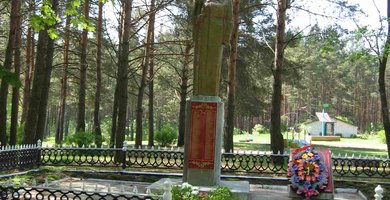 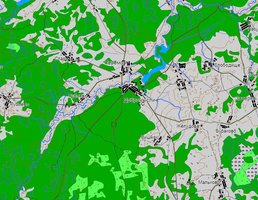 Тип воинского захоронения БМТип воинского захоронения БМТип воинского захоронения БМТип воинского захоронения БМТип воинского захоронения БМТип воинского захоронения БМТип воинского захоронения БМТип воинского захоронения БМТип воинского захоронения БМБоевые действия 2МВБоевые действия 2МВБоевые действия 2МВБоевые действия 2МВБоевые действия 2МВБоевые действия 2МВБоевые действия 2МВБоевые действия 2МВБоевые действия 2МВДата захоронения 1943Дата захоронения 1943Дата захоронения 1943Дата захоронения 1943Дата захоронения 1943Дата захоронения 1943Дата захоронения 1943Дата захоронения 1943Дата захоронения 1943Дата установки памятника 1983Дата установки памятника 1983Дата установки памятника 1983Дата установки памятника 1983Дата установки памятника 1983Дата установки памятника 1983Дата установки памятника 1983Дата установки памятника 1983Дата установки памятника 1983Дата установки знака —Дата установки знака —Дата установки знака —Дата установки знака —Дата установки знака —Дата установки знака —Дата установки знака —Дата установки знака —Дата установки знака —Количество похороненныхКоличество похороненныхКоличество похороненныхКоличество похороненныхКоличество похороненныхИз нихИз нихИз нихИз нихИз нихИз нихИз нихИз нихИз нихИз нихИз нихИз нихКоличество похороненныхКоличество похороненныхКоличество похороненныхКоличество похороненныхКоличество похороненныхизвестныхизвестныхнеизвестныхнеизвестныхвоеннослу-жащихучастников сопротивле-нияучастников сопротивле-нияжертв войныжертв войныжертв войнывоенноплен-ныхвоенноплен-ных22122122122122119319328282210000000Описание захоронения У школы. СКУЛЬПТУРА СКОРБЯЩ. МАТЕРИ. БРОНЗА. Н=3,0М. ОГРАЖДЕН. ДЕРЕВЯН. 15х8М. Описание захоронения У школы. СКУЛЬПТУРА СКОРБЯЩ. МАТЕРИ. БРОНЗА. Н=3,0М. ОГРАЖДЕН. ДЕРЕВЯН. 15х8М. Описание захоронения У школы. СКУЛЬПТУРА СКОРБЯЩ. МАТЕРИ. БРОНЗА. Н=3,0М. ОГРАЖДЕН. ДЕРЕВЯН. 15х8М. Описание захоронения У школы. СКУЛЬПТУРА СКОРБЯЩ. МАТЕРИ. БРОНЗА. Н=3,0М. ОГРАЖДЕН. ДЕРЕВЯН. 15х8М. Описание захоронения У школы. СКУЛЬПТУРА СКОРБЯЩ. МАТЕРИ. БРОНЗА. Н=3,0М. ОГРАЖДЕН. ДЕРЕВЯН. 15х8М. Описание захоронения У школы. СКУЛЬПТУРА СКОРБЯЩ. МАТЕРИ. БРОНЗА. Н=3,0М. ОГРАЖДЕН. ДЕРЕВЯН. 15х8М. Описание захоронения У школы. СКУЛЬПТУРА СКОРБЯЩ. МАТЕРИ. БРОНЗА. Н=3,0М. ОГРАЖДЕН. ДЕРЕВЯН. 15х8М. Описание захоронения У школы. СКУЛЬПТУРА СКОРБЯЩ. МАТЕРИ. БРОНЗА. Н=3,0М. ОГРАЖДЕН. ДЕРЕВЯН. 15х8М. Описание захоронения У школы. СКУЛЬПТУРА СКОРБЯЩ. МАТЕРИ. БРОНЗА. Н=3,0М. ОГРАЖДЕН. ДЕРЕВЯН. 15х8М. Описание захоронения У школы. СКУЛЬПТУРА СКОРБЯЩ. МАТЕРИ. БРОНЗА. Н=3,0М. ОГРАЖДЕН. ДЕРЕВЯН. 15х8М. Описание захоронения У школы. СКУЛЬПТУРА СКОРБЯЩ. МАТЕРИ. БРОНЗА. Н=3,0М. ОГРАЖДЕН. ДЕРЕВЯН. 15х8М. Описание захоронения У школы. СКУЛЬПТУРА СКОРБЯЩ. МАТЕРИ. БРОНЗА. Н=3,0М. ОГРАЖДЕН. ДЕРЕВЯН. 15х8М. Описание захоронения У школы. СКУЛЬПТУРА СКОРБЯЩ. МАТЕРИ. БРОНЗА. Н=3,0М. ОГРАЖДЕН. ДЕРЕВЯН. 15х8М. Описание захоронения У школы. СКУЛЬПТУРА СКОРБЯЩ. МАТЕРИ. БРОНЗА. Н=3,0М. ОГРАЖДЕН. ДЕРЕВЯН. 15х8М. Описание захоронения У школы. СКУЛЬПТУРА СКОРБЯЩ. МАТЕРИ. БРОНЗА. Н=3,0М. ОГРАЖДЕН. ДЕРЕВЯН. 15х8М. Описание захоронения У школы. СКУЛЬПТУРА СКОРБЯЩ. МАТЕРИ. БРОНЗА. Н=3,0М. ОГРАЖДЕН. ДЕРЕВЯН. 15х8М. Описание захоронения У школы. СКУЛЬПТУРА СКОРБЯЩ. МАТЕРИ. БРОНЗА. Н=3,0М. ОГРАЖДЕН. ДЕРЕВЯН. 15х8М. Описание захоронения У школы. СКУЛЬПТУРА СКОРБЯЩ. МАТЕРИ. БРОНЗА. Н=3,0М. ОГРАЖДЕН. ДЕРЕВЯН. 15х8М. Описание захоронения У школы. СКУЛЬПТУРА СКОРБЯЩ. МАТЕРИ. БРОНЗА. Н=3,0М. ОГРАЖДЕН. ДЕРЕВЯН. 15х8М. Описание захоронения У школы. СКУЛЬПТУРА СКОРБЯЩ. МАТЕРИ. БРОНЗА. Н=3,0М. ОГРАЖДЕН. ДЕРЕВЯН. 15х8М. Описание захоронения У школы. СКУЛЬПТУРА СКОРБЯЩ. МАТЕРИ. БРОНЗА. Н=3,0М. ОГРАЖДЕН. ДЕРЕВЯН. 15х8М. Описание захоронения У школы. СКУЛЬПТУРА СКОРБЯЩ. МАТЕРИ. БРОНЗА. Н=3,0М. ОГРАЖДЕН. ДЕРЕВЯН. 15х8М. Описание захоронения У школы. СКУЛЬПТУРА СКОРБЯЩ. МАТЕРИ. БРОНЗА. Н=3,0М. ОГРАЖДЕН. ДЕРЕВЯН. 15х8М. Описание захоронения У школы. СКУЛЬПТУРА СКОРБЯЩ. МАТЕРИ. БРОНЗА. Н=3,0М. ОГРАЖДЕН. ДЕРЕВЯН. 15х8М. Описание захоронения У школы. СКУЛЬПТУРА СКОРБЯЩ. МАТЕРИ. БРОНЗА. Н=3,0М. ОГРАЖДЕН. ДЕРЕВЯН. 15х8М. Описание захоронения У школы. СКУЛЬПТУРА СКОРБЯЩ. МАТЕРИ. БРОНЗА. Н=3,0М. ОГРАЖДЕН. ДЕРЕВЯН. 15х8М. Описание захоронения У школы. СКУЛЬПТУРА СКОРБЯЩ. МАТЕРИ. БРОНЗА. Н=3,0М. ОГРАЖДЕН. ДЕРЕВЯН. 15х8М. Описание захоронения У школы. СКУЛЬПТУРА СКОРБЯЩ. МАТЕРИ. БРОНЗА. Н=3,0М. ОГРАЖДЕН. ДЕРЕВЯН. 15х8М. Описание захоронения У школы. СКУЛЬПТУРА СКОРБЯЩ. МАТЕРИ. БРОНЗА. Н=3,0М. ОГРАЖДЕН. ДЕРЕВЯН. 15х8М. Описание захоронения У школы. СКУЛЬПТУРА СКОРБЯЩ. МАТЕРИ. БРОНЗА. Н=3,0М. ОГРАЖДЕН. ДЕРЕВЯН. 15х8М. Описание захоронения У школы. СКУЛЬПТУРА СКОРБЯЩ. МАТЕРИ. БРОНЗА. Н=3,0М. ОГРАЖДЕН. ДЕРЕВЯН. 15х8М. Описание захоронения У школы. СКУЛЬПТУРА СКОРБЯЩ. МАТЕРИ. БРОНЗА. Н=3,0М. ОГРАЖДЕН. ДЕРЕВЯН. 15х8М. Описание захоронения У школы. СКУЛЬПТУРА СКОРБЯЩ. МАТЕРИ. БРОНЗА. Н=3,0М. ОГРАЖДЕН. ДЕРЕВЯН. 15х8М. Описание захоронения У школы. СКУЛЬПТУРА СКОРБЯЩ. МАТЕРИ. БРОНЗА. Н=3,0М. ОГРАЖДЕН. ДЕРЕВЯН. 15х8М. Описание захоронения У школы. СКУЛЬПТУРА СКОРБЯЩ. МАТЕРИ. БРОНЗА. Н=3,0М. ОГРАЖДЕН. ДЕРЕВЯН. 15х8М. Описание захоронения У школы. СКУЛЬПТУРА СКОРБЯЩ. МАТЕРИ. БРОНЗА. Н=3,0М. ОГРАЖДЕН. ДЕРЕВЯН. 15х8М. Описание захоронения У школы. СКУЛЬПТУРА СКОРБЯЩ. МАТЕРИ. БРОНЗА. Н=3,0М. ОГРАЖДЕН. ДЕРЕВЯН. 15х8М. Описание захоронения У школы. СКУЛЬПТУРА СКОРБЯЩ. МАТЕРИ. БРОНЗА. Н=3,0М. ОГРАЖДЕН. ДЕРЕВЯН. 15х8М. Описание захоронения У школы. СКУЛЬПТУРА СКОРБЯЩ. МАТЕРИ. БРОНЗА. Н=3,0М. ОГРАЖДЕН. ДЕРЕВЯН. 15х8М. Описание захоронения У школы. СКУЛЬПТУРА СКОРБЯЩ. МАТЕРИ. БРОНЗА. Н=3,0М. ОГРАЖДЕН. ДЕРЕВЯН. 15х8М. Описание захоронения У школы. СКУЛЬПТУРА СКОРБЯЩ. МАТЕРИ. БРОНЗА. Н=3,0М. ОГРАЖДЕН. ДЕРЕВЯН. 15х8М. Описание захоронения У школы. СКУЛЬПТУРА СКОРБЯЩ. МАТЕРИ. БРОНЗА. Н=3,0М. ОГРАЖДЕН. ДЕРЕВЯН. 15х8М. Описание захоронения У школы. СКУЛЬПТУРА СКОРБЯЩ. МАТЕРИ. БРОНЗА. Н=3,0М. ОГРАЖДЕН. ДЕРЕВЯН. 15х8М. Описание захоронения У школы. СКУЛЬПТУРА СКОРБЯЩ. МАТЕРИ. БРОНЗА. Н=3,0М. ОГРАЖДЕН. ДЕРЕВЯН. 15х8М. Описание захоронения У школы. СКУЛЬПТУРА СКОРБЯЩ. МАТЕРИ. БРОНЗА. Н=3,0М. ОГРАЖДЕН. ДЕРЕВЯН. 15х8М. Описание захоронения У школы. СКУЛЬПТУРА СКОРБЯЩ. МАТЕРИ. БРОНЗА. Н=3,0М. ОГРАЖДЕН. ДЕРЕВЯН. 15х8М. Описание захоронения У школы. СКУЛЬПТУРА СКОРБЯЩ. МАТЕРИ. БРОНЗА. Н=3,0М. ОГРАЖДЕН. ДЕРЕВЯН. 15х8М. Описание захоронения У школы. СКУЛЬПТУРА СКОРБЯЩ. МАТЕРИ. БРОНЗА. Н=3,0М. ОГРАЖДЕН. ДЕРЕВЯН. 15х8М. Описание захоронения У школы. СКУЛЬПТУРА СКОРБЯЩ. МАТЕРИ. БРОНЗА. Н=3,0М. ОГРАЖДЕН. ДЕРЕВЯН. 15х8М. Описание захоронения У школы. СКУЛЬПТУРА СКОРБЯЩ. МАТЕРИ. БРОНЗА. Н=3,0М. ОГРАЖДЕН. ДЕРЕВЯН. 15х8М. Описание захоронения У школы. СКУЛЬПТУРА СКОРБЯЩ. МАТЕРИ. БРОНЗА. Н=3,0М. ОГРАЖДЕН. ДЕРЕВЯН. 15х8М. Описание захоронения У школы. СКУЛЬПТУРА СКОРБЯЩ. МАТЕРИ. БРОНЗА. Н=3,0М. ОГРАЖДЕН. ДЕРЕВЯН. 15х8М. Описание захоронения У школы. СКУЛЬПТУРА СКОРБЯЩ. МАТЕРИ. БРОНЗА. Н=3,0М. ОГРАЖДЕН. ДЕРЕВЯН. 15х8М. Описание захоронения У школы. СКУЛЬПТУРА СКОРБЯЩ. МАТЕРИ. БРОНЗА. Н=3,0М. ОГРАЖДЕН. ДЕРЕВЯН. 15х8М. Описание захоронения У школы. СКУЛЬПТУРА СКОРБЯЩ. МАТЕРИ. БРОНЗА. Н=3,0М. ОГРАЖДЕН. ДЕРЕВЯН. 15х8М. Описание захоронения У школы. СКУЛЬПТУРА СКОРБЯЩ. МАТЕРИ. БРОНЗА. Н=3,0М. ОГРАЖДЕН. ДЕРЕВЯН. 15х8М. Описание захоронения У школы. СКУЛЬПТУРА СКОРБЯЩ. МАТЕРИ. БРОНЗА. Н=3,0М. ОГРАЖДЕН. ДЕРЕВЯН. 15х8М. Описание захоронения У школы. СКУЛЬПТУРА СКОРБЯЩ. МАТЕРИ. БРОНЗА. Н=3,0М. ОГРАЖДЕН. ДЕРЕВЯН. 15х8М. Описание захоронения У школы. СКУЛЬПТУРА СКОРБЯЩ. МАТЕРИ. БРОНЗА. Н=3,0М. ОГРАЖДЕН. ДЕРЕВЯН. 15х8М. Описание захоронения У школы. СКУЛЬПТУРА СКОРБЯЩ. МАТЕРИ. БРОНЗА. Н=3,0М. ОГРАЖДЕН. ДЕРЕВЯН. 15х8М. Описание захоронения У школы. СКУЛЬПТУРА СКОРБЯЩ. МАТЕРИ. БРОНЗА. Н=3,0М. ОГРАЖДЕН. ДЕРЕВЯН. 15х8М. Описание захоронения У школы. СКУЛЬПТУРА СКОРБЯЩ. МАТЕРИ. БРОНЗА. Н=3,0М. ОГРАЖДЕН. ДЕРЕВЯН. 15х8М. Описание захоронения У школы. СКУЛЬПТУРА СКОРБЯЩ. МАТЕРИ. БРОНЗА. Н=3,0М. ОГРАЖДЕН. ДЕРЕВЯН. 15х8М. Описание захоронения У школы. СКУЛЬПТУРА СКОРБЯЩ. МАТЕРИ. БРОНЗА. Н=3,0М. ОГРАЖДЕН. ДЕРЕВЯН. 15х8М. Описание захоронения У школы. СКУЛЬПТУРА СКОРБЯЩ. МАТЕРИ. БРОНЗА. Н=3,0М. ОГРАЖДЕН. ДЕРЕВЯН. 15х8М. Описание захоронения У школы. СКУЛЬПТУРА СКОРБЯЩ. МАТЕРИ. БРОНЗА. Н=3,0М. ОГРАЖДЕН. ДЕРЕВЯН. 15х8М. 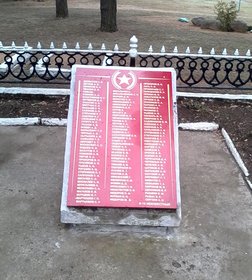 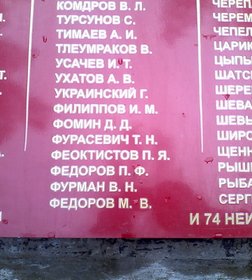 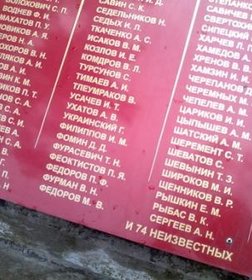 № п/п№ п/пвоинское звание воинское звание воинское звание фамилияфамилияимяимяотчествогод рожденияместо рожденияместо службы, должностьместо службы, должностьдата гибелиПричи на гибелиПричи на гибелиКате гория погиб шегоместо захо роне нияместо захо роне нияместо захо роне нияместо захо роне ниядополнительная информациядополнительная информациядополнительная информациядополнительная информациядополнительная информациядополнительная информациядополнительная информациядополнительная информациядополнительная информациядополнительная информациядополнительная информациядополнительная информациядополнительная информациядополнительная информациядополнительная информацияместо призыва дополнительная информация о месте захоронения11КапитанКапитанКапитанАЛИЕВАЛИЕВСАЙДАЛИСАЙДАЛИ19129 Гв. сд, 9 Гв. сд, 20.10.1943Страна: Беларусь, Область: Витебская, Район: Лиозненский, Сельсовет: Добромыслинский, НП: Добромысли, агрогородокСтрана: Беларусь, Область: Витебская, Район: Лиозненский, Сельсовет: Добромыслинский, НП: Добромысли, агрогородокСтрана: Беларусь, Область: Витебская, Район: Лиозненский, Сельсовет: Добромыслинский, НП: Добромысли, агрогородокСтрана: Беларусь, Область: Витебская, Район: Лиозненский, Сельсовет: Добромыслинский, НП: Добромысли, агрогородокСев. опушка леса в 2 км. Д. Добромысль,Лиознеского р-на,Витебской обл. Сев. опушка леса в 2 км. Д. Добромысль,Лиознеского р-на,Витебской обл. Сев. опушка леса в 2 км. Д. Добромысль,Лиознеского р-на,Витебской обл. Сев. опушка леса в 2 км. Д. Добромысль,Лиознеского р-на,Витебской обл. Сев. опушка леса в 2 км. Д. Добромысль,Лиознеского р-на,Витебской обл. Сев. опушка леса в 2 км. Д. Добромысль,Лиознеского р-на,Витебской обл. Сев. опушка леса в 2 км. Д. Добромысль,Лиознеского р-на,Витебской обл. Сев. опушка леса в 2 км. Д. Добромысль,Лиознеского р-на,Витебской обл. Сев. опушка леса в 2 км. Д. Добромысль,Лиознеского р-на,Витебской обл. Сев. опушка леса в 2 км. Д. Добромысль,Лиознеского р-на,Витебской обл. Сев. опушка леса в 2 км. Д. Добромысль,Лиознеского р-на,Витебской обл. Сев. опушка леса в 2 км. Д. Добромысль,Лиознеского р-на,Витебской обл. Сев. опушка леса в 2 км. Д. Добромысль,Лиознеского р-на,Витебской обл. Сев. опушка леса в 2 км. Д. Добромысль,Лиознеского р-на,Витебской обл. Сев. опушка леса в 2 км. Д. Добромысль,Лиознеского р-на,Витебской обл. 22РядовойРядовойРядовойАЛИМОВАЛИМОВФАТАКФАТАК1944Страна: Беларусь, Область: Витебская, Район: Лиозненский, Сельсовет: Добромыслинский, НП: Добромысли, агрогородокСтрана: Беларусь, Область: Витебская, Район: Лиозненский, Сельсовет: Добромыслинский, НП: Добромысли, агрогородокСтрана: Беларусь, Область: Витебская, Район: Лиозненский, Сельсовет: Добромыслинский, НП: Добромысли, агрогородокСтрана: Беларусь, Область: Витебская, Район: Лиозненский, Сельсовет: Добромыслинский, НП: Добромысли, агрогородок33ЛейтенантЛейтенантЛейтенантАНИЩЕНКОВАНИЩЕНКОВАЛЕКСАНДРАЛЕКСАНДРМИХАЙЛОВИЧ1943Страна: Беларусь, Область: Витебская, Район: Лиозненский, Сельсовет: Добромыслинский, НП: Добромысли, агрогородокСтрана: Беларусь, Область: Витебская, Район: Лиозненский, Сельсовет: Добромыслинский, НП: Добромысли, агрогородокСтрана: Беларусь, Область: Витебская, Район: Лиозненский, Сельсовет: Добромыслинский, НП: Добромысли, агрогородокСтрана: Беларусь, Область: Витебская, Район: Лиозненский, Сельсовет: Добромыслинский, НП: Добромысли, агрогородок44КрасноармеецКрасноармеецКрасноармеецАНТИЕВАНТИЕВЯНБОЙЯНБОЙ190742 сд, 42 сд, 29.02.1944Страна: Беларусь, Область: Витебская, Район: Лиозненский, Сельсовет: Добромыслинский, НП: Добромысли, агрогородокСтрана: Беларусь, Область: Витебская, Район: Лиозненский, Сельсовет: Добромыслинский, НП: Добромысли, агрогородокСтрана: Беларусь, Область: Витебская, Район: Лиозненский, Сельсовет: Добромыслинский, НП: Добромысли, агрогородокСтрана: Беларусь, Область: Витебская, Район: Лиозненский, Сельсовет: Добромыслинский, НП: Добромысли, агрогородокБелорусская ССР, Витебская обл. , Лиозненский р-н, д. Фомино, северо-восточнее, 2 кмБелорусская ССР, Витебская обл. , Лиозненский р-н, д. Фомино, северо-восточнее, 2 кмБелорусская ССР, Витебская обл. , Лиозненский р-н, д. Фомино, северо-восточнее, 2 кмБелорусская ССР, Витебская обл. , Лиозненский р-н, д. Фомино, северо-восточнее, 2 кмБелорусская ССР, Витебская обл. , Лиозненский р-н, д. Фомино, северо-восточнее, 2 кмБелорусская ССР, Витебская обл. , Лиозненский р-н, д. Фомино, северо-восточнее, 2 кмБелорусская ССР, Витебская обл. , Лиозненский р-н, д. Фомино, северо-восточнее, 2 кмБелорусская ССР, Витебская обл. , Лиозненский р-н, д. Фомино, северо-восточнее, 2 кмБелорусская ССР, Витебская обл. , Лиозненский р-н, д. Фомино, северо-восточнее, 2 кмБелорусская ССР, Витебская обл. , Лиозненский р-н, д. Фомино, северо-восточнее, 2 кмБелорусская ССР, Витебская обл. , Лиозненский р-н, д. Фомино, северо-восточнее, 2 кмБелорусская ССР, Витебская обл. , Лиозненский р-н, д. Фомино, северо-восточнее, 2 кмБелорусская ССР, Витебская обл. , Лиозненский р-н, д. Фомино, северо-восточнее, 2 кмБелорусская ССР, Витебская обл. , Лиозненский р-н, д. Фомино, северо-восточнее, 2 кмБелорусская ССР, Витебская обл. , Лиозненский р-н, д. Фомино, северо-восточнее, 2 км55РядовойРядовойРядовойАНТИПОВАНТИПОВМИХАИЛМИХАИЛАНТОНОВИЧ1943Страна: Беларусь, Область: Витебская, Район: Лиозненский, Сельсовет: Добромыслинский, НП: Добромысли, агрогородокСтрана: Беларусь, Область: Витебская, Район: Лиозненский, Сельсовет: Добромыслинский, НП: Добромысли, агрогородокСтрана: Беларусь, Область: Витебская, Район: Лиозненский, Сельсовет: Добромыслинский, НП: Добромысли, агрогородокСтрана: Беларусь, Область: Витебская, Район: Лиозненский, Сельсовет: Добромыслинский, НП: Добромысли, агрогородок66КапитанКапитанКапитанАНТОНОВАНТОНОВИВАНИВАНГЕОРГИЕВИЧ191442 ТБр, 42 ТБр, 23.02.1944Страна: Беларусь, Область: Витебская, Район: Лиозненский, Сельсовет: Добромыслинский, НП: Добромысли, агрогородокСтрана: Беларусь, Область: Витебская, Район: Лиозненский, Сельсовет: Добромыслинский, НП: Добромысли, агрогородокСтрана: Беларусь, Область: Витебская, Район: Лиозненский, Сельсовет: Добромыслинский, НП: Добромысли, агрогородокСтрана: Беларусь, Область: Витебская, Район: Лиозненский, Сельсовет: Добромыслинский, НП: Добромысли, агрогородокКладбище 100 м. юго. вост. м. Добромысль,Лиозненского р-на,Витебской обл. Кладбище 100 м. юго. вост. м. Добромысль,Лиозненского р-на,Витебской обл. Кладбище 100 м. юго. вост. м. Добромысль,Лиозненского р-на,Витебской обл. Кладбище 100 м. юго. вост. м. Добромысль,Лиозненского р-на,Витебской обл. Кладбище 100 м. юго. вост. м. Добромысль,Лиозненского р-на,Витебской обл. Кладбище 100 м. юго. вост. м. Добромысль,Лиозненского р-на,Витебской обл. Кладбище 100 м. юго. вост. м. Добромысль,Лиозненского р-на,Витебской обл. Кладбище 100 м. юго. вост. м. Добромысль,Лиозненского р-на,Витебской обл. Кладбище 100 м. юго. вост. м. Добромысль,Лиозненского р-на,Витебской обл. Кладбище 100 м. юго. вост. м. Добромысль,Лиозненского р-на,Витебской обл. Кладбище 100 м. юго. вост. м. Добромысль,Лиозненского р-на,Витебской обл. Кладбище 100 м. юго. вост. м. Добромысль,Лиозненского р-на,Витебской обл. Кладбище 100 м. юго. вост. м. Добромысль,Лиозненского р-на,Витебской обл. Кладбище 100 м. юго. вост. м. Добромысль,Лиозненского р-на,Витебской обл. Кладбище 100 м. юго. вост. м. Добромысль,Лиозненского р-на,Витебской обл. 77КрасноармеецКрасноармеецКрасноармеецАНТОНОВАНТОНОВАЛЕКСЕЙАЛЕКСЕЙДМИТРИЕВИЧ1924штаб 338 сд, штаб 338 сд, 19.04.1944Страна: Беларусь, Область: Витебская, Район: Лиозненский, Сельсовет: Добромыслинский, НП: Добромысли, агрогородокСтрана: Беларусь, Область: Витебская, Район: Лиозненский, Сельсовет: Добромыслинский, НП: Добромысли, агрогородокСтрана: Беларусь, Область: Витебская, Район: Лиозненский, Сельсовет: Добромыслинский, НП: Добромысли, агрогородокСтрана: Беларусь, Область: Витебская, Район: Лиозненский, Сельсовет: Добромыслинский, НП: Добромысли, агрогородокНа опушке леса за 2 км. сев. зап. д. Артемово,Лиознеского р-на ,Витебской обл. На опушке леса за 2 км. сев. зап. д. Артемово,Лиознеского р-на ,Витебской обл. На опушке леса за 2 км. сев. зап. д. Артемово,Лиознеского р-на ,Витебской обл. На опушке леса за 2 км. сев. зап. д. Артемово,Лиознеского р-на ,Витебской обл. На опушке леса за 2 км. сев. зап. д. Артемово,Лиознеского р-на ,Витебской обл. На опушке леса за 2 км. сев. зап. д. Артемово,Лиознеского р-на ,Витебской обл. На опушке леса за 2 км. сев. зап. д. Артемово,Лиознеского р-на ,Витебской обл. На опушке леса за 2 км. сев. зап. д. Артемово,Лиознеского р-на ,Витебской обл. На опушке леса за 2 км. сев. зап. д. Артемово,Лиознеского р-на ,Витебской обл. На опушке леса за 2 км. сев. зап. д. Артемово,Лиознеского р-на ,Витебской обл. На опушке леса за 2 км. сев. зап. д. Артемово,Лиознеского р-на ,Витебской обл. На опушке леса за 2 км. сев. зап. д. Артемово,Лиознеского р-на ,Витебской обл. На опушке леса за 2 км. сев. зап. д. Артемово,Лиознеского р-на ,Витебской обл. На опушке леса за 2 км. сев. зап. д. Артемово,Лиознеского р-на ,Витебской обл. На опушке леса за 2 км. сев. зап. д. Артемово,Лиознеского р-на ,Витебской обл. 88КрасноармеецКрасноармеецКрасноармеецАНТРИЕВАНТРИЕВДМИТРИЙДМИТРИЙ1909207 сд, 207 сд, 12.10.1943Страна: Беларусь, Область: Витебская, Район: Лиозненский, Сельсовет: Добромыслинский, НП: Добромысли, агрогородокСтрана: Беларусь, Область: Витебская, Район: Лиозненский, Сельсовет: Добромыслинский, НП: Добромысли, агрогородокСтрана: Беларусь, Область: Витебская, Район: Лиозненский, Сельсовет: Добромыслинский, НП: Добромысли, агрогородокСтрана: Беларусь, Область: Витебская, Район: Лиозненский, Сельсовет: Добромыслинский, НП: Добромысли, агрогородокВост. окраина м. Добромысль,Лиозненский р-н, БССРВост. окраина м. Добромысль,Лиозненский р-н, БССРВост. окраина м. Добромысль,Лиозненский р-н, БССРВост. окраина м. Добромысль,Лиозненский р-н, БССРВост. окраина м. Добромысль,Лиозненский р-н, БССРВост. окраина м. Добромысль,Лиозненский р-н, БССРВост. окраина м. Добромысль,Лиозненский р-н, БССРВост. окраина м. Добромысль,Лиозненский р-н, БССРВост. окраина м. Добромысль,Лиозненский р-н, БССРВост. окраина м. Добромысль,Лиозненский р-н, БССРВост. окраина м. Добромысль,Лиозненский р-н, БССРВост. окраина м. Добромысль,Лиозненский р-н, БССРВост. окраина м. Добромысль,Лиозненский р-н, БССРВост. окраина м. Добромысль,Лиозненский р-н, БССРВост. окраина м. Добромысль,Лиозненский р-н, БССР99КрасноармеецКрасноармеецКрасноармеецАРАСЛАНОВАРАСЛАНОВСАФОРСАФОР9 Гв. сд, 9 Гв. сд, 21.10.1943Страна: Беларусь, Область: Витебская, Район: Лиозненский, Сельсовет: Добромыслинский, НП: Добромысли, агрогородокСтрана: Беларусь, Область: Витебская, Район: Лиозненский, Сельсовет: Добромыслинский, НП: Добромысли, агрогородокСтрана: Беларусь, Область: Витебская, Район: Лиозненский, Сельсовет: Добромыслинский, НП: Добромысли, агрогородокСтрана: Беларусь, Область: Витебская, Район: Лиозненский, Сельсовет: Добромыслинский, НП: Добромысли, агрогородокСев. опушка леса в 2 км. Д. Добромысль,Лиознеского р-на,Витебской обл. Сев. опушка леса в 2 км. Д. Добромысль,Лиознеского р-на,Витебской обл. Сев. опушка леса в 2 км. Д. Добромысль,Лиознеского р-на,Витебской обл. Сев. опушка леса в 2 км. Д. Добромысль,Лиознеского р-на,Витебской обл. Сев. опушка леса в 2 км. Д. Добромысль,Лиознеского р-на,Витебской обл. Сев. опушка леса в 2 км. Д. Добромысль,Лиознеского р-на,Витебской обл. Сев. опушка леса в 2 км. Д. Добромысль,Лиознеского р-на,Витебской обл. Сев. опушка леса в 2 км. Д. Добромысль,Лиознеского р-на,Витебской обл. Сев. опушка леса в 2 км. Д. Добромысль,Лиознеского р-на,Витебской обл. Сев. опушка леса в 2 км. Д. Добромысль,Лиознеского р-на,Витебской обл. Сев. опушка леса в 2 км. Д. Добромысль,Лиознеского р-на,Витебской обл. Сев. опушка леса в 2 км. Д. Добромысль,Лиознеского р-на,Витебской обл. Сев. опушка леса в 2 км. Д. Добромысль,Лиознеского р-на,Витебской обл. Сев. опушка леса в 2 км. Д. Добромысль,Лиознеского р-на,Витебской обл. Сев. опушка леса в 2 км. Д. Добромысль,Лиознеского р-на,Витебской обл. 1010РядовойРядовойРядовойАФАНАСЬЕВАФАНАСЬЕВЕГОРЕГОРИЛЬИЧ19201943Страна: Беларусь, Область: Витебская, Район: Лиозненский, Сельсовет: Добромыслинский, НП: Добромысли, агрогородокСтрана: Беларусь, Область: Витебская, Район: Лиозненский, Сельсовет: Добромыслинский, НП: Добромысли, агрогородокСтрана: Беларусь, Область: Витебская, Район: Лиозненский, Сельсовет: Добромыслинский, НП: Добромысли, агрогородокСтрана: Беларусь, Область: Витебская, Район: Лиозненский, Сельсовет: Добромыслинский, НП: Добромысли, агрогородок1111РядовойРядовойРядовойАХМАДАЛИЕВАХМАДАЛИЕВТОДЖИЛЕНТОДЖИЛЕН19171944Страна: Беларусь, Область: Витебская, Район: Лиозненский, Сельсовет: Добромыслинский, НП: Добромысли, агрогородокСтрана: Беларусь, Область: Витебская, Район: Лиозненский, Сельсовет: Добромыслинский, НП: Добромысли, агрогородокСтрана: Беларусь, Область: Витебская, Район: Лиозненский, Сельсовет: Добромыслинский, НП: Добромысли, агрогородокСтрана: Беларусь, Область: Витебская, Район: Лиозненский, Сельсовет: Добромыслинский, НП: Добромысли, агрогородок1212КрасноармеецКрасноармеецКрасноармеецБАЕВБАЕВСЕМЕНСЕМЕНСТЕПАНОВИЧ1908153 СД, 153 СД, 17.07.1941Страна: Беларусь, Область: Витебская, Район: Лиозненский, Сельсовет: Добромыслинский, НП: Добромысли, агрогородокСтрана: Беларусь, Область: Витебская, Район: Лиозненский, Сельсовет: Добромыслинский, НП: Добромысли, агрогородокСтрана: Беларусь, Область: Витебская, Район: Лиозненский, Сельсовет: Добромыслинский, НП: Добромысли, агрогородокСтрана: Беларусь, Область: Витебская, Район: Лиозненский, Сельсовет: Добромыслинский, НП: Добромысли, агрогородокр. Черница,в р-не Добромыслей,Витебской обл. р. Черница,в р-не Добромыслей,Витебской обл. р. Черница,в р-не Добромыслей,Витебской обл. р. Черница,в р-не Добромыслей,Витебской обл. р. Черница,в р-не Добромыслей,Витебской обл. р. Черница,в р-не Добромыслей,Витебской обл. р. Черница,в р-не Добромыслей,Витебской обл. р. Черница,в р-не Добромыслей,Витебской обл. р. Черница,в р-не Добромыслей,Витебской обл. р. Черница,в р-не Добромыслей,Витебской обл. р. Черница,в р-не Добромыслей,Витебской обл. р. Черница,в р-не Добромыслей,Витебской обл. р. Черница,в р-не Добромыслей,Витебской обл. р. Черница,в р-не Добромыслей,Витебской обл. р. Черница,в р-не Добромыслей,Витебской обл. 1313РядовойРядовойРядовойБАЛАКИШНЕВБАЛАКИШНЕВИСАИСАИБРАГИМОВИЧ19021944Страна: Беларусь, Область: Витебская, Район: Лиозненский, Сельсовет: Добромыслинский, НП: Добромысли, агрогородокСтрана: Беларусь, Область: Витебская, Район: Лиозненский, Сельсовет: Добромыслинский, НП: Добромысли, агрогородокСтрана: Беларусь, Область: Витебская, Район: Лиозненский, Сельсовет: Добромыслинский, НП: Добромысли, агрогородокСтрана: Беларусь, Область: Витебская, Район: Лиозненский, Сельсовет: Добромыслинский, НП: Добромысли, агрогородок1414РядовойРядовойРядовойБАЛАНДИНБАЛАНДИННИКОЛАЙНИКОЛАЙМИХАЙЛОВИЧ1944Страна: Беларусь, Область: Витебская, Район: Лиозненский, Сельсовет: Добромыслинский, НП: Добромысли, агрогородокСтрана: Беларусь, Область: Витебская, Район: Лиозненский, Сельсовет: Добромыслинский, НП: Добромысли, агрогородокСтрана: Беларусь, Область: Витебская, Район: Лиозненский, Сельсовет: Добромыслинский, НП: Добромысли, агрогородокСтрана: Беларусь, Область: Витебская, Район: Лиозненский, Сельсовет: Добромыслинский, НП: Добромысли, агрогородок1515РядовойРядовойРядовойБАЛАШОВБАЛАШОВАЛЕКСЕЙАЛЕКСЕЙИВАНОВИЧ1942Страна: Беларусь, Область: Витебская, Район: Лиозненский, Сельсовет: Добромыслинский, НП: Добромысли, агрогородокСтрана: Беларусь, Область: Витебская, Район: Лиозненский, Сельсовет: Добромыслинский, НП: Добромысли, агрогородокСтрана: Беларусь, Область: Витебская, Район: Лиозненский, Сельсовет: Добромыслинский, НП: Добромысли, агрогородокСтрана: Беларусь, Область: Витебская, Район: Лиозненский, Сельсовет: Добромыслинский, НП: Добромысли, агрогородок1616РядовойРядовойРядовойБАТЮКОВБАТЮКОВАЛЕКСЕЙАЛЕКСЕЙНИКОЛАЕВИЧ1900штаб 9 Гв. сд, штаб 9 Гв. сд, 23.10.1943Страна: Беларусь, Область: Витебская, Район: Лиозненский, Сельсовет: Добромыслинский, НП: Добромысли, агрогородокСтрана: Беларусь, Область: Витебская, Район: Лиозненский, Сельсовет: Добромыслинский, НП: Добромысли, агрогородокСтрана: Беларусь, Область: Витебская, Район: Лиозненский, Сельсовет: Добромыслинский, НП: Добромысли, агрогородокСтрана: Беларусь, Область: Витебская, Район: Лиозненский, Сельсовет: Добромыслинский, НП: Добромысли, агрогородокСевернее опушки леса в 2 км. от д. Добромысль, Лиозненского района, Витебской областиСевернее опушки леса в 2 км. от д. Добромысль, Лиозненского района, Витебской областиСевернее опушки леса в 2 км. от д. Добромысль, Лиозненского района, Витебской областиСевернее опушки леса в 2 км. от д. Добромысль, Лиозненского района, Витебской областиСевернее опушки леса в 2 км. от д. Добромысль, Лиозненского района, Витебской областиСевернее опушки леса в 2 км. от д. Добромысль, Лиозненского района, Витебской областиСевернее опушки леса в 2 км. от д. Добромысль, Лиозненского района, Витебской областиСевернее опушки леса в 2 км. от д. Добромысль, Лиозненского района, Витебской областиСевернее опушки леса в 2 км. от д. Добромысль, Лиозненского района, Витебской областиСевернее опушки леса в 2 км. от д. Добромысль, Лиозненского района, Витебской областиСевернее опушки леса в 2 км. от д. Добромысль, Лиозненского района, Витебской областиСевернее опушки леса в 2 км. от д. Добромысль, Лиозненского района, Витебской областиСевернее опушки леса в 2 км. от д. Добромысль, Лиозненского района, Витебской областиСевернее опушки леса в 2 км. от д. Добромысль, Лиозненского района, Витебской областиСевернее опушки леса в 2 км. от д. Добромысль, Лиозненского района, Витебской области1717ПрапорщикПрапорщикПрапорщикБИСЕРОВБИСЕРОВМАКАРМАКАРПАВЛОВИЧ1944Страна: Беларусь, Область: Витебская, Район: Лиозненский, Сельсовет: Добромыслинский, НП: Добромысли, агрогородокСтрана: Беларусь, Область: Витебская, Район: Лиозненский, Сельсовет: Добромыслинский, НП: Добромысли, агрогородокСтрана: Беларусь, Область: Витебская, Район: Лиозненский, Сельсовет: Добромыслинский, НП: Добромысли, агрогородокСтрана: Беларусь, Область: Витебская, Район: Лиозненский, Сельсовет: Добромыслинский, НП: Добромысли, агрогородок1818СержантСержантСержантБОЛДАРЬБОЛДАРЬГРИГОРИЙГРИГОРИЙФОМИЧ1943Страна: Беларусь, Область: Витебская, Район: Лиозненский, Сельсовет: Добромыслинский, НП: Добромысли, агрогородокСтрана: Беларусь, Область: Витебская, Район: Лиозненский, Сельсовет: Добромыслинский, НП: Добромысли, агрогородокСтрана: Беларусь, Область: Витебская, Район: Лиозненский, Сельсовет: Добромыслинский, НП: Добромысли, агрогородокСтрана: Беларусь, Область: Витебская, Район: Лиозненский, Сельсовет: Добромыслинский, НП: Добромысли, агрогородок1919РядовойРядовойРядовойБОЛЬШАКОВБОЛЬШАКОВДМИТРИЙДМИТРИЙАРСЕНТЬЕВИЧ1944Страна: Беларусь, Область: Витебская, Район: Лиозненский, Сельсовет: Добромыслинский, НП: Добромысли, агрогородокСтрана: Беларусь, Область: Витебская, Район: Лиозненский, Сельсовет: Добромыслинский, НП: Добромысли, агрогородокСтрана: Беларусь, Область: Витебская, Район: Лиозненский, Сельсовет: Добромыслинский, НП: Добромысли, агрогородокСтрана: Беларусь, Область: Витебская, Район: Лиозненский, Сельсовет: Добромыслинский, НП: Добромысли, агрогородок2020СержантСержантСержантБУГРЫШЕВБУГРЫШЕВИВАНИВАНАЛЕКСАНДРОВИЧштаб 338 сд, штаб 338 сд, 16.04.1944Страна: Беларусь, Область: Витебская, Район: Лиозненский, Сельсовет: Добромыслинский, НП: Добромысли, агрогородокСтрана: Беларусь, Область: Витебская, Район: Лиозненский, Сельсовет: Добромыслинский, НП: Добромысли, агрогородокСтрана: Беларусь, Область: Витебская, Район: Лиозненский, Сельсовет: Добромыслинский, НП: Добромысли, агрогородокСтрана: Беларусь, Область: Витебская, Район: Лиозненский, Сельсовет: Добромыслинский, НП: Добромысли, агрогородокНа опушке леса за 2 км. сев. зап. д. Артемово,Лиознеского р-на ,Витебской обл. На опушке леса за 2 км. сев. зап. д. Артемово,Лиознеского р-на ,Витебской обл. На опушке леса за 2 км. сев. зап. д. Артемово,Лиознеского р-на ,Витебской обл. На опушке леса за 2 км. сев. зап. д. Артемово,Лиознеского р-на ,Витебской обл. На опушке леса за 2 км. сев. зап. д. Артемово,Лиознеского р-на ,Витебской обл. На опушке леса за 2 км. сев. зап. д. Артемово,Лиознеского р-на ,Витебской обл. На опушке леса за 2 км. сев. зап. д. Артемово,Лиознеского р-на ,Витебской обл. На опушке леса за 2 км. сев. зап. д. Артемово,Лиознеского р-на ,Витебской обл. На опушке леса за 2 км. сев. зап. д. Артемово,Лиознеского р-на ,Витебской обл. На опушке леса за 2 км. сев. зап. д. Артемово,Лиознеского р-на ,Витебской обл. На опушке леса за 2 км. сев. зап. д. Артемово,Лиознеского р-на ,Витебской обл. На опушке леса за 2 км. сев. зап. д. Артемово,Лиознеского р-на ,Витебской обл. На опушке леса за 2 км. сев. зап. д. Артемово,Лиознеского р-на ,Витебской обл. На опушке леса за 2 км. сев. зап. д. Артемово,Лиознеского р-на ,Витебской обл. На опушке леса за 2 км. сев. зап. д. Артемово,Лиознеского р-на ,Витебской обл. 2121КрасноармеецКрасноармеецКрасноармеецБУНЕВЕРБУНЕВЕРНИКОЛАЙНИКОЛАЙБОРИСОВИЧ1921153 СД, 153 СД, 17.07.1941Страна: Беларусь, Область: Витебская, Район: Лиозненский, Сельсовет: Добромыслинский, НП: Добромысли, агрогородокСтрана: Беларусь, Область: Витебская, Район: Лиозненский, Сельсовет: Добромыслинский, НП: Добромысли, агрогородокСтрана: Беларусь, Область: Витебская, Район: Лиозненский, Сельсовет: Добромыслинский, НП: Добромысли, агрогородокСтрана: Беларусь, Область: Витебская, Район: Лиозненский, Сельсовет: Добромыслинский, НП: Добромысли, агрогородокр. Черница,в р-не Добромыслей,Витебской обл. р. Черница,в р-не Добромыслей,Витебской обл. р. Черница,в р-не Добромыслей,Витебской обл. р. Черница,в р-не Добромыслей,Витебской обл. р. Черница,в р-не Добромыслей,Витебской обл. р. Черница,в р-не Добромыслей,Витебской обл. р. Черница,в р-не Добромыслей,Витебской обл. р. Черница,в р-не Добромыслей,Витебской обл. р. Черница,в р-не Добромыслей,Витебской обл. р. Черница,в р-не Добромыслей,Витебской обл. р. Черница,в р-не Добромыслей,Витебской обл. р. Черница,в р-не Добромыслей,Витебской обл. р. Черница,в р-не Добромыслей,Витебской обл. р. Черница,в р-не Добромыслей,Витебской обл. р. Черница,в р-не Добромыслей,Витебской обл. 2222РядовойРядовойРядовойВАВИЛЕНКОВВАВИЛЕНКОВИВАНИВАНАЛЕКСЕЕВИЧ1944Страна: Беларусь, Область: Витебская, Район: Лиозненский, Сельсовет: Добромыслинский, НП: Добромысли, агрогородокСтрана: Беларусь, Область: Витебская, Район: Лиозненский, Сельсовет: Добромыслинский, НП: Добромысли, агрогородокСтрана: Беларусь, Область: Витебская, Район: Лиозненский, Сельсовет: Добромыслинский, НП: Добромысли, агрогородокСтрана: Беларусь, Область: Витебская, Район: Лиозненский, Сельсовет: Добромыслинский, НП: Добромысли, агрогородок2323КрасноармеецКрасноармеецКрасноармеецВАСИЛИКОВВАСИЛИКОВПЕТРПЕТРАФАНАСЬЕВИЧ1901207 сд, 207 сд, 19.10.1943Страна: Беларусь, Область: Витебская, Район: Лиозненский, Сельсовет: Добромыслинский, НП: Добромысли, агрогородокСтрана: Беларусь, Область: Витебская, Район: Лиозненский, Сельсовет: Добромыслинский, НП: Добромысли, агрогородокСтрана: Беларусь, Область: Витебская, Район: Лиозненский, Сельсовет: Добромыслинский, НП: Добромысли, агрогородокСтрана: Беларусь, Область: Витебская, Район: Лиозненский, Сельсовет: Добромыслинский, НП: Добромысли, агрогородокд. Вишняк,Лиозненского р-на,Витебской обл. д. Вишняк,Лиозненского р-на,Витебской обл. д. Вишняк,Лиозненского р-на,Витебской обл. д. Вишняк,Лиозненского р-на,Витебской обл. д. Вишняк,Лиозненского р-на,Витебской обл. д. Вишняк,Лиозненского р-на,Витебской обл. д. Вишняк,Лиозненского р-на,Витебской обл. д. Вишняк,Лиозненского р-на,Витебской обл. д. Вишняк,Лиозненского р-на,Витебской обл. д. Вишняк,Лиозненского р-на,Витебской обл. д. Вишняк,Лиозненского р-на,Витебской обл. д. Вишняк,Лиозненского р-на,Витебской обл. д. Вишняк,Лиозненского р-на,Витебской обл. д. Вишняк,Лиозненского р-на,Витебской обл. д. Вишняк,Лиозненского р-на,Витебской обл. 2424РядовойРядовойРядовойВАСИЛИКОВВАСИЛИКОВПЕТРПЕТРАФАНАСЬЕВИЧ1943Страна: Беларусь, Область: Витебская, Район: Лиозненский, Сельсовет: Добромыслинский, НП: Добромысли, агрогородокСтрана: Беларусь, Область: Витебская, Район: Лиозненский, Сельсовет: Добромыслинский, НП: Добромысли, агрогородокСтрана: Беларусь, Область: Витебская, Район: Лиозненский, Сельсовет: Добромыслинский, НП: Добромысли, агрогородокСтрана: Беларусь, Область: Витебская, Район: Лиозненский, Сельсовет: Добромыслинский, НП: Добромысли, агрогородок2525РядовойРядовойРядовойВАХИДОВВАХИДОВДОБДОХОЦДОБДОХОЦ1943Страна: Беларусь, Область: Витебская, Район: Лиозненский, Сельсовет: Добромыслинский, НП: Добромысли, агрогородокСтрана: Беларусь, Область: Витебская, Район: Лиозненский, Сельсовет: Добромыслинский, НП: Добромысли, агрогородокСтрана: Беларусь, Область: Витебская, Район: Лиозненский, Сельсовет: Добромыслинский, НП: Добромысли, агрогородокСтрана: Беларусь, Область: Витебская, Район: Лиозненский, Сельсовет: Добромыслинский, НП: Добромысли, агрогородок2626Звание не известноЗвание не известноЗвание не известноВАХРУШЕВВАХРУШЕВИИЯ1943Страна: Беларусь, Область: Витебская, Район: Лиозненский, Сельсовет: Добромыслинский, НП: Добромысли, агрогородокСтрана: Беларусь, Область: Витебская, Район: Лиозненский, Сельсовет: Добромыслинский, НП: Добромысли, агрогородокСтрана: Беларусь, Область: Витебская, Район: Лиозненский, Сельсовет: Добромыслинский, НП: Добромысли, агрогородокСтрана: Беларусь, Область: Витебская, Район: Лиозненский, Сельсовет: Добромыслинский, НП: Добромысли, агрогородок2727КрасноармеецКрасноармеецКрасноармеецВИНОГРАДОВВИНОГРАДОВАНАТОЛИЙАНАТОЛИЙИВАНОВИЧ192542 сд, 42 сд, 01.03.1944Страна: Беларусь, Область: Витебская, Район: Лиозненский, Сельсовет: Добромыслинский, НП: Добромысли, агрогородокСтрана: Беларусь, Область: Витебская, Район: Лиозненский, Сельсовет: Добромыслинский, НП: Добромысли, агрогородокСтрана: Беларусь, Область: Витебская, Район: Лиозненский, Сельсовет: Добромыслинский, НП: Добромысли, агрогородокСтрана: Беларусь, Область: Витебская, Район: Лиозненский, Сельсовет: Добромыслинский, НП: Добромысли, агрогородоквосточн. 700 м. ,д. Лобаны,Добромыслинского р-на,Витебской обл. восточн. 700 м. ,д. Лобаны,Добромыслинского р-на,Витебской обл. восточн. 700 м. ,д. Лобаны,Добромыслинского р-на,Витебской обл. восточн. 700 м. ,д. Лобаны,Добромыслинского р-на,Витебской обл. восточн. 700 м. ,д. Лобаны,Добромыслинского р-на,Витебской обл. восточн. 700 м. ,д. Лобаны,Добромыслинского р-на,Витебской обл. восточн. 700 м. ,д. Лобаны,Добромыслинского р-на,Витебской обл. восточн. 700 м. ,д. Лобаны,Добромыслинского р-на,Витебской обл. восточн. 700 м. ,д. Лобаны,Добромыслинского р-на,Витебской обл. восточн. 700 м. ,д. Лобаны,Добромыслинского р-на,Витебской обл. восточн. 700 м. ,д. Лобаны,Добромыслинского р-на,Витебской обл. восточн. 700 м. ,д. Лобаны,Добромыслинского р-на,Витебской обл. восточн. 700 м. ,д. Лобаны,Добромыслинского р-на,Витебской обл. восточн. 700 м. ,д. Лобаны,Добромыслинского р-на,Витебской обл. восточн. 700 м. ,д. Лобаны,Добромыслинского р-на,Витебской обл. 2828Звание не известноЗвание не известноЗвание не известноВОДНЕВВОДНЕВФЕДОРФЕДОРИВАНОВИЧ19141941Страна: Беларусь, Область: Витебская, Район: Лиозненский, Сельсовет: Добромыслинский, НП: Добромысли, агрогородокСтрана: Беларусь, Область: Витебская, Район: Лиозненский, Сельсовет: Добромыслинский, НП: Добромысли, агрогородокСтрана: Беларусь, Область: Витебская, Район: Лиозненский, Сельсовет: Добромыслинский, НП: Добромысли, агрогородокСтрана: Беларусь, Область: Витебская, Район: Лиозненский, Сельсовет: Добромыслинский, НП: Добромысли, агрогородок2929РядовойРядовойРядовойВОЛКОВВОЛКОВАЛЕКСЕЙАЛЕКСЕЙПАВЛОВИЧ1944Страна: Беларусь, Область: Витебская, Район: Лиозненский, Сельсовет: Добромыслинский, НП: Добромысли, агрогородокСтрана: Беларусь, Область: Витебская, Район: Лиозненский, Сельсовет: Добромыслинский, НП: Добромысли, агрогородокСтрана: Беларусь, Область: Витебская, Район: Лиозненский, Сельсовет: Добромыслинский, НП: Добромысли, агрогородокСтрана: Беларусь, Область: Витебская, Район: Лиозненский, Сельсовет: Добромыслинский, НП: Добромысли, агрогородок3030КрасноармеецКрасноармеецКрасноармеецВОЛКОВВОЛКОВВЛАДИМИРВЛАДИМИРАЛЕКСАНДРОВИЧ1924152 УР, 152 УР, 25.02.1944Страна: Беларусь, Область: Витебская, Район: Лиозненский, Сельсовет: Добромыслинский, НП: Добромысли, агрогородокСтрана: Беларусь, Область: Витебская, Район: Лиозненский, Сельсовет: Добромыслинский, НП: Добромысли, агрогородокСтрана: Беларусь, Область: Витебская, Район: Лиозненский, Сельсовет: Добромыслинский, НП: Добромысли, агрогородокСтрана: Беларусь, Область: Витебская, Район: Лиозненский, Сельсовет: Добромыслинский, НП: Добромысли, агрогородокБелорусская ССР, Витебская обл. , Лиозненский р-н, д. ДобромысльБелорусская ССР, Витебская обл. , Лиозненский р-н, д. ДобромысльБелорусская ССР, Витебская обл. , Лиозненский р-н, д. ДобромысльБелорусская ССР, Витебская обл. , Лиозненский р-н, д. ДобромысльБелорусская ССР, Витебская обл. , Лиозненский р-н, д. ДобромысльБелорусская ССР, Витебская обл. , Лиозненский р-н, д. ДобромысльБелорусская ССР, Витебская обл. , Лиозненский р-н, д. ДобромысльБелорусская ССР, Витебская обл. , Лиозненский р-н, д. ДобромысльБелорусская ССР, Витебская обл. , Лиозненский р-н, д. ДобромысльБелорусская ССР, Витебская обл. , Лиозненский р-н, д. ДобромысльБелорусская ССР, Витебская обл. , Лиозненский р-н, д. ДобромысльБелорусская ССР, Витебская обл. , Лиозненский р-н, д. ДобромысльБелорусская ССР, Витебская обл. , Лиозненский р-н, д. ДобромысльБелорусская ССР, Витебская обл. , Лиозненский р-н, д. ДобромысльБелорусская ССР, Витебская обл. , Лиозненский р-н, д. Добромысль3131РядовойРядовойРядовойВОЛОХОВИЧВОЛОХОВИЧСТАНИСЛАВСТАНИСЛАВПЕТРОВИЧ19191941Страна: Беларусь, Область: Витебская, Район: Лиозненский, Сельсовет: Добромыслинский, НП: Добромысли, агрогородокСтрана: Беларусь, Область: Витебская, Район: Лиозненский, Сельсовет: Добромыслинский, НП: Добромысли, агрогородокСтрана: Беларусь, Область: Витебская, Район: Лиозненский, Сельсовет: Добромыслинский, НП: Добромысли, агрогородокСтрана: Беларусь, Область: Витебская, Район: Лиозненский, Сельсовет: Добромыслинский, НП: Добромысли, агрогородок3232КрасноармеецКрасноармеецКрасноармеецВОРОБЬЕВВОРОБЬЕВНИКОЛАЙНИКОЛАЙИЛЬИЧ1905207 сд, 207 сд, 20.10.1943Страна: Беларусь, Область: Витебская, Район: Лиозненский, Сельсовет: Добромыслинский, НП: Добромысли, агрогородокСтрана: Беларусь, Область: Витебская, Район: Лиозненский, Сельсовет: Добромыслинский, НП: Добромысли, агрогородокСтрана: Беларусь, Область: Витебская, Район: Лиозненский, Сельсовет: Добромыслинский, НП: Добромысли, агрогородокСтрана: Беларусь, Область: Витебская, Район: Лиозненский, Сельсовет: Добромыслинский, НП: Добромысли, агрогородокд. Добромысль,Лиозненского р-на,Витебской обл. д. Добромысль,Лиозненского р-на,Витебской обл. д. Добромысль,Лиозненского р-на,Витебской обл. д. Добромысль,Лиозненского р-на,Витебской обл. д. Добромысль,Лиозненского р-на,Витебской обл. д. Добромысль,Лиозненского р-на,Витебской обл. д. Добромысль,Лиозненского р-на,Витебской обл. д. Добромысль,Лиозненского р-на,Витебской обл. д. Добромысль,Лиозненского р-на,Витебской обл. д. Добромысль,Лиозненского р-на,Витебской обл. д. Добромысль,Лиозненского р-на,Витебской обл. д. Добромысль,Лиозненского р-на,Витебской обл. д. Добромысль,Лиозненского р-на,Витебской обл. д. Добромысль,Лиозненского р-на,Витебской обл. д. Добромысль,Лиозненского р-на,Витебской обл. 3333РядовойРядовойРядовойВОРОБЬЕВВОРОБЬЕВНИКОЛАЙНИКОЛАЙИЛЬИЧ1943Страна: Беларусь, Область: Витебская, Район: Лиозненский, Сельсовет: Добромыслинский, НП: Добромысли, агрогородокСтрана: Беларусь, Область: Витебская, Район: Лиозненский, Сельсовет: Добромыслинский, НП: Добромысли, агрогородокСтрана: Беларусь, Область: Витебская, Район: Лиозненский, Сельсовет: Добромыслинский, НП: Добромысли, агрогородокСтрана: Беларусь, Область: Витебская, Район: Лиозненский, Сельсовет: Добромыслинский, НП: Добромысли, агрогородок3434РядовойРядовойРядовойВОРОШИЛИНВОРОШИЛИНПАВЕЛПАВЕЛФЕДОРОВИЧ1944Страна: Беларусь, Область: Витебская, Район: Лиозненский, Сельсовет: Добромыслинский, НП: Добромысли, агрогородокСтрана: Беларусь, Область: Витебская, Район: Лиозненский, Сельсовет: Добромыслинский, НП: Добромысли, агрогородокСтрана: Беларусь, Область: Витебская, Район: Лиозненский, Сельсовет: Добромыслинский, НП: Добромысли, агрогородокСтрана: Беларусь, Область: Витебская, Район: Лиозненский, Сельсовет: Добромыслинский, НП: Добромысли, агрогородок3535РядовойРядовойРядовойВЫХРИСТЮКВЫХРИСТЮКГАВРИИЛГАВРИИЛПАВЛОВИЧ19091943Страна: Беларусь, Область: Витебская, Район: Лиозненский, Сельсовет: Добромыслинский, НП: Добромысли, агрогородокСтрана: Беларусь, Область: Витебская, Район: Лиозненский, Сельсовет: Добромыслинский, НП: Добромысли, агрогородокСтрана: Беларусь, Область: Витебская, Район: Лиозненский, Сельсовет: Добромыслинский, НП: Добромысли, агрогородокСтрана: Беларусь, Область: Витебская, Район: Лиозненский, Сельсовет: Добромыслинский, НП: Добромысли, агрогородок3636КрасноармеецКрасноармеецКрасноармеецВЯТКИНВЯТКИНАФАНАСИЙАФАНАСИЙАЛЕКСЕЕВИЧ1916153 СД, 153 СД, 17.07.1941Страна: Беларусь, Область: Витебская, Район: Лиозненский, Сельсовет: Добромыслинский, НП: Добромысли, агрогородокСтрана: Беларусь, Область: Витебская, Район: Лиозненский, Сельсовет: Добромыслинский, НП: Добромысли, агрогородокСтрана: Беларусь, Область: Витебская, Район: Лиозненский, Сельсовет: Добромыслинский, НП: Добромысли, агрогородокСтрана: Беларусь, Область: Витебская, Район: Лиозненский, Сельсовет: Добромыслинский, НП: Добромысли, агрогородокр. Черница,в р-не Добромыслей,Витебской обл. р. Черница,в р-не Добромыслей,Витебской обл. р. Черница,в р-не Добромыслей,Витебской обл. р. Черница,в р-не Добромыслей,Витебской обл. р. Черница,в р-не Добромыслей,Витебской обл. р. Черница,в р-не Добромыслей,Витебской обл. р. Черница,в р-не Добромыслей,Витебской обл. р. Черница,в р-не Добромыслей,Витебской обл. р. Черница,в р-не Добромыслей,Витебской обл. р. Черница,в р-не Добромыслей,Витебской обл. р. Черница,в р-не Добромыслей,Витебской обл. р. Черница,в р-не Добромыслей,Витебской обл. р. Черница,в р-не Добромыслей,Витебской обл. р. Черница,в р-не Добромыслей,Витебской обл. р. Черница,в р-не Добромыслей,Витебской обл. 3737Мл.лейтенантМл.лейтенантМл.лейтенантГАВРИЛОВГАВРИЛОВВАСИЛИЙВАСИЛИЙГАВРИЛОВИЧ19211941Страна: Беларусь, Область: Витебская, Район: Лиозненский, Сельсовет: Добромыслинский, НП: Добромысли, агрогородокСтрана: Беларусь, Область: Витебская, Район: Лиозненский, Сельсовет: Добромыслинский, НП: Добромысли, агрогородокСтрана: Беларусь, Область: Витебская, Район: Лиозненский, Сельсовет: Добромыслинский, НП: Добромысли, агрогородокСтрана: Беларусь, Область: Витебская, Район: Лиозненский, Сельсовет: Добромыслинский, НП: Добромысли, агрогородок3838Мл.лейтенантМл.лейтенантМл.лейтенантГАВРИЛОВГАВРИЛОВИВАНИВАНТИХОНОВИЧ1908Страна: Россия, Область: Курская, Район: Рыльский, НП: Боброво18 гв.сп 9 гв.сд, 18 гв.сп 9 гв.сд, 20.10.1943Умеp от pанУмеp от pанВоеннослужащийСтрана: Беларусь, Область: Витебская, Район: Лиозненский, Сельсовет: Добромыслинский, НП: Добромысли, агрогородокСтрана: Беларусь, Область: Витебская, Район: Лиозненский, Сельсовет: Добромыслинский, НП: Добромысли, агрогородокСтрана: Беларусь, Область: Витебская, Район: Лиозненский, Сельсовет: Добромыслинский, НП: Добромысли, агрогородокСтрана: Беларусь, Область: Витебская, Район: Лиозненский, Сельсовет: Добромыслинский, НП: Добромысли, агрогородок3939Звание не известноЗвание не известноЗвание не известноГОЛЬДМАНГОЛЬДМАНИИН1943Страна: Беларусь, Область: Витебская, Район: Лиозненский, Сельсовет: Добромыслинский, НП: Добромысли, агрогородокСтрана: Беларусь, Область: Витебская, Район: Лиозненский, Сельсовет: Добромыслинский, НП: Добромысли, агрогородокСтрана: Беларусь, Область: Витебская, Район: Лиозненский, Сельсовет: Добромыслинский, НП: Добромысли, агрогородокСтрана: Беларусь, Область: Витебская, Район: Лиозненский, Сельсовет: Добромыслинский, НП: Добромысли, агрогородок4040Звание не известноЗвание не известноЗвание не известноГОРДИЕНКОГОРДИЕНКОЯЯС1943Страна: Беларусь, Область: Витебская, Район: Лиозненский, Сельсовет: Добромыслинский, НП: Добромысли, агрогородокСтрана: Беларусь, Область: Витебская, Район: Лиозненский, Сельсовет: Добромыслинский, НП: Добромысли, агрогородокСтрана: Беларусь, Область: Витебская, Район: Лиозненский, Сельсовет: Добромыслинский, НП: Добромысли, агрогородокСтрана: Беларусь, Область: Витебская, Район: Лиозненский, Сельсовет: Добромыслинский, НП: Добромысли, агрогородок4141КрасноармеецКрасноармеецКрасноармеецГРИНЕВГРИНЕВДМИТРИЙДМИТРИЙИВАНОВИЧ190721.10.1943Страна: Беларусь, Область: Витебская, Район: Лиозненский, Сельсовет: Добромыслинский, НП: Добромысли, агрогородокСтрана: Беларусь, Область: Витебская, Район: Лиозненский, Сельсовет: Добромыслинский, НП: Добромысли, агрогородокСтрана: Беларусь, Область: Витебская, Район: Лиозненский, Сельсовет: Добромыслинский, НП: Добромысли, агрогородокСтрана: Беларусь, Область: Витебская, Район: Лиозненский, Сельсовет: Добромыслинский, НП: Добромысли, агрогородокБелорусская ССР, Витебская обл. , Лиозненский р-н, к/з ВишнякБелорусская ССР, Витебская обл. , Лиозненский р-н, к/з ВишнякБелорусская ССР, Витебская обл. , Лиозненский р-н, к/з ВишнякБелорусская ССР, Витебская обл. , Лиозненский р-н, к/з ВишнякБелорусская ССР, Витебская обл. , Лиозненский р-н, к/з ВишнякБелорусская ССР, Витебская обл. , Лиозненский р-н, к/з ВишнякБелорусская ССР, Витебская обл. , Лиозненский р-н, к/з ВишнякБелорусская ССР, Витебская обл. , Лиозненский р-н, к/з ВишнякБелорусская ССР, Витебская обл. , Лиозненский р-н, к/з ВишнякБелорусская ССР, Витебская обл. , Лиозненский р-н, к/з ВишнякБелорусская ССР, Витебская обл. , Лиозненский р-н, к/з ВишнякБелорусская ССР, Витебская обл. , Лиозненский р-н, к/з ВишнякБелорусская ССР, Витебская обл. , Лиозненский р-н, к/з ВишнякБелорусская ССР, Витебская обл. , Лиозненский р-н, к/з ВишнякБелорусская ССР, Витебская обл. , Лиозненский р-н, к/з Вишняк4242КрасноармеецКрасноармеецКрасноармеецДВОРЕЦКИЙДВОРЕЦКИЙАНАТОЛИЙАНАТОЛИЙГЕОРГИЕВИЧ1924207 сд, 207 сд, 16.10.1943Страна: Беларусь, Область: Витебская, Район: Лиозненский, Сельсовет: Добромыслинский, НП: Добромысли, агрогородокСтрана: Беларусь, Область: Витебская, Район: Лиозненский, Сельсовет: Добромыслинский, НП: Добромысли, агрогородокСтрана: Беларусь, Область: Витебская, Район: Лиозненский, Сельсовет: Добромыслинский, НП: Добромысли, агрогородокСтрана: Беларусь, Область: Витебская, Район: Лиозненский, Сельсовет: Добромыслинский, НП: Добромысли, агрогородокюжн. окраина м. Добромысль,Лиозненского р-на,БССРюжн. окраина м. Добромысль,Лиозненского р-на,БССРюжн. окраина м. Добромысль,Лиозненского р-на,БССРюжн. окраина м. Добромысль,Лиозненского р-на,БССРюжн. окраина м. Добромысль,Лиозненского р-на,БССРюжн. окраина м. Добромысль,Лиозненского р-на,БССРюжн. окраина м. Добромысль,Лиозненского р-на,БССРюжн. окраина м. Добромысль,Лиозненского р-на,БССРюжн. окраина м. Добромысль,Лиозненского р-на,БССРюжн. окраина м. Добромысль,Лиозненского р-на,БССРюжн. окраина м. Добромысль,Лиозненского р-на,БССРюжн. окраина м. Добромысль,Лиозненского р-на,БССРюжн. окраина м. Добромысль,Лиозненского р-на,БССРюжн. окраина м. Добромысль,Лиозненского р-на,БССРюжн. окраина м. Добромысль,Лиозненского р-на,БССР4343ЛейтенантЛейтенантЛейтенантДЖАГАФАРОВДЖАГАФАРОВМИХАИЛМИХАИЛГАРИФОВИЧ19131944Страна: Беларусь, Область: Витебская, Район: Лиозненский, Сельсовет: Добромыслинский, НП: Добромысли, агрогородокСтрана: Беларусь, Область: Витебская, Район: Лиозненский, Сельсовет: Добромыслинский, НП: Добромысли, агрогородокСтрана: Беларусь, Область: Витебская, Район: Лиозненский, Сельсовет: Добромыслинский, НП: Добромысли, агрогородокСтрана: Беларусь, Область: Витебская, Район: Лиозненский, Сельсовет: Добромыслинский, НП: Добромысли, агрогородок4444КрасноармеецКрасноармеецКрасноармеецДЖАНСАИТОВДЖАНСАИТОВКОЛЖАНКОЛЖАН1896152 УР, 152 УР, 25.02.1944Страна: Беларусь, Область: Витебская, Район: Лиозненский, Сельсовет: Добромыслинский, НП: Добромысли, агрогородокСтрана: Беларусь, Область: Витебская, Район: Лиозненский, Сельсовет: Добромыслинский, НП: Добромысли, агрогородокСтрана: Беларусь, Область: Витебская, Район: Лиозненский, Сельсовет: Добромыслинский, НП: Добромысли, агрогородокСтрана: Беларусь, Область: Витебская, Район: Лиозненский, Сельсовет: Добромыслинский, НП: Добромысли, агрогородокБелорусская ССР, Витебская обл. , Лиозненский р-н, д. ДобромысльБелорусская ССР, Витебская обл. , Лиозненский р-н, д. ДобромысльБелорусская ССР, Витебская обл. , Лиозненский р-н, д. ДобромысльБелорусская ССР, Витебская обл. , Лиозненский р-н, д. ДобромысльБелорусская ССР, Витебская обл. , Лиозненский р-н, д. ДобромысльБелорусская ССР, Витебская обл. , Лиозненский р-н, д. ДобромысльБелорусская ССР, Витебская обл. , Лиозненский р-н, д. ДобромысльБелорусская ССР, Витебская обл. , Лиозненский р-н, д. ДобромысльБелорусская ССР, Витебская обл. , Лиозненский р-н, д. ДобромысльБелорусская ССР, Витебская обл. , Лиозненский р-н, д. ДобромысльБелорусская ССР, Витебская обл. , Лиозненский р-н, д. ДобромысльБелорусская ССР, Витебская обл. , Лиозненский р-н, д. ДобромысльБелорусская ССР, Витебская обл. , Лиозненский р-н, д. ДобромысльБелорусская ССР, Витебская обл. , Лиозненский р-н, д. ДобромысльБелорусская ССР, Витебская обл. , Лиозненский р-н, д. Добромысль4545ЛейтенантЛейтенантЛейтенантДМИТРИЕВДМИТРИЕВПАВЕЛПАВЕЛВЛАСОВИЧ19141944Страна: Беларусь, Область: Витебская, Район: Лиозненский, Сельсовет: Добромыслинский, НП: Добромысли, агрогородокСтрана: Беларусь, Область: Витебская, Район: Лиозненский, Сельсовет: Добромыслинский, НП: Добромысли, агрогородокСтрана: Беларусь, Область: Витебская, Район: Лиозненский, Сельсовет: Добромыслинский, НП: Добромысли, агрогородокСтрана: Беларусь, Область: Витебская, Район: Лиозненский, Сельсовет: Добромыслинский, НП: Добромысли, агрогородок4646КрасноармеецКрасноармеецКрасноармеецДОЛГИХДОЛГИХАЛЕКСАНДРАЛЕКСАНДРИВАНОВИЧ1910153 СД, 153 СД, 17.07.1941Страна: Беларусь, Область: Витебская, Район: Лиозненский, Сельсовет: Добромыслинский, НП: Добромысли, агрогородокСтрана: Беларусь, Область: Витебская, Район: Лиозненский, Сельсовет: Добромыслинский, НП: Добромысли, агрогородокСтрана: Беларусь, Область: Витебская, Район: Лиозненский, Сельсовет: Добромыслинский, НП: Добромысли, агрогородокСтрана: Беларусь, Область: Витебская, Район: Лиозненский, Сельсовет: Добромыслинский, НП: Добромысли, агрогородокр. Черница,в р-не Добромыслей,Витебской обл. р. Черница,в р-не Добромыслей,Витебской обл. р. Черница,в р-не Добромыслей,Витебской обл. р. Черница,в р-не Добромыслей,Витебской обл. р. Черница,в р-не Добромыслей,Витебской обл. р. Черница,в р-не Добромыслей,Витебской обл. р. Черница,в р-не Добромыслей,Витебской обл. р. Черница,в р-не Добромыслей,Витебской обл. р. Черница,в р-не Добромыслей,Витебской обл. р. Черница,в р-не Добромыслей,Витебской обл. р. Черница,в р-не Добромыслей,Витебской обл. р. Черница,в р-не Добромыслей,Витебской обл. р. Черница,в р-не Добромыслей,Витебской обл. р. Черница,в р-не Добромыслей,Витебской обл. р. Черница,в р-не Добромыслей,Витебской обл. 4747ЕфрейторЕфрейторЕфрейторДОЛМАТОВДОЛМАТОВКОНСТАНТИНКОНСТАНТИНИВАНОВИЧ1943Страна: Беларусь, Область: Витебская, Район: Лиозненский, Сельсовет: Добромыслинский, НП: Добромысли, агрогородокСтрана: Беларусь, Область: Витебская, Район: Лиозненский, Сельсовет: Добромыслинский, НП: Добромысли, агрогородокСтрана: Беларусь, Область: Витебская, Район: Лиозненский, Сельсовет: Добромыслинский, НП: Добромысли, агрогородокСтрана: Беларусь, Область: Витебская, Район: Лиозненский, Сельсовет: Добромыслинский, НП: Добромысли, агрогородок4848СтаршинаСтаршинаСтаршинаДОМАНЕЦКИЙДОМАНЕЦКИЙИВАНИВАННИКОЛАЕВИЧ19213 Гв. арт. дивизия прорыва РГК, 3 Гв. арт. дивизия прорыва РГК, 15.06.1944Страна: Беларусь, Область: Витебская, Район: Лиозненский, Сельсовет: Добромыслинский, НП: Добромысли, агрогородокСтрана: Беларусь, Область: Витебская, Район: Лиозненский, Сельсовет: Добромыслинский, НП: Добромысли, агрогородокСтрана: Беларусь, Область: Витебская, Район: Лиозненский, Сельсовет: Добромыслинский, НП: Добромысли, агрогородокСтрана: Беларусь, Область: Витебская, Район: Лиозненский, Сельсовет: Добромыслинский, НП: Добромысли, агрогородокБелорусская ССР, Витебская обл. , Лиозненский р-н, д. Косачи, северо-восточнее, коорд. X-01600, Y-29250Белорусская ССР, Витебская обл. , Лиозненский р-н, д. Косачи, северо-восточнее, коорд. X-01600, Y-29250Белорусская ССР, Витебская обл. , Лиозненский р-н, д. Косачи, северо-восточнее, коорд. X-01600, Y-29250Белорусская ССР, Витебская обл. , Лиозненский р-н, д. Косачи, северо-восточнее, коорд. X-01600, Y-29250Белорусская ССР, Витебская обл. , Лиозненский р-н, д. Косачи, северо-восточнее, коорд. X-01600, Y-29250Белорусская ССР, Витебская обл. , Лиозненский р-н, д. Косачи, северо-восточнее, коорд. X-01600, Y-29250Белорусская ССР, Витебская обл. , Лиозненский р-н, д. Косачи, северо-восточнее, коорд. X-01600, Y-29250Белорусская ССР, Витебская обл. , Лиозненский р-н, д. Косачи, северо-восточнее, коорд. X-01600, Y-29250Белорусская ССР, Витебская обл. , Лиозненский р-н, д. Косачи, северо-восточнее, коорд. X-01600, Y-29250Белорусская ССР, Витебская обл. , Лиозненский р-н, д. Косачи, северо-восточнее, коорд. X-01600, Y-29250Белорусская ССР, Витебская обл. , Лиозненский р-н, д. Косачи, северо-восточнее, коорд. X-01600, Y-29250Белорусская ССР, Витебская обл. , Лиозненский р-н, д. Косачи, северо-восточнее, коорд. X-01600, Y-29250Белорусская ССР, Витебская обл. , Лиозненский р-н, д. Косачи, северо-восточнее, коорд. X-01600, Y-29250Белорусская ССР, Витебская обл. , Лиозненский р-н, д. Косачи, северо-восточнее, коорд. X-01600, Y-29250Белорусская ССР, Витебская обл. , Лиозненский р-н, д. Косачи, северо-восточнее, коорд. X-01600, Y-292504949Звание не известноЗвание не известноЗвание не известноДОНСКОЙДОНСКОЙФЕДОРФЕДОРАНИСИМОВИЧ19021944Страна: Беларусь, Область: Витебская, Район: Лиозненский, Сельсовет: Добромыслинский, НП: Добромысли, агрогородокСтрана: Беларусь, Область: Витебская, Район: Лиозненский, Сельсовет: Добромыслинский, НП: Добромысли, агрогородокСтрана: Беларусь, Область: Витебская, Район: Лиозненский, Сельсовет: Добромыслинский, НП: Добромысли, агрогородокСтрана: Беларусь, Область: Витебская, Район: Лиозненский, Сельсовет: Добромыслинский, НП: Добромысли, агрогородок5050РядовойРядовойРядовойДЯТЧЕНКОВ (ДЯТЧЕНКО)ДЯТЧЕНКОВ (ДЯТЧЕНКО)СЕМЕНСЕМЕНФЕДОРОВИЧ19239 Гв. сд, 9 Гв. сд, 19.10.1943Страна: Беларусь, Область: Витебская, Район: Лиозненский, Сельсовет: Добромыслинский, НП: Добромысли, агрогородокСтрана: Беларусь, Область: Витебская, Район: Лиозненский, Сельсовет: Добромыслинский, НП: Добромысли, агрогородокСтрана: Беларусь, Область: Витебская, Район: Лиозненский, Сельсовет: Добромыслинский, НП: Добромысли, агрогородокСтрана: Беларусь, Область: Витебская, Район: Лиозненский, Сельсовет: Добромыслинский, НП: Добромысли, агрогородокСев. опушка леса в 2 км. Д. Добромысль,Лиознеского р-на,Витебской обл. Сев. опушка леса в 2 км. Д. Добромысль,Лиознеского р-на,Витебской обл. Сев. опушка леса в 2 км. Д. Добромысль,Лиознеского р-на,Витебской обл. Сев. опушка леса в 2 км. Д. Добромысль,Лиознеского р-на,Витебской обл. Сев. опушка леса в 2 км. Д. Добромысль,Лиознеского р-на,Витебской обл. Сев. опушка леса в 2 км. Д. Добромысль,Лиознеского р-на,Витебской обл. Сев. опушка леса в 2 км. Д. Добромысль,Лиознеского р-на,Витебской обл. Сев. опушка леса в 2 км. Д. Добромысль,Лиознеского р-на,Витебской обл. Сев. опушка леса в 2 км. Д. Добромысль,Лиознеского р-на,Витебской обл. Сев. опушка леса в 2 км. Д. Добромысль,Лиознеского р-на,Витебской обл. Сев. опушка леса в 2 км. Д. Добромысль,Лиознеского р-на,Витебской обл. Сев. опушка леса в 2 км. Д. Добромысль,Лиознеского р-на,Витебской обл. Сев. опушка леса в 2 км. Д. Добромысль,Лиознеского р-на,Витебской обл. Сев. опушка леса в 2 км. Д. Добромысль,Лиознеского р-на,Витебской обл. Сев. опушка леса в 2 км. Д. Добромысль,Лиознеского р-на,Витебской обл. 5151РядовойРядовойРядовойЕГОРОВЕГОРОВНИКОЛАЙНИКОЛАЙАЛЕКСЕЕВИЧ1944Страна: Беларусь, Область: Витебская, Район: Лиозненский, Сельсовет: Добромыслинский, НП: Добромысли, агрогородокСтрана: Беларусь, Область: Витебская, Район: Лиозненский, Сельсовет: Добромыслинский, НП: Добромысли, агрогородокСтрана: Беларусь, Область: Витебская, Район: Лиозненский, Сельсовет: Добромыслинский, НП: Добромысли, агрогородокСтрана: Беларусь, Область: Витебская, Район: Лиозненский, Сельсовет: Добромыслинский, НП: Добромысли, агрогородок5252Звание не известноЗвание не известноЗвание не известноЕПАШИНКОВЕПАШИНКОВААФ1944Страна: Беларусь, Область: Витебская, Район: Лиозненский, Сельсовет: Добромыслинский, НП: Добромысли, агрогородокСтрана: Беларусь, Область: Витебская, Район: Лиозненский, Сельсовет: Добромыслинский, НП: Добромысли, агрогородокСтрана: Беларусь, Область: Витебская, Район: Лиозненский, Сельсовет: Добромыслинский, НП: Добромысли, агрогородокСтрана: Беларусь, Область: Витебская, Район: Лиозненский, Сельсовет: Добромыслинский, НП: Добромысли, агрогородок5353КрасноармеецКрасноармеецКрасноармеецЕРЕМИНЕРЕМИНМИХАИЛМИХАИЛМИХАЙЛОВИЧ1920штаб 338 сд, штаб 338 сд, 11.03.1944Страна: Беларусь, Область: Витебская, Район: Лиозненский, Сельсовет: Добромыслинский, НП: Добромысли, агрогородокСтрана: Беларусь, Область: Витебская, Район: Лиозненский, Сельсовет: Добромыслинский, НП: Добромысли, агрогородокСтрана: Беларусь, Область: Витебская, Район: Лиозненский, Сельсовет: Добромыслинский, НП: Добромысли, агрогородокСтрана: Беларусь, Область: Витебская, Район: Лиозненский, Сельсовет: Добромыслинский, НП: Добромысли, агрогородокНа опушке леса за 2 км. сев. зап. д. Артемово,Лиознеского р-на ,Витебской обл. На опушке леса за 2 км. сев. зап. д. Артемово,Лиознеского р-на ,Витебской обл. На опушке леса за 2 км. сев. зап. д. Артемово,Лиознеского р-на ,Витебской обл. На опушке леса за 2 км. сев. зап. д. Артемово,Лиознеского р-на ,Витебской обл. На опушке леса за 2 км. сев. зап. д. Артемово,Лиознеского р-на ,Витебской обл. На опушке леса за 2 км. сев. зап. д. Артемово,Лиознеского р-на ,Витебской обл. На опушке леса за 2 км. сев. зап. д. Артемово,Лиознеского р-на ,Витебской обл. На опушке леса за 2 км. сев. зап. д. Артемово,Лиознеского р-на ,Витебской обл. На опушке леса за 2 км. сев. зап. д. Артемово,Лиознеского р-на ,Витебской обл. На опушке леса за 2 км. сев. зап. д. Артемово,Лиознеского р-на ,Витебской обл. На опушке леса за 2 км. сев. зап. д. Артемово,Лиознеского р-на ,Витебской обл. На опушке леса за 2 км. сев. зап. д. Артемово,Лиознеского р-на ,Витебской обл. На опушке леса за 2 км. сев. зап. д. Артемово,Лиознеского р-на ,Витебской обл. На опушке леса за 2 км. сев. зап. д. Артемово,Лиознеского р-на ,Витебской обл. На опушке леса за 2 км. сев. зап. д. Артемово,Лиознеского р-на ,Витебской обл. 5454СтаршинаСтаршинаСтаршинаЕФИМОВЕФИМОВПЕТРПЕТРПЕТРОВИЧ19185 Арм. 283 инж. полк, 5 Арм. 283 инж. полк, 12.05.1944Страна: Беларусь, Область: Витебская, Район: Лиозненский, Сельсовет: Добромыслинский, НП: Добромысли, агрогородокСтрана: Беларусь, Область: Витебская, Район: Лиозненский, Сельсовет: Добромыслинский, НП: Добромысли, агрогородокСтрана: Беларусь, Область: Витебская, Район: Лиозненский, Сельсовет: Добромыслинский, НП: Добромысли, агрогородокСтрана: Беларусь, Область: Витебская, Район: Лиозненский, Сельсовет: Добромыслинский, НП: Добромысли, агрогородокКладбище д. Добромысль,Лиозненского района,Витебской областиКладбище д. Добромысль,Лиозненского района,Витебской областиКладбище д. Добромысль,Лиозненского района,Витебской областиКладбище д. Добромысль,Лиозненского района,Витебской областиКладбище д. Добромысль,Лиозненского района,Витебской областиКладбище д. Добромысль,Лиозненского района,Витебской областиКладбище д. Добромысль,Лиозненского района,Витебской областиКладбище д. Добромысль,Лиозненского района,Витебской областиКладбище д. Добромысль,Лиозненского района,Витебской областиКладбище д. Добромысль,Лиозненского района,Витебской областиКладбище д. Добромысль,Лиозненского района,Витебской областиКладбище д. Добромысль,Лиозненского района,Витебской областиКладбище д. Добромысль,Лиозненского района,Витебской областиКладбище д. Добромысль,Лиозненского района,Витебской областиКладбище д. Добромысль,Лиозненского района,Витебской области5555Мл.лейтенантМл.лейтенантМл.лейтенантЕФРЕМОВЕФРЕМОВСЕМЕНСЕМЕНТИХОНОВИЧ1922910 АП, 910 АП, 02.06.1944Страна: Беларусь, Область: Витебская, Район: Лиозненский, Сельсовет: Добромыслинский, НП: Добромысли, агрогородокСтрана: Беларусь, Область: Витебская, Район: Лиозненский, Сельсовет: Добромыслинский, НП: Добромысли, агрогородокСтрана: Беларусь, Область: Витебская, Район: Лиозненский, Сельсовет: Добромыслинский, НП: Добромысли, агрогородокСтрана: Беларусь, Область: Витебская, Район: Лиозненский, Сельсовет: Добромыслинский, НП: Добромысли, агрогородокВитебская обл. , шоссе Лиозно-Добромысли 48 км левая сторона 20 м от дороги , могила №8Витебская обл. , шоссе Лиозно-Добромысли 48 км левая сторона 20 м от дороги , могила №8Витебская обл. , шоссе Лиозно-Добромысли 48 км левая сторона 20 м от дороги , могила №8Витебская обл. , шоссе Лиозно-Добромысли 48 км левая сторона 20 м от дороги , могила №8Витебская обл. , шоссе Лиозно-Добромысли 48 км левая сторона 20 м от дороги , могила №8Витебская обл. , шоссе Лиозно-Добромысли 48 км левая сторона 20 м от дороги , могила №8Витебская обл. , шоссе Лиозно-Добромысли 48 км левая сторона 20 м от дороги , могила №8Витебская обл. , шоссе Лиозно-Добромысли 48 км левая сторона 20 м от дороги , могила №8Витебская обл. , шоссе Лиозно-Добромысли 48 км левая сторона 20 м от дороги , могила №8Витебская обл. , шоссе Лиозно-Добромысли 48 км левая сторона 20 м от дороги , могила №8Витебская обл. , шоссе Лиозно-Добромысли 48 км левая сторона 20 м от дороги , могила №8Витебская обл. , шоссе Лиозно-Добромысли 48 км левая сторона 20 м от дороги , могила №8Витебская обл. , шоссе Лиозно-Добромысли 48 км левая сторона 20 м от дороги , могила №8Витебская обл. , шоссе Лиозно-Добромысли 48 км левая сторона 20 м от дороги , могила №8Витебская обл. , шоссе Лиозно-Добромысли 48 км левая сторона 20 м от дороги , могила №85656Звание не известноЗвание не известноЗвание не известноЖЕЛЕЗНОВЖЕЛЕЗНОВАНАТОЛИЙАНАТОЛИЙНИКОЛАЕВИЧ19001944Страна: Беларусь, Область: Витебская, Район: Лиозненский, Сельсовет: Добромыслинский, НП: Добромысли, агрогородокСтрана: Беларусь, Область: Витебская, Район: Лиозненский, Сельсовет: Добромыслинский, НП: Добромысли, агрогородокСтрана: Беларусь, Область: Витебская, Район: Лиозненский, Сельсовет: Добромыслинский, НП: Добромысли, агрогородокСтрана: Беларусь, Область: Витебская, Район: Лиозненский, Сельсовет: Добромыслинский, НП: Добромысли, агрогородок5757СержантСержантСержантЖЕРЕБКОВЖЕРЕБКОВАНДРЕЙАНДРЕЙНИКОЛАЕВИЧ1943Страна: Беларусь, Область: Витебская, Район: Лиозненский, Сельсовет: Добромыслинский, НП: Добромысли, агрогородокСтрана: Беларусь, Область: Витебская, Район: Лиозненский, Сельсовет: Добромыслинский, НП: Добромысли, агрогородокСтрана: Беларусь, Область: Витебская, Район: Лиозненский, Сельсовет: Добромыслинский, НП: Добромысли, агрогородокСтрана: Беларусь, Область: Витебская, Район: Лиозненский, Сельсовет: Добромыслинский, НП: Добромысли, агрогородок5858РядовойРядовойРядовойЗАГРЯДСКИЙЗАГРЯДСКИЙНИКОЛАЙНИКОЛАЙАНТОНОВИЧ19241943Страна: Беларусь, Область: Витебская, Район: Лиозненский, Сельсовет: Добромыслинский, НП: Добромысли, агрогородокСтрана: Беларусь, Область: Витебская, Район: Лиозненский, Сельсовет: Добромыслинский, НП: Добромысли, агрогородокСтрана: Беларусь, Область: Витебская, Район: Лиозненский, Сельсовет: Добромыслинский, НП: Добромысли, агрогородокСтрана: Беларусь, Область: Витебская, Район: Лиозненский, Сельсовет: Добромыслинский, НП: Добромысли, агрогородок5959РядовойРядовойРядовойЗАХАРОВЗАХАРОВНИКОЛАЙНИКОЛАЙВАСИЛЬЕВИЧ19229 Гв. сд, 9 Гв. сд, 22.10.1943Страна: Беларусь, Область: Витебская, Район: Лиозненский, Сельсовет: Добромыслинский, НП: Добромысли, агрогородокСтрана: Беларусь, Область: Витебская, Район: Лиозненский, Сельсовет: Добромыслинский, НП: Добромысли, агрогородокСтрана: Беларусь, Область: Витебская, Район: Лиозненский, Сельсовет: Добромыслинский, НП: Добромысли, агрогородокСтрана: Беларусь, Область: Витебская, Район: Лиозненский, Сельсовет: Добромыслинский, НП: Добромысли, агрогородокСев. опушка леса в 2 км. Д. Добромысль,Лиознеского р-на,Витебской обл. Сев. опушка леса в 2 км. Д. Добромысль,Лиознеского р-на,Витебской обл. Сев. опушка леса в 2 км. Д. Добромысль,Лиознеского р-на,Витебской обл. Сев. опушка леса в 2 км. Д. Добромысль,Лиознеского р-на,Витебской обл. Сев. опушка леса в 2 км. Д. Добромысль,Лиознеского р-на,Витебской обл. Сев. опушка леса в 2 км. Д. Добромысль,Лиознеского р-на,Витебской обл. Сев. опушка леса в 2 км. Д. Добромысль,Лиознеского р-на,Витебской обл. Сев. опушка леса в 2 км. Д. Добромысль,Лиознеского р-на,Витебской обл. Сев. опушка леса в 2 км. Д. Добромысль,Лиознеского р-на,Витебской обл. Сев. опушка леса в 2 км. Д. Добромысль,Лиознеского р-на,Витебской обл. Сев. опушка леса в 2 км. Д. Добромысль,Лиознеского р-на,Витебской обл. Сев. опушка леса в 2 км. Д. Добромысль,Лиознеского р-на,Витебской обл. Сев. опушка леса в 2 км. Д. Добромысль,Лиознеского р-на,Витебской обл. Сев. опушка леса в 2 км. Д. Добромысль,Лиознеского р-на,Витебской обл. Сев. опушка леса в 2 км. Д. Добромысль,Лиознеского р-на,Витебской обл. 6060РядовойРядовойРядовойЗЫКОВЗЫКОВВАСИЛИЙВАСИЛИЙНИКОНОРОВИЧ18941943Страна: Беларусь, Область: Витебская, Район: Лиозненский, Сельсовет: Добромыслинский, НП: Добромысли, агрогородокСтрана: Беларусь, Область: Витебская, Район: Лиозненский, Сельсовет: Добромыслинский, НП: Добромысли, агрогородокСтрана: Беларусь, Область: Витебская, Район: Лиозненский, Сельсовет: Добромыслинский, НП: Добромысли, агрогородокСтрана: Беларусь, Область: Витебская, Район: Лиозненский, Сельсовет: Добромыслинский, НП: Добромысли, агрогородок6161РядовойРядовойРядовойИКОННИКОВИКОННИКОВСЕРГЕЙСЕРГЕЙИВАНОВИЧ1944Страна: Беларусь, Область: Витебская, Район: Лиозненский, Сельсовет: Добромыслинский, НП: Добромысли, агрогородокСтрана: Беларусь, Область: Витебская, Район: Лиозненский, Сельсовет: Добромыслинский, НП: Добромысли, агрогородокСтрана: Беларусь, Область: Витебская, Район: Лиозненский, Сельсовет: Добромыслинский, НП: Добромысли, агрогородокСтрана: Беларусь, Область: Витебская, Район: Лиозненский, Сельсовет: Добромыслинский, НП: Добромысли, агрогородок6262Ст.сержантСт.сержантСт.сержантИОФФЕИОФФЕЯКОВЯКОВБОРИСОВИЧ9 Гв. сд, 9 Гв. сд, 19.10.1943Страна: Беларусь, Область: Витебская, Район: Лиозненский, Сельсовет: Добромыслинский, НП: Добромысли, агрогородокСтрана: Беларусь, Область: Витебская, Район: Лиозненский, Сельсовет: Добромыслинский, НП: Добромысли, агрогородокСтрана: Беларусь, Область: Витебская, Район: Лиозненский, Сельсовет: Добромыслинский, НП: Добромысли, агрогородокСтрана: Беларусь, Область: Витебская, Район: Лиозненский, Сельсовет: Добромыслинский, НП: Добромысли, агрогородокСев. опушка леса в 2 км. Д. Добромысль,Лиознеского р-на,Витебской обл. Сев. опушка леса в 2 км. Д. Добромысль,Лиознеского р-на,Витебской обл. Сев. опушка леса в 2 км. Д. Добромысль,Лиознеского р-на,Витебской обл. Сев. опушка леса в 2 км. Д. Добромысль,Лиознеского р-на,Витебской обл. Сев. опушка леса в 2 км. Д. Добромысль,Лиознеского р-на,Витебской обл. Сев. опушка леса в 2 км. Д. Добромысль,Лиознеского р-на,Витебской обл. Сев. опушка леса в 2 км. Д. Добромысль,Лиознеского р-на,Витебской обл. Сев. опушка леса в 2 км. Д. Добромысль,Лиознеского р-на,Витебской обл. Сев. опушка леса в 2 км. Д. Добромысль,Лиознеского р-на,Витебской обл. Сев. опушка леса в 2 км. Д. Добромысль,Лиознеского р-на,Витебской обл. Сев. опушка леса в 2 км. Д. Добромысль,Лиознеского р-на,Витебской обл. Сев. опушка леса в 2 км. Д. Добромысль,Лиознеского р-на,Витебской обл. Сев. опушка леса в 2 км. Д. Добромысль,Лиознеского р-на,Витебской обл. Сев. опушка леса в 2 км. Д. Добромысль,Лиознеского р-на,Витебской обл. Сев. опушка леса в 2 км. Д. Добромысль,Лиознеского р-на,Витебской обл. 6363РядовойРядовойРядовойИСАКОВИСАКОВВАСИЛИЙВАСИЛИЙМАТВЕЕВИЧ1943Страна: Беларусь, Область: Витебская, Район: Лиозненский, Сельсовет: Добромыслинский, НП: Добромысли, агрогородокСтрана: Беларусь, Область: Витебская, Район: Лиозненский, Сельсовет: Добромыслинский, НП: Добромысли, агрогородокСтрана: Беларусь, Область: Витебская, Район: Лиозненский, Сельсовет: Добромыслинский, НП: Добромысли, агрогородокСтрана: Беларусь, Область: Витебская, Район: Лиозненский, Сельсовет: Добромыслинский, НП: Добромысли, агрогородок6464КрасноармеецКрасноармеецКрасноармеецКАЗАКОВКАЗАКОВВАСИЛИЙВАСИЛИЙДМИТРЕЕВИЧ1902338 сд, 338 сд, 30.04.1944Страна: Беларусь, Область: Витебская, Район: Лиозненский, Сельсовет: Добромыслинский, НП: Добромысли, агрогородокСтрана: Беларусь, Область: Витебская, Район: Лиозненский, Сельсовет: Добромыслинский, НП: Добромысли, агрогородокСтрана: Беларусь, Область: Витебская, Район: Лиозненский, Сельсовет: Добромыслинский, НП: Добромысли, агрогородокСтрана: Беларусь, Область: Витебская, Район: Лиозненский, Сельсовет: Добромыслинский, НП: Добромысли, агрогородокСевернее западнее от д. Добромысль, Лиозненского района, Витебской областиСевернее западнее от д. Добромысль, Лиозненского района, Витебской областиСевернее западнее от д. Добромысль, Лиозненского района, Витебской областиСевернее западнее от д. Добромысль, Лиозненского района, Витебской областиСевернее западнее от д. Добромысль, Лиозненского района, Витебской областиСевернее западнее от д. Добромысль, Лиозненского района, Витебской областиСевернее западнее от д. Добромысль, Лиозненского района, Витебской областиСевернее западнее от д. Добромысль, Лиозненского района, Витебской областиСевернее западнее от д. Добромысль, Лиозненского района, Витебской областиСевернее западнее от д. Добромысль, Лиозненского района, Витебской областиСевернее западнее от д. Добромысль, Лиозненского района, Витебской областиСевернее западнее от д. Добромысль, Лиозненского района, Витебской областиСевернее западнее от д. Добромысль, Лиозненского района, Витебской областиСевернее западнее от д. Добромысль, Лиозненского района, Витебской областиСевернее западнее от д. Добромысль, Лиозненского района, Витебской области6565КрасноармеецКрасноармеецКрасноармеецКАЛАШНИКОВКАЛАШНИКОВСТЕПАНСТЕПАНАНДРЕЕВИЧ190142 сд, 42 сд, 26.02.1944Страна: Беларусь, Область: Витебская, Район: Лиозненский, Сельсовет: Добромыслинский, НП: Добромысли, агрогородокСтрана: Беларусь, Область: Витебская, Район: Лиозненский, Сельсовет: Добромыслинский, НП: Добромысли, агрогородокСтрана: Беларусь, Область: Витебская, Район: Лиозненский, Сельсовет: Добромыслинский, НП: Добромысли, агрогородокСтрана: Беларусь, Область: Витебская, Район: Лиозненский, Сельсовет: Добромыслинский, НП: Добромысли, агрогородокна зап. склоне выс. 165,00, Добромыслинский р-н,Витебская обл. на зап. склоне выс. 165,00, Добромыслинский р-н,Витебская обл. на зап. склоне выс. 165,00, Добромыслинский р-н,Витебская обл. на зап. склоне выс. 165,00, Добромыслинский р-н,Витебская обл. на зап. склоне выс. 165,00, Добромыслинский р-н,Витебская обл. на зап. склоне выс. 165,00, Добромыслинский р-н,Витебская обл. на зап. склоне выс. 165,00, Добромыслинский р-н,Витебская обл. на зап. склоне выс. 165,00, Добромыслинский р-н,Витебская обл. на зап. склоне выс. 165,00, Добромыслинский р-н,Витебская обл. на зап. склоне выс. 165,00, Добромыслинский р-н,Витебская обл. на зап. склоне выс. 165,00, Добромыслинский р-н,Витебская обл. на зап. склоне выс. 165,00, Добромыслинский р-н,Витебская обл. на зап. склоне выс. 165,00, Добромыслинский р-н,Витебская обл. на зап. склоне выс. 165,00, Добромыслинский р-н,Витебская обл. на зап. склоне выс. 165,00, Добромыслинский р-н,Витебская обл. 6666КрасноармеецКрасноармеецКрасноармеецКАЛАШНИКОВКАЛАШНИКОВНИКОЛАЙНИКОЛАЙИВАНОВИЧ1921207 сд, 207 сд, 16.10.1943Страна: Беларусь, Область: Витебская, Район: Лиозненский, Сельсовет: Добромыслинский, НП: Добромысли, агрогородокСтрана: Беларусь, Область: Витебская, Район: Лиозненский, Сельсовет: Добромыслинский, НП: Добромысли, агрогородокСтрана: Беларусь, Область: Витебская, Район: Лиозненский, Сельсовет: Добромыслинский, НП: Добромысли, агрогородокСтрана: Беларусь, Область: Витебская, Район: Лиозненский, Сельсовет: Добромыслинский, НП: Добромысли, агрогородокюжн. окраина м. Добромысль,Лиозненского р-на,БССРюжн. окраина м. Добромысль,Лиозненского р-на,БССРюжн. окраина м. Добромысль,Лиозненского р-на,БССРюжн. окраина м. Добромысль,Лиозненского р-на,БССРюжн. окраина м. Добромысль,Лиозненского р-на,БССРюжн. окраина м. Добромысль,Лиозненского р-на,БССРюжн. окраина м. Добромысль,Лиозненского р-на,БССРюжн. окраина м. Добромысль,Лиозненского р-на,БССРюжн. окраина м. Добромысль,Лиозненского р-на,БССРюжн. окраина м. Добромысль,Лиозненского р-на,БССРюжн. окраина м. Добромысль,Лиозненского р-на,БССРюжн. окраина м. Добромысль,Лиозненского р-на,БССРюжн. окраина м. Добромысль,Лиозненского р-на,БССРюжн. окраина м. Добромысль,Лиозненского р-на,БССРюжн. окраина м. Добромысль,Лиозненского р-на,БССР6767РядовойРядовойРядовойКАНАТНИКОВКАНАТНИКОВНИКОЛАЙНИКОЛАЙТИМОФЕЕВИЧ1944Страна: Беларусь, Область: Витебская, Район: Лиозненский, Сельсовет: Добромыслинский, НП: Добромысли, агрогородокСтрана: Беларусь, Область: Витебская, Район: Лиозненский, Сельсовет: Добромыслинский, НП: Добромысли, агрогородокСтрана: Беларусь, Область: Витебская, Район: Лиозненский, Сельсовет: Добромыслинский, НП: Добромысли, агрогородокСтрана: Беларусь, Область: Витебская, Район: Лиозненский, Сельсовет: Добромыслинский, НП: Добромысли, агрогородок6868РядовойРядовойРядовойКЛЕПИКОВКЛЕПИКОВКОНСТАНТИНОВИЧКОНСТАНТИНОВИЧВАСИЛЬЕВИЧ1900штаб 192 сд, штаб 192 сд, 03.06.1944Страна: Беларусь, Область: Витебская, Район: Лиозненский, Сельсовет: Добромыслинский, НП: Добромысли, агрогородокСтрана: Беларусь, Область: Витебская, Район: Лиозненский, Сельсовет: Добромыслинский, НП: Добромысли, агрогородокСтрана: Беларусь, Область: Витебская, Район: Лиозненский, Сельсовет: Добромыслинский, НП: Добромысли, агрогородокСтрана: Беларусь, Область: Витебская, Район: Лиозненский, Сельсовет: Добромыслинский, НП: Добромысли, агрогородокСтрана: Беларусь, Область: Витебская, Район: Лиозненский, Сельсовет: Добромыслинский, НП: ДобромыслиСтрана: Беларусь, Область: Витебская, Район: Лиозненский, Сельсовет: Добромыслинский, НП: ДобромыслиСтрана: Беларусь, Область: Витебская, Район: Лиозненский, Сельсовет: Добромыслинский, НП: ДобромыслиСтрана: Беларусь, Область: Витебская, Район: Лиозненский, Сельсовет: Добромыслинский, НП: ДобромыслиСтрана: Беларусь, Область: Витебская, Район: Лиозненский, Сельсовет: Добромыслинский, НП: ДобромыслиСтрана: Беларусь, Область: Витебская, Район: Лиозненский, Сельсовет: Добромыслинский, НП: ДобромыслиСтрана: Беларусь, Область: Витебская, Район: Лиозненский, Сельсовет: Добромыслинский, НП: ДобромыслиСтрана: Беларусь, Область: Витебская, Район: Лиозненский, Сельсовет: Добромыслинский, НП: ДобромыслиСтрана: Беларусь, Область: Витебская, Район: Лиозненский, Сельсовет: Добромыслинский, НП: ДобромыслиСтрана: Беларусь, Область: Витебская, Район: Лиозненский, Сельсовет: Добромыслинский, НП: ДобромыслиСтрана: Беларусь, Область: Витебская, Район: Лиозненский, Сельсовет: Добромыслинский, НП: ДобромыслиСтрана: Беларусь, Область: Витебская, Район: Лиозненский, Сельсовет: Добромыслинский, НП: ДобромыслиСтрана: Беларусь, Область: Витебская, Район: Лиозненский, Сельсовет: Добромыслинский, НП: ДобромыслиСтрана: Беларусь, Область: Витебская, Район: Лиозненский, Сельсовет: Добромыслинский, НП: ДобромыслиСтрана: Беларусь, Область: Витебская, Район: Лиозненский, Сельсовет: Добромыслинский, НП: Добромысли6969КрасноармеецКрасноармеецКрасноармеецКЛИМОВКЛИМОВМИХАИЛМИХАИЛМАКСИМОВИЧштаб 338 сд, штаб 338 сд, 18.04.1944Страна: Беларусь, Область: Витебская, Район: Лиозненский, Сельсовет: Добромыслинский, НП: Добромысли, агрогородокСтрана: Беларусь, Область: Витебская, Район: Лиозненский, Сельсовет: Добромыслинский, НП: Добромысли, агрогородокСтрана: Беларусь, Область: Витебская, Район: Лиозненский, Сельсовет: Добромыслинский, НП: Добромысли, агрогородокСтрана: Беларусь, Область: Витебская, Район: Лиозненский, Сельсовет: Добромыслинский, НП: Добромысли, агрогородокНа опушке леса за 2 км. сев. зап. д. Артемово,Лиознеского р-на ,Витебской обл. На опушке леса за 2 км. сев. зап. д. Артемово,Лиознеского р-на ,Витебской обл. На опушке леса за 2 км. сев. зап. д. Артемово,Лиознеского р-на ,Витебской обл. На опушке леса за 2 км. сев. зап. д. Артемово,Лиознеского р-на ,Витебской обл. На опушке леса за 2 км. сев. зап. д. Артемово,Лиознеского р-на ,Витебской обл. На опушке леса за 2 км. сев. зап. д. Артемово,Лиознеского р-на ,Витебской обл. На опушке леса за 2 км. сев. зап. д. Артемово,Лиознеского р-на ,Витебской обл. На опушке леса за 2 км. сев. зап. д. Артемово,Лиознеского р-на ,Витебской обл. На опушке леса за 2 км. сев. зап. д. Артемово,Лиознеского р-на ,Витебской обл. На опушке леса за 2 км. сев. зап. д. Артемово,Лиознеского р-на ,Витебской обл. На опушке леса за 2 км. сев. зап. д. Артемово,Лиознеского р-на ,Витебской обл. На опушке леса за 2 км. сев. зап. д. Артемово,Лиознеского р-на ,Витебской обл. На опушке леса за 2 км. сев. зап. д. Артемово,Лиознеского р-на ,Витебской обл. На опушке леса за 2 км. сев. зап. д. Артемово,Лиознеского р-на ,Витебской обл. На опушке леса за 2 км. сев. зап. д. Артемово,Лиознеского р-на ,Витебской обл. 7070Мл.сержантМл.сержантМл.сержантКОВАЛЬКОВАЛЬГРИГОРИЙГРИГОРИЙЕФИМОВИЧ19181941Страна: Беларусь, Область: Витебская, Район: Лиозненский, Сельсовет: Добромыслинский, НП: Добромысли, агрогородокСтрана: Беларусь, Область: Витебская, Район: Лиозненский, Сельсовет: Добромыслинский, НП: Добромысли, агрогородокСтрана: Беларусь, Область: Витебская, Район: Лиозненский, Сельсовет: Добромыслинский, НП: Добромысли, агрогородокСтрана: Беларусь, Область: Витебская, Район: Лиозненский, Сельсовет: Добромыслинский, НП: Добромысли, агрогородок7171ПодполковникПодполковникПодполковникКОВЕРИНКОВЕРИНВЛАДИМИРВЛАДИМИРПАВЛОВИЧ19181943Страна: Беларусь, Область: Витебская, Район: Лиозненский, Сельсовет: Добромыслинский, НП: Добромысли, агрогородокСтрана: Беларусь, Область: Витебская, Район: Лиозненский, Сельсовет: Добромыслинский, НП: Добромысли, агрогородокСтрана: Беларусь, Область: Витебская, Район: Лиозненский, Сельсовет: Добромыслинский, НП: Добромысли, агрогородокСтрана: Беларусь, Область: Витебская, Район: Лиозненский, Сельсовет: Добромыслинский, НП: Добромысли, агрогородок7272КрасноармеецКрасноармеецКрасноармеецКОЗЛОВКОЗЛОВИВАНИВАНЕВСТИГНЕЕВИЧ1909207 сд, 207 сд, 31.10.1943Страна: Беларусь, Область: Витебская, Район: Лиозненский, Сельсовет: Добромыслинский, НП: Добромысли, агрогородокСтрана: Беларусь, Область: Витебская, Район: Лиозненский, Сельсовет: Добромыслинский, НП: Добромысли, агрогородокСтрана: Беларусь, Область: Витебская, Район: Лиозненский, Сельсовет: Добромыслинский, НП: Добромысли, агрогородокСтрана: Беларусь, Область: Витебская, Район: Лиозненский, Сельсовет: Добромыслинский, НП: Добромысли, агрогородокд. Вишняк,Лиозненского р-на,Витебской обл. д. Вишняк,Лиозненского р-на,Витебской обл. д. Вишняк,Лиозненского р-на,Витебской обл. д. Вишняк,Лиозненского р-на,Витебской обл. д. Вишняк,Лиозненского р-на,Витебской обл. д. Вишняк,Лиозненского р-на,Витебской обл. д. Вишняк,Лиозненского р-на,Витебской обл. д. Вишняк,Лиозненского р-на,Витебской обл. д. Вишняк,Лиозненского р-на,Витебской обл. д. Вишняк,Лиозненского р-на,Витебской обл. д. Вишняк,Лиозненского р-на,Витебской обл. д. Вишняк,Лиозненского р-на,Витебской обл. д. Вишняк,Лиозненского р-на,Витебской обл. д. Вишняк,Лиозненского р-на,Витебской обл. д. Вишняк,Лиозненского р-на,Витебской обл. 7373РядовойРядовойРядовойКОЛЕСОВКОЛЕСОВВАСИЛИЙВАСИЛИЙФЕДОРОВИЧ1943Страна: Беларусь, Область: Витебская, Район: Лиозненский, Сельсовет: Добромыслинский, НП: Добромысли, агрогородокСтрана: Беларусь, Область: Витебская, Район: Лиозненский, Сельсовет: Добромыслинский, НП: Добромысли, агрогородокСтрана: Беларусь, Область: Витебская, Район: Лиозненский, Сельсовет: Добромыслинский, НП: Добромысли, агрогородокСтрана: Беларусь, Область: Витебская, Район: Лиозненский, Сельсовет: Добромыслинский, НП: Добромысли, агрогородок7474РядовойРядовойРядовойКОМДРОВКОМДРОВВАСИЛИЙВАСИЛИЙЛИКАНДРОВИЧ1944Страна: Беларусь, Область: Витебская, Район: Лиозненский, Сельсовет: Добромыслинский, НП: Добромысли, агрогородокСтрана: Беларусь, Область: Витебская, Район: Лиозненский, Сельсовет: Добромыслинский, НП: Добромысли, агрогородокСтрана: Беларусь, Область: Витебская, Район: Лиозненский, Сельсовет: Добромыслинский, НП: Добромысли, агрогородокСтрана: Беларусь, Область: Витебская, Район: Лиозненский, Сельсовет: Добромыслинский, НП: Добромысли, агрогородок7575КрасноармеецКрасноармеецКрасноармеецКОШКИНКОШКИНАЛЕКСЕЙАЛЕКСЕЙАЛЕКСЕЕВИЧ1924207 сд, 207 сд, 12.10.1943Страна: Беларусь, Область: Витебская, Район: Лиозненский, Сельсовет: Добромыслинский, НП: Добромысли, агрогородокСтрана: Беларусь, Область: Витебская, Район: Лиозненский, Сельсовет: Добромыслинский, НП: Добромысли, агрогородокСтрана: Беларусь, Область: Витебская, Район: Лиозненский, Сельсовет: Добромыслинский, НП: Добромысли, агрогородокСтрана: Беларусь, Область: Витебская, Район: Лиозненский, Сельсовет: Добромыслинский, НП: Добромысли, агрогородокЦентр ,м. Добромысль,Лиозненский р-н, БССРЦентр ,м. Добромысль,Лиозненский р-н, БССРЦентр ,м. Добромысль,Лиозненский р-н, БССРЦентр ,м. Добромысль,Лиозненский р-н, БССРЦентр ,м. Добромысль,Лиозненский р-н, БССРЦентр ,м. Добромысль,Лиозненский р-н, БССРЦентр ,м. Добромысль,Лиозненский р-н, БССРЦентр ,м. Добромысль,Лиозненский р-н, БССРЦентр ,м. Добромысль,Лиозненский р-н, БССРЦентр ,м. Добромысль,Лиозненский р-н, БССРЦентр ,м. Добромысль,Лиозненский р-н, БССРЦентр ,м. Добромысль,Лиозненский р-н, БССРЦентр ,м. Добромысль,Лиозненский р-н, БССРЦентр ,м. Добромысль,Лиозненский р-н, БССРЦентр ,м. Добромысль,Лиозненский р-н, БССР7676Звание не известноЗвание не известноЗвание не известноКРИВЕЦКРИВЕЦВЛАДИМИРВЛАДИМИРНИКИФОРОВИЧ19191943Страна: Беларусь, Область: Витебская, Район: Лиозненский, Сельсовет: Добромыслинский, НП: Добромысли, агрогородокСтрана: Беларусь, Область: Витебская, Район: Лиозненский, Сельсовет: Добромыслинский, НП: Добромысли, агрогородокСтрана: Беларусь, Область: Витебская, Район: Лиозненский, Сельсовет: Добромыслинский, НП: Добромысли, агрогородокСтрана: Беларусь, Область: Витебская, Район: Лиозненский, Сельсовет: Добромыслинский, НП: Добромысли, агрогородок7777КрасноармеецКрасноармеецКрасноармеецКРИКИНКРИКИННИКОЛАЙНИКОЛАЙЕГОРОВИЧ192542 сд, 42 сд, 29.02.1944Страна: Беларусь, Область: Витебская, Район: Лиозненский, Сельсовет: Добромыслинский, НП: Добромысли, агрогородокСтрана: Беларусь, Область: Витебская, Район: Лиозненский, Сельсовет: Добромыслинский, НП: Добромысли, агрогородокСтрана: Беларусь, Область: Витебская, Район: Лиозненский, Сельсовет: Добромыслинский, НП: Добромысли, агрогородокСтрана: Беларусь, Область: Витебская, Район: Лиозненский, Сельсовет: Добромыслинский, НП: Добромысли, агрогородокБелорусская ССР, Витебская обл. , Лиозненский р-н, д. Фомино, северо-восточнее, 2 кмБелорусская ССР, Витебская обл. , Лиозненский р-н, д. Фомино, северо-восточнее, 2 кмБелорусская ССР, Витебская обл. , Лиозненский р-н, д. Фомино, северо-восточнее, 2 кмБелорусская ССР, Витебская обл. , Лиозненский р-н, д. Фомино, северо-восточнее, 2 кмБелорусская ССР, Витебская обл. , Лиозненский р-н, д. Фомино, северо-восточнее, 2 кмБелорусская ССР, Витебская обл. , Лиозненский р-н, д. Фомино, северо-восточнее, 2 кмБелорусская ССР, Витебская обл. , Лиозненский р-н, д. Фомино, северо-восточнее, 2 кмБелорусская ССР, Витебская обл. , Лиозненский р-н, д. Фомино, северо-восточнее, 2 кмБелорусская ССР, Витебская обл. , Лиозненский р-н, д. Фомино, северо-восточнее, 2 кмБелорусская ССР, Витебская обл. , Лиозненский р-н, д. Фомино, северо-восточнее, 2 кмБелорусская ССР, Витебская обл. , Лиозненский р-н, д. Фомино, северо-восточнее, 2 кмБелорусская ССР, Витебская обл. , Лиозненский р-н, д. Фомино, северо-восточнее, 2 кмБелорусская ССР, Витебская обл. , Лиозненский р-н, д. Фомино, северо-восточнее, 2 кмБелорусская ССР, Витебская обл. , Лиозненский р-н, д. Фомино, северо-восточнее, 2 кмБелорусская ССР, Витебская обл. , Лиозненский р-н, д. Фомино, северо-восточнее, 2 км7878СержантСержантСержантКРУГЛОВКРУГЛОВАЛЕКСАНДРАЛЕКСАНДРАЛЕКСАНДРОВИЧ1914152 УР, 152 УР, 22.02.1944Страна: Беларусь, Область: Витебская, Район: Лиозненский, Сельсовет: Добромыслинский, НП: Добромысли, агрогородокСтрана: Беларусь, Область: Витебская, Район: Лиозненский, Сельсовет: Добромыслинский, НП: Добромысли, агрогородокСтрана: Беларусь, Область: Витебская, Район: Лиозненский, Сельсовет: Добромыслинский, НП: Добромысли, агрогородокСтрана: Беларусь, Область: Витебская, Район: Лиозненский, Сельсовет: Добромыслинский, НП: Добромысли, агрогородокБелорусская ССР, Витебская обл. , Лиозненский р-н, д. ДобромысльБелорусская ССР, Витебская обл. , Лиозненский р-н, д. ДобромысльБелорусская ССР, Витебская обл. , Лиозненский р-н, д. ДобромысльБелорусская ССР, Витебская обл. , Лиозненский р-н, д. ДобромысльБелорусская ССР, Витебская обл. , Лиозненский р-н, д. ДобромысльБелорусская ССР, Витебская обл. , Лиозненский р-н, д. ДобромысльБелорусская ССР, Витебская обл. , Лиозненский р-н, д. ДобромысльБелорусская ССР, Витебская обл. , Лиозненский р-н, д. ДобромысльБелорусская ССР, Витебская обл. , Лиозненский р-н, д. ДобромысльБелорусская ССР, Витебская обл. , Лиозненский р-н, д. ДобромысльБелорусская ССР, Витебская обл. , Лиозненский р-н, д. ДобромысльБелорусская ССР, Витебская обл. , Лиозненский р-н, д. ДобромысльБелорусская ССР, Витебская обл. , Лиозненский р-н, д. ДобромысльБелорусская ССР, Витебская обл. , Лиозненский р-н, д. ДобромысльБелорусская ССР, Витебская обл. , Лиозненский р-н, д. Добромысль7979Звание не известноЗвание не известноЗвание не известноКУЗНЕЦОВКУЗНЕЦОВИВАНИВАНИ1944Страна: Беларусь, Область: Витебская, Район: Лиозненский, Сельсовет: Добромыслинский, НП: Добромысли, агрогородокСтрана: Беларусь, Область: Витебская, Район: Лиозненский, Сельсовет: Добромыслинский, НП: Добромысли, агрогородокСтрана: Беларусь, Область: Витебская, Район: Лиозненский, Сельсовет: Добромыслинский, НП: Добромысли, агрогородокСтрана: Беларусь, Область: Витебская, Район: Лиозненский, Сельсовет: Добромыслинский, НП: Добромысли, агрогородок8080РядовойРядовойРядовойКУРДЫКОВКУРДЫКОВТИМОФЕЙТИМОФЕЙСЕРГЕЕВИЧ1944Страна: Беларусь, Область: Витебская, Район: Лиозненский, Сельсовет: Добромыслинский, НП: Добромысли, агрогородокСтрана: Беларусь, Область: Витебская, Район: Лиозненский, Сельсовет: Добромыслинский, НП: Добромысли, агрогородокСтрана: Беларусь, Область: Витебская, Район: Лиозненский, Сельсовет: Добромыслинский, НП: Добромысли, агрогородокСтрана: Беларусь, Область: Витебская, Район: Лиозненский, Сельсовет: Добромыслинский, НП: Добромысли, агрогородок8181Звание не известноЗвание не известноЗвание не известноКУРОВКУРОВДАВЛЕТДАВЛЕТ19221944Страна: Беларусь, Область: Витебская, Район: Лиозненский, Сельсовет: Добромыслинский, НП: Добромысли, агрогородокСтрана: Беларусь, Область: Витебская, Район: Лиозненский, Сельсовет: Добромыслинский, НП: Добромысли, агрогородокСтрана: Беларусь, Область: Витебская, Район: Лиозненский, Сельсовет: Добромыслинский, НП: Добромысли, агрогородокСтрана: Беларусь, Область: Витебская, Район: Лиозненский, Сельсовет: Добромыслинский, НП: Добромысли, агрогородок8282КрасноармеецКрасноармеецКрасноармеецКУРЧИНКУРЧИНВАСИЛИЙВАСИЛИЙФЕДОРОВИЧ1896203 АЗСП, 203 АЗСП, 06.06.1944Страна: Беларусь, Область: Витебская, Район: Лиозненский, Сельсовет: Добромыслинский, НП: Добромысли, агрогородокСтрана: Беларусь, Область: Витебская, Район: Лиозненский, Сельсовет: Добромыслинский, НП: Добромысли, агрогородокСтрана: Беларусь, Область: Витебская, Район: Лиозненский, Сельсовет: Добромыслинский, НП: Добромысли, агрогородокСтрана: Беларусь, Область: Витебская, Район: Лиозненский, Сельсовет: Добромыслинский, НП: Добромысли, агрогородокВитебская обл. , шоссе Лиозно-Добромысли 48 км левая сторона 20 м от дороги , могила №2, 1 км севернее д. Слободище Лиозненского районаВитебская обл. , шоссе Лиозно-Добромысли 48 км левая сторона 20 м от дороги , могила №2, 1 км севернее д. Слободище Лиозненского районаВитебская обл. , шоссе Лиозно-Добромысли 48 км левая сторона 20 м от дороги , могила №2, 1 км севернее д. Слободище Лиозненского районаВитебская обл. , шоссе Лиозно-Добромысли 48 км левая сторона 20 м от дороги , могила №2, 1 км севернее д. Слободище Лиозненского районаВитебская обл. , шоссе Лиозно-Добромысли 48 км левая сторона 20 м от дороги , могила №2, 1 км севернее д. Слободище Лиозненского районаВитебская обл. , шоссе Лиозно-Добромысли 48 км левая сторона 20 м от дороги , могила №2, 1 км севернее д. Слободище Лиозненского районаВитебская обл. , шоссе Лиозно-Добромысли 48 км левая сторона 20 м от дороги , могила №2, 1 км севернее д. Слободище Лиозненского районаВитебская обл. , шоссе Лиозно-Добромысли 48 км левая сторона 20 м от дороги , могила №2, 1 км севернее д. Слободище Лиозненского районаВитебская обл. , шоссе Лиозно-Добромысли 48 км левая сторона 20 м от дороги , могила №2, 1 км севернее д. Слободище Лиозненского районаВитебская обл. , шоссе Лиозно-Добромысли 48 км левая сторона 20 м от дороги , могила №2, 1 км севернее д. Слободище Лиозненского районаВитебская обл. , шоссе Лиозно-Добромысли 48 км левая сторона 20 м от дороги , могила №2, 1 км севернее д. Слободище Лиозненского районаВитебская обл. , шоссе Лиозно-Добромысли 48 км левая сторона 20 м от дороги , могила №2, 1 км севернее д. Слободище Лиозненского районаВитебская обл. , шоссе Лиозно-Добромысли 48 км левая сторона 20 м от дороги , могила №2, 1 км севернее д. Слободище Лиозненского районаВитебская обл. , шоссе Лиозно-Добромысли 48 км левая сторона 20 м от дороги , могила №2, 1 км севернее д. Слободище Лиозненского районаВитебская обл. , шоссе Лиозно-Добромысли 48 км левая сторона 20 м от дороги , могила №2, 1 км севернее д. Слободище Лиозненского района8383СержантСержантСержантКУРШЕВКУРШЕВСЕРГЕЙСЕРГЕЙИВАНОВИЧ1943Страна: Беларусь, Область: Витебская, Район: Лиозненский, Сельсовет: Добромыслинский, НП: Добромысли, агрогородокСтрана: Беларусь, Область: Витебская, Район: Лиозненский, Сельсовет: Добромыслинский, НП: Добромысли, агрогородокСтрана: Беларусь, Область: Витебская, Район: Лиозненский, Сельсовет: Добромыслинский, НП: Добромысли, агрогородокСтрана: Беларусь, Область: Витебская, Район: Лиозненский, Сельсовет: Добромыслинский, НП: Добромысли, агрогородок8484КрасноармеецКрасноармеецКрасноармеецЛАСТОЧКИНЛАСТОЧКИНАНДРЕЙАНДРЕЙМАРТЫНОВИЧ1896152 УР, 152 УР, 19.11.1943Страна: Беларусь, Область: Витебская, Район: Лиозненский, Сельсовет: Добромыслинский, НП: Добромысли, агрогородокСтрана: Беларусь, Область: Витебская, Район: Лиозненский, Сельсовет: Добромыслинский, НП: Добромысли, агрогородокСтрана: Беларусь, Область: Витебская, Район: Лиозненский, Сельсовет: Добромыслинский, НП: Добромысли, агрогородокСтрана: Беларусь, Область: Витебская, Район: Лиозненский, Сельсовет: Добромыслинский, НП: Добромысли, агрогородокБелорусская ССР, Витебская обл. , Лиозненский р-н, Добромысленский с/с, м. ДобромысльБелорусская ССР, Витебская обл. , Лиозненский р-н, Добромысленский с/с, м. ДобромысльБелорусская ССР, Витебская обл. , Лиозненский р-н, Добромысленский с/с, м. ДобромысльБелорусская ССР, Витебская обл. , Лиозненский р-н, Добромысленский с/с, м. ДобромысльБелорусская ССР, Витебская обл. , Лиозненский р-н, Добромысленский с/с, м. ДобромысльБелорусская ССР, Витебская обл. , Лиозненский р-н, Добромысленский с/с, м. ДобромысльБелорусская ССР, Витебская обл. , Лиозненский р-н, Добромысленский с/с, м. ДобромысльБелорусская ССР, Витебская обл. , Лиозненский р-н, Добромысленский с/с, м. ДобромысльБелорусская ССР, Витебская обл. , Лиозненский р-н, Добромысленский с/с, м. ДобромысльБелорусская ССР, Витебская обл. , Лиозненский р-н, Добромысленский с/с, м. ДобромысльБелорусская ССР, Витебская обл. , Лиозненский р-н, Добромысленский с/с, м. ДобромысльБелорусская ССР, Витебская обл. , Лиозненский р-н, Добромысленский с/с, м. ДобромысльБелорусская ССР, Витебская обл. , Лиозненский р-н, Добромысленский с/с, м. ДобромысльБелорусская ССР, Витебская обл. , Лиозненский р-н, Добромысленский с/с, м. ДобромысльБелорусская ССР, Витебская обл. , Лиозненский р-н, Добромысленский с/с, м. Добромысль8585РядовойРядовойРядовойЛЕОВЧАНЛЕОВЧАНГРИГОРИЙГРИГОРИЙИВАНОВИЧ1943Страна: Беларусь, Область: Витебская, Район: Лиозненский, Сельсовет: Добромыслинский, НП: Добромысли, агрогородокСтрана: Беларусь, Область: Витебская, Район: Лиозненский, Сельсовет: Добромыслинский, НП: Добромысли, агрогородокСтрана: Беларусь, Область: Витебская, Район: Лиозненский, Сельсовет: Добромыслинский, НП: Добромысли, агрогородокСтрана: Беларусь, Область: Витебская, Район: Лиозненский, Сельсовет: Добромыслинский, НП: Добромысли, агрогородок8686РядовойРядовойРядовойЛЕПИЛОВЛЕПИЛОВВЛАДИМИРВЛАДИМИРСЕРГЕЕВИЧ1943Страна: Беларусь, Область: Витебская, Район: Лиозненский, Сельсовет: Добромыслинский, НП: Добромысли, агрогородокСтрана: Беларусь, Область: Витебская, Район: Лиозненский, Сельсовет: Добромыслинский, НП: Добромысли, агрогородокСтрана: Беларусь, Область: Витебская, Район: Лиозненский, Сельсовет: Добромыслинский, НП: Добромысли, агрогородокСтрана: Беларусь, Область: Витебская, Район: Лиозненский, Сельсовет: Добромыслинский, НП: Добромысли, агрогородок8787Мл.сержантМл.сержантМл.сержантЛИТВИНОВЛИТВИНОВДМИТРИЙДМИТРИЙЕФИМОВИЧ1893152 УР, 152 УР, 07.03.1944Страна: Беларусь, Область: Витебская, Район: Лиозненский, Сельсовет: Добромыслинский, НП: Добромысли, агрогородокСтрана: Беларусь, Область: Витебская, Район: Лиозненский, Сельсовет: Добромыслинский, НП: Добромысли, агрогородокСтрана: Беларусь, Область: Витебская, Район: Лиозненский, Сельсовет: Добромыслинский, НП: Добромысли, агрогородокСтрана: Беларусь, Область: Витебская, Район: Лиозненский, Сельсовет: Добромыслинский, НП: Добромысли, агрогородокБелорусская ССР, Витебская обл. , Лиозненский р-н, м. Добромысль, у церквиБелорусская ССР, Витебская обл. , Лиозненский р-н, м. Добромысль, у церквиБелорусская ССР, Витебская обл. , Лиозненский р-н, м. Добромысль, у церквиБелорусская ССР, Витебская обл. , Лиозненский р-н, м. Добромысль, у церквиБелорусская ССР, Витебская обл. , Лиозненский р-н, м. Добромысль, у церквиБелорусская ССР, Витебская обл. , Лиозненский р-н, м. Добромысль, у церквиБелорусская ССР, Витебская обл. , Лиозненский р-н, м. Добромысль, у церквиБелорусская ССР, Витебская обл. , Лиозненский р-н, м. Добромысль, у церквиБелорусская ССР, Витебская обл. , Лиозненский р-н, м. Добромысль, у церквиБелорусская ССР, Витебская обл. , Лиозненский р-н, м. Добромысль, у церквиБелорусская ССР, Витебская обл. , Лиозненский р-н, м. Добромысль, у церквиБелорусская ССР, Витебская обл. , Лиозненский р-н, м. Добромысль, у церквиБелорусская ССР, Витебская обл. , Лиозненский р-н, м. Добромысль, у церквиБелорусская ССР, Витебская обл. , Лиозненский р-н, м. Добромысль, у церквиБелорусская ССР, Витебская обл. , Лиозненский р-н, м. Добромысль, у церкви8888РядовойРядовойРядовойЛОПАТИНЛОПАТИНАЛЕКСЕЙАЛЕКСЕЙКОРНИЛОВИЧ19141943Страна: Беларусь, Область: Витебская, Район: Лиозненский, Сельсовет: Добромыслинский, НП: Добромысли, агрогородокСтрана: Беларусь, Область: Витебская, Район: Лиозненский, Сельсовет: Добромыслинский, НП: Добромысли, агрогородокСтрана: Беларусь, Область: Витебская, Район: Лиозненский, Сельсовет: Добромыслинский, НП: Добромысли, агрогородокСтрана: Беларусь, Область: Витебская, Район: Лиозненский, Сельсовет: Добромыслинский, НП: Добромысли, агрогородок8989КрасноармеецКрасноармеецКрасноармеецЛОШКОВЛОШКОВПЕТРПЕТРСАВЕЛЬЕВИЧ1924207 сд, 207 сд, 12.10.1943Страна: Беларусь, Область: Витебская, Район: Лиозненский, Сельсовет: Добромыслинский, НП: Добромысли, агрогородокСтрана: Беларусь, Область: Витебская, Район: Лиозненский, Сельсовет: Добромыслинский, НП: Добромысли, агрогородокСтрана: Беларусь, Область: Витебская, Район: Лиозненский, Сельсовет: Добромыслинский, НП: Добромысли, агрогородокСтрана: Беларусь, Область: Витебская, Район: Лиозненский, Сельсовет: Добромыслинский, НП: Добромысли, агрогородокВост. окраина м. Добромысль,Лиозненский р-н, БССРВост. окраина м. Добромысль,Лиозненский р-н, БССРВост. окраина м. Добромысль,Лиозненский р-н, БССРВост. окраина м. Добромысль,Лиозненский р-н, БССРВост. окраина м. Добромысль,Лиозненский р-н, БССРВост. окраина м. Добромысль,Лиозненский р-н, БССРВост. окраина м. Добромысль,Лиозненский р-н, БССРВост. окраина м. Добромысль,Лиозненский р-н, БССРВост. окраина м. Добромысль,Лиозненский р-н, БССРВост. окраина м. Добромысль,Лиозненский р-н, БССРВост. окраина м. Добромысль,Лиозненский р-н, БССРВост. окраина м. Добромысль,Лиозненский р-н, БССРВост. окраина м. Добромысль,Лиозненский р-н, БССРВост. окраина м. Добромысль,Лиозненский р-н, БССРВост. окраина м. Добромысль,Лиозненский р-н, БССР9090РядовойРядовойРядовойЛУКАШЕНКОВЛУКАШЕНКОВТИХОНТИХОНВАСИЛЬЕВИЧ1943Страна: Беларусь, Область: Витебская, Район: Лиозненский, Сельсовет: Добромыслинский, НП: Добромысли, агрогородокСтрана: Беларусь, Область: Витебская, Район: Лиозненский, Сельсовет: Добромыслинский, НП: Добромысли, агрогородокСтрана: Беларусь, Область: Витебская, Район: Лиозненский, Сельсовет: Добромыслинский, НП: Добромысли, агрогородокСтрана: Беларусь, Область: Витебская, Район: Лиозненский, Сельсовет: Добромыслинский, НП: Добромысли, агрогородок9191РядовойРядовойРядовойЛЬВОВЛЬВОВИВАНИВАНЛЕОНТЬЕВИЧ1944Страна: Беларусь, Область: Витебская, Район: Лиозненский, Сельсовет: Добромыслинский, НП: Добромысли, агрогородокСтрана: Беларусь, Область: Витебская, Район: Лиозненский, Сельсовет: Добромыслинский, НП: Добромысли, агрогородокСтрана: Беларусь, Область: Витебская, Район: Лиозненский, Сельсовет: Добромыслинский, НП: Добромысли, агрогородокСтрана: Беларусь, Область: Витебская, Район: Лиозненский, Сельсовет: Добромыслинский, НП: Добромысли, агрогородок9292РядовойРядовойРядовойЛЮТЕНКОЛЮТЕНКОСЕМЕНСЕМЕНИВАНОВИЧ19231944Страна: Беларусь, Область: Витебская, Район: Лиозненский, Сельсовет: Добромыслинский, НП: Добромысли, агрогородокСтрана: Беларусь, Область: Витебская, Район: Лиозненский, Сельсовет: Добромыслинский, НП: Добромысли, агрогородокСтрана: Беларусь, Область: Витебская, Район: Лиозненский, Сельсовет: Добромыслинский, НП: Добромысли, агрогородокСтрана: Беларусь, Область: Витебская, Район: Лиозненский, Сельсовет: Добромыслинский, НП: Добромысли, агрогородок9393КрасноармеецКрасноармеецКрасноармеецМАКОВМАКОВИВАНИВАНИВАНОВИЧ192642 сд, 42 сд, 29.02.1944Страна: Беларусь, Область: Витебская, Район: Лиозненский, Сельсовет: Добромыслинский, НП: Добромысли, агрогородокСтрана: Беларусь, Область: Витебская, Район: Лиозненский, Сельсовет: Добромыслинский, НП: Добромысли, агрогородокСтрана: Беларусь, Область: Витебская, Район: Лиозненский, Сельсовет: Добромыслинский, НП: Добромысли, агрогородокСтрана: Беларусь, Область: Витебская, Район: Лиозненский, Сельсовет: Добромыслинский, НП: Добромысли, агрогородоквосточн. 700 м. ,д. Лобаны,Добромыслинского р-на,Витебской обл. восточн. 700 м. ,д. Лобаны,Добромыслинского р-на,Витебской обл. восточн. 700 м. ,д. Лобаны,Добромыслинского р-на,Витебской обл. восточн. 700 м. ,д. Лобаны,Добромыслинского р-на,Витебской обл. восточн. 700 м. ,д. Лобаны,Добромыслинского р-на,Витебской обл. восточн. 700 м. ,д. Лобаны,Добромыслинского р-на,Витебской обл. восточн. 700 м. ,д. Лобаны,Добромыслинского р-на,Витебской обл. восточн. 700 м. ,д. Лобаны,Добромыслинского р-на,Витебской обл. восточн. 700 м. ,д. Лобаны,Добромыслинского р-на,Витебской обл. восточн. 700 м. ,д. Лобаны,Добромыслинского р-на,Витебской обл. восточн. 700 м. ,д. Лобаны,Добромыслинского р-на,Витебской обл. восточн. 700 м. ,д. Лобаны,Добромыслинского р-на,Витебской обл. восточн. 700 м. ,д. Лобаны,Добромыслинского р-на,Витебской обл. восточн. 700 м. ,д. Лобаны,Добромыслинского р-на,Витебской обл. восточн. 700 м. ,д. Лобаны,Добромыслинского р-на,Витебской обл. 9494КрасноармеецКрасноармеецКрасноармеецМАЛАНОВМАЛАНОВСАМИСАМИБАЯНОВИЧ1911207 сд, 207 сд, 11.10.1943Страна: Беларусь, Область: Витебская, Район: Лиозненский, Сельсовет: Добромыслинский, НП: Добромысли, агрогородокСтрана: Беларусь, Область: Витебская, Район: Лиозненский, Сельсовет: Добромыслинский, НП: Добромысли, агрогородокСтрана: Беларусь, Область: Витебская, Район: Лиозненский, Сельсовет: Добромыслинский, НП: Добромысли, агрогородокСтрана: Беларусь, Область: Витебская, Район: Лиозненский, Сельсовет: Добромыслинский, НП: Добромысли, агрогородокм. Добромысль,Лиозненского р-на,БССРм. Добромысль,Лиозненского р-на,БССРм. Добромысль,Лиозненского р-на,БССРм. Добромысль,Лиозненского р-на,БССРм. Добромысль,Лиозненского р-на,БССРм. Добромысль,Лиозненского р-на,БССРм. Добромысль,Лиозненского р-на,БССРм. Добромысль,Лиозненского р-на,БССРм. Добромысль,Лиозненского р-на,БССРм. Добромысль,Лиозненского р-на,БССРм. Добромысль,Лиозненского р-на,БССРм. Добромысль,Лиозненского р-на,БССРм. Добромысль,Лиозненского р-на,БССРм. Добромысль,Лиозненского р-на,БССРм. Добромысль,Лиозненского р-на,БССР9595Ст.сержантСт.сержантСт.сержантМАРКИНМАРКИНДМИТРИЙДМИТРИЙФИЛИППОВИЧ19221944Страна: Беларусь, Область: Витебская, Район: Лиозненский, Сельсовет: Добромыслинский, НП: Добромысли, агрогородокСтрана: Беларусь, Область: Витебская, Район: Лиозненский, Сельсовет: Добромыслинский, НП: Добромысли, агрогородокСтрана: Беларусь, Область: Витебская, Район: Лиозненский, Сельсовет: Добромыслинский, НП: Добромысли, агрогородокСтрана: Беларусь, Область: Витебская, Район: Лиозненский, Сельсовет: Добромыслинский, НП: Добромысли, агрогородок9696РядовойРядовойРядовойМАРТЫНОВМАРТЫНОВСЕРГЕЙСЕРГЕЙНИКОЛАЕВИЧ19121944Страна: Беларусь, Область: Витебская, Район: Лиозненский, Сельсовет: Добромыслинский, НП: Добромысли, агрогородокСтрана: Беларусь, Область: Витебская, Район: Лиозненский, Сельсовет: Добромыслинский, НП: Добромысли, агрогородокСтрана: Беларусь, Область: Витебская, Район: Лиозненский, Сельсовет: Добромыслинский, НП: Добромысли, агрогородокСтрана: Беларусь, Область: Витебская, Район: Лиозненский, Сельсовет: Добромыслинский, НП: Добромысли, агрогородок9797Звание не известноЗвание не известноЗвание не известноМАРТЮШЕВМАРТЮШЕВГГП1944Страна: Беларусь, Область: Витебская, Район: Лиозненский, Сельсовет: Добромыслинский, НП: Добромысли, агрогородокСтрана: Беларусь, Область: Витебская, Район: Лиозненский, Сельсовет: Добромыслинский, НП: Добромысли, агрогородокСтрана: Беларусь, Область: Витебская, Район: Лиозненский, Сельсовет: Добромыслинский, НП: Добромысли, агрогородокСтрана: Беларусь, Область: Витебская, Район: Лиозненский, Сельсовет: Добромыслинский, НП: Добромысли, агрогородок9898Ст.сержантСт.сержантСт.сержантМАРЧЕНКОМАРЧЕНКОАНДРЕЙАНДРЕЙСЕРГЕЕВИЧ1943Страна: Беларусь, Область: Витебская, Район: Лиозненский, Сельсовет: Добромыслинский, НП: Добромысли, агрогородокСтрана: Беларусь, Область: Витебская, Район: Лиозненский, Сельсовет: Добромыслинский, НП: Добромысли, агрогородокСтрана: Беларусь, Область: Витебская, Район: Лиозненский, Сельсовет: Добромыслинский, НП: Добромысли, агрогородокСтрана: Беларусь, Область: Витебская, Район: Лиозненский, Сельсовет: Добромыслинский, НП: Добромысли, агрогородок9999Мл.сержантМл.сержантМл.сержантМАСКАЕВМАСКАЕВСЕРГЕЙСЕРГЕЙНИКОЛАЕВИЧ191831 Арм. 529 АИПТ АЯП, 31 Арм. 529 АИПТ АЯП, 13.03.1944Страна: Беларусь, Область: Витебская, Район: Лиозненский, Сельсовет: Добромыслинский, НП: Добромысли, агрогородокСтрана: Беларусь, Область: Витебская, Район: Лиозненский, Сельсовет: Добромыслинский, НП: Добромысли, агрогородокСтрана: Беларусь, Область: Витебская, Район: Лиозненский, Сельсовет: Добромыслинский, НП: Добромысли, агрогородокСтрана: Беларусь, Область: Витебская, Район: Лиозненский, Сельсовет: Добромыслинский, НП: Добромысли, агрогородокБелорусская ССР, Витебская обл. , Лиозненский р-н, м. Добромысль, кладбище, могила № 62Белорусская ССР, Витебская обл. , Лиозненский р-н, м. Добромысль, кладбище, могила № 62Белорусская ССР, Витебская обл. , Лиозненский р-н, м. Добромысль, кладбище, могила № 62Белорусская ССР, Витебская обл. , Лиозненский р-н, м. Добромысль, кладбище, могила № 62Белорусская ССР, Витебская обл. , Лиозненский р-н, м. Добромысль, кладбище, могила № 62Белорусская ССР, Витебская обл. , Лиозненский р-н, м. Добромысль, кладбище, могила № 62Белорусская ССР, Витебская обл. , Лиозненский р-н, м. Добромысль, кладбище, могила № 62Белорусская ССР, Витебская обл. , Лиозненский р-н, м. Добромысль, кладбище, могила № 62Белорусская ССР, Витебская обл. , Лиозненский р-н, м. Добромысль, кладбище, могила № 62Белорусская ССР, Витебская обл. , Лиозненский р-н, м. Добромысль, кладбище, могила № 62Белорусская ССР, Витебская обл. , Лиозненский р-н, м. Добромысль, кладбище, могила № 62Белорусская ССР, Витебская обл. , Лиозненский р-н, м. Добромысль, кладбище, могила № 62Белорусская ССР, Витебская обл. , Лиозненский р-н, м. Добромысль, кладбище, могила № 62Белорусская ССР, Витебская обл. , Лиозненский р-н, м. Добромысль, кладбище, могила № 62Белорусская ССР, Витебская обл. , Лиозненский р-н, м. Добромысль, кладбище, могила № 62100100Звание не известноЗвание не известноЗвание не известноМАХАТОВМАХАТОВППУ19141944Страна: Беларусь, Область: Витебская, Район: Лиозненский, Сельсовет: Добромыслинский, НП: Добромысли, агрогородокСтрана: Беларусь, Область: Витебская, Район: Лиозненский, Сельсовет: Добромыслинский, НП: Добромысли, агрогородокСтрана: Беларусь, Область: Витебская, Район: Лиозненский, Сельсовет: Добромыслинский, НП: Добромысли, агрогородокСтрана: Беларусь, Область: Витебская, Район: Лиозненский, Сельсовет: Добромыслинский, НП: Добромысли, агрогородок101101ЛейтенантЛейтенантЛейтенантМАЧАЛОВМАЧАЛОВИВАНИВАНВАСИЛЬЕВИЧ1943Страна: Беларусь, Область: Витебская, Район: Лиозненский, Сельсовет: Добромыслинский, НП: Добромысли, агрогородокСтрана: Беларусь, Область: Витебская, Район: Лиозненский, Сельсовет: Добромыслинский, НП: Добромысли, агрогородокСтрана: Беларусь, Область: Витебская, Район: Лиозненский, Сельсовет: Добромыслинский, НП: Добромысли, агрогородокСтрана: Беларусь, Область: Витебская, Район: Лиозненский, Сельсовет: Добромыслинский, НП: Добромысли, агрогородок102102Звание не известноЗвание не известноЗвание не известноМЕЛКУЛИЯНМЕЛКУЛИЯНСАМВЕЛСАМВЕЛАГАПОВИЧ19051943Страна: Беларусь, Область: Витебская, Район: Лиозненский, Сельсовет: Добромыслинский, НП: Добромысли, агрогородокСтрана: Беларусь, Область: Витебская, Район: Лиозненский, Сельсовет: Добромыслинский, НП: Добромысли, агрогородокСтрана: Беларусь, Область: Витебская, Район: Лиозненский, Сельсовет: Добромыслинский, НП: Добромысли, агрогородокСтрана: Беларусь, Область: Витебская, Район: Лиозненский, Сельсовет: Добромыслинский, НП: Добромысли, агрогородок103103КрасноармеецКрасноармеецКрасноармеецМЕЛЬНИКОВМЕЛЬНИКОВАЛЕКСАНДРАЛЕКСАНДРМИХАЙЛОВИЧ1914153 СД, 153 СД, 17.07.1941Страна: Беларусь, Область: Витебская, Район: Лиозненский, Сельсовет: Добромыслинский, НП: Добромысли, агрогородокСтрана: Беларусь, Область: Витебская, Район: Лиозненский, Сельсовет: Добромыслинский, НП: Добромысли, агрогородокСтрана: Беларусь, Область: Витебская, Район: Лиозненский, Сельсовет: Добромыслинский, НП: Добромысли, агрогородокСтрана: Беларусь, Область: Витебская, Район: Лиозненский, Сельсовет: Добромыслинский, НП: Добромысли, агрогородокБелорусская ССР, Витебская обл. , Лиозненский р-н, д. Добромысль, р. ЧерницаБелорусская ССР, Витебская обл. , Лиозненский р-н, д. Добромысль, р. ЧерницаБелорусская ССР, Витебская обл. , Лиозненский р-н, д. Добромысль, р. ЧерницаБелорусская ССР, Витебская обл. , Лиозненский р-н, д. Добромысль, р. ЧерницаБелорусская ССР, Витебская обл. , Лиозненский р-н, д. Добромысль, р. ЧерницаБелорусская ССР, Витебская обл. , Лиозненский р-н, д. Добромысль, р. ЧерницаБелорусская ССР, Витебская обл. , Лиозненский р-н, д. Добромысль, р. ЧерницаБелорусская ССР, Витебская обл. , Лиозненский р-н, д. Добромысль, р. ЧерницаБелорусская ССР, Витебская обл. , Лиозненский р-н, д. Добромысль, р. ЧерницаБелорусская ССР, Витебская обл. , Лиозненский р-н, д. Добромысль, р. ЧерницаБелорусская ССР, Витебская обл. , Лиозненский р-н, д. Добромысль, р. ЧерницаБелорусская ССР, Витебская обл. , Лиозненский р-н, д. Добромысль, р. ЧерницаБелорусская ССР, Витебская обл. , Лиозненский р-н, д. Добромысль, р. ЧерницаБелорусская ССР, Витебская обл. , Лиозненский р-н, д. Добромысль, р. ЧерницаБелорусская ССР, Витебская обл. , Лиозненский р-н, д. Добромысль, р. Черница104104КрасноармеецКрасноармеецКрасноармеецМИГАЧЕВМИГАЧЕВСЕРГЕЙСЕРГЕЙАНДРЕЕВИЧ1901207 сд, 207 сд, 10.10.1943Страна: Беларусь, Область: Витебская, Район: Лиозненский, Сельсовет: Добромыслинский, НП: Добромысли, агрогородокСтрана: Беларусь, Область: Витебская, Район: Лиозненский, Сельсовет: Добромыслинский, НП: Добромысли, агрогородокСтрана: Беларусь, Область: Витебская, Район: Лиозненский, Сельсовет: Добромыслинский, НП: Добромысли, агрогородокСтрана: Беларусь, Область: Витебская, Район: Лиозненский, Сельсовет: Добромыслинский, НП: Добромысли, агрогородокДобромысль,Лиозненского района БССРДобромысль,Лиозненского района БССРДобромысль,Лиозненского района БССРДобромысль,Лиозненского района БССРДобромысль,Лиозненского района БССРДобромысль,Лиозненского района БССРДобромысль,Лиозненского района БССРДобромысль,Лиозненского района БССРДобромысль,Лиозненского района БССРДобромысль,Лиозненского района БССРДобромысль,Лиозненского района БССРДобромысль,Лиозненского района БССРДобромысль,Лиозненского района БССРДобромысль,Лиозненского района БССРДобромысль,Лиозненского района БССР105105звание не известнозвание не известнозвание не известноМИРОШКИНМИРОШКИНВАСИЛИЙВАСИЛИЙТИМОФЕЕВИЧ19171138 сп, 1138 сп, 28.02.1944Страна: Беларусь, Область: Витебская, Район: Лиозненский, Сельсовет: Добромыслинский, НП: Добромысли, агрогородокСтрана: Беларусь, Область: Витебская, Район: Лиозненский, Сельсовет: Добромыслинский, НП: Добромысли, агрогородокСтрана: Беларусь, Область: Витебская, Район: Лиозненский, Сельсовет: Добромыслинский, НП: Добромысли, агрогородокСтрана: Беларусь, Область: Витебская, Район: Лиозненский, Сельсовет: Добромыслинский, НП: Добромысли, агрогородокНа опушке леса, что в 2 км. сев. зап. д. Артемово, Добромыслинскогорайона, Витебской областиНа опушке леса, что в 2 км. сев. зап. д. Артемово, Добромыслинскогорайона, Витебской областиНа опушке леса, что в 2 км. сев. зап. д. Артемово, Добромыслинскогорайона, Витебской областиНа опушке леса, что в 2 км. сев. зап. д. Артемово, Добромыслинскогорайона, Витебской областиНа опушке леса, что в 2 км. сев. зап. д. Артемово, Добромыслинскогорайона, Витебской областиНа опушке леса, что в 2 км. сев. зап. д. Артемово, Добромыслинскогорайона, Витебской областиНа опушке леса, что в 2 км. сев. зап. д. Артемово, Добромыслинскогорайона, Витебской областиНа опушке леса, что в 2 км. сев. зап. д. Артемово, Добромыслинскогорайона, Витебской областиНа опушке леса, что в 2 км. сев. зап. д. Артемово, Добромыслинскогорайона, Витебской областиНа опушке леса, что в 2 км. сев. зап. д. Артемово, Добромыслинскогорайона, Витебской областиНа опушке леса, что в 2 км. сев. зап. д. Артемово, Добромыслинскогорайона, Витебской областиНа опушке леса, что в 2 км. сев. зап. д. Артемово, Добромыслинскогорайона, Витебской областиНа опушке леса, что в 2 км. сев. зап. д. Артемово, Добромыслинскогорайона, Витебской областиНа опушке леса, что в 2 км. сев. зап. д. Артемово, Добромыслинскогорайона, Витебской областиНа опушке леса, что в 2 км. сев. зап. д. Артемово, Добромыслинскогорайона, Витебской области106106Мл.сержантМл.сержантМл.сержантМИТРОФАНОВМИТРОФАНОВИВАНИВАНИВАНОВИЧ1916Страна: Россия, Область: Нижегородская, Район: Шатковский, НП: Семен-Майдан152 УР, 152 УР, 05.03.1944Погиб в боюПогиб в боюВоеннослужащийСтрана: Беларусь, Область: Витебская, Район: Лиозненский, Сельсовет: Добромыслинский, НП: Добромысли, агрогородокСтрана: Беларусь, Область: Витебская, Район: Лиозненский, Сельсовет: Добромыслинский, НП: Добромысли, агрогородокСтрана: Беларусь, Область: Витебская, Район: Лиозненский, Сельсовет: Добромыслинский, НП: Добромысли, агрогородокСтрана: Беларусь, Область: Витебская, Район: Лиозненский, Сельсовет: Добромыслинский, НП: Добромысли, агрогородокПерезахоронен: сев. -зап. д. Добрино 600 м на опушке леса Перезахоронен: сев. -зап. д. Добрино 600 м на опушке леса Перезахоронен: сев. -зап. д. Добрино 600 м на опушке леса Перезахоронен: сев. -зап. д. Добрино 600 м на опушке леса Перезахоронен: сев. -зап. д. Добрино 600 м на опушке леса Перезахоронен: сев. -зап. д. Добрино 600 м на опушке леса Перезахоронен: сев. -зап. д. Добрино 600 м на опушке леса Перезахоронен: сев. -зап. д. Добрино 600 м на опушке леса Перезахоронен: сев. -зап. д. Добрино 600 м на опушке леса Перезахоронен: сев. -зап. д. Добрино 600 м на опушке леса Перезахоронен: сев. -зап. д. Добрино 600 м на опушке леса Перезахоронен: сев. -зап. д. Добрино 600 м на опушке леса Перезахоронен: сев. -зап. д. Добрино 600 м на опушке леса Перезахоронен: сев. -зап. д. Добрино 600 м на опушке леса Перезахоронен: сев. -зап. д. Добрино 600 м на опушке леса 107107РядовойРядовойРядовойМИХАЙЛОВМИХАЙЛОВАЛЕКСЕЙАЛЕКСЕЙВЛАДИМИРОВИЧ1941Страна: Беларусь, Область: Витебская, Район: Лиозненский, Сельсовет: Добромыслинский, НП: Добромысли, агрогородокСтрана: Беларусь, Область: Витебская, Район: Лиозненский, Сельсовет: Добромыслинский, НП: Добромысли, агрогородокСтрана: Беларусь, Область: Витебская, Район: Лиозненский, Сельсовет: Добромыслинский, НП: Добромысли, агрогородокСтрана: Беларусь, Область: Витебская, Район: Лиозненский, Сельсовет: Добромыслинский, НП: Добромысли, агрогородок108108РядовойРядовойРядовойМИХАЛЬЧЕНКОВМИХАЛЬЧЕНКОВСЕМЕНСЕМЕНМИХАЙЛОВИЧ1943Страна: Беларусь, Область: Витебская, Район: Лиозненский, Сельсовет: Добромыслинский, НП: Добромысли, агрогородокСтрана: Беларусь, Область: Витебская, Район: Лиозненский, Сельсовет: Добромыслинский, НП: Добромысли, агрогородокСтрана: Беларусь, Область: Витебская, Район: Лиозненский, Сельсовет: Добромыслинский, НП: Добромысли, агрогородокСтрана: Беларусь, Область: Витебская, Район: Лиозненский, Сельсовет: Добромыслинский, НП: Добромысли, агрогородок109109РядовойРядовойРядовойМКРТЧАНМКРТЧАНСЕРГЕЙСЕРГЕЙКОНСТАНТИНОВИЧ1944Страна: Беларусь, Область: Витебская, Район: Лиозненский, Сельсовет: Добромыслинский, НП: Добромысли, агрогородокСтрана: Беларусь, Область: Витебская, Район: Лиозненский, Сельсовет: Добромыслинский, НП: Добромысли, агрогородокСтрана: Беларусь, Область: Витебская, Район: Лиозненский, Сельсовет: Добромыслинский, НП: Добромысли, агрогородокСтрана: Беларусь, Область: Витебская, Район: Лиозненский, Сельсовет: Добромыслинский, НП: Добромысли, агрогородок110110РядовойРядовойРядовойМОРОЗОВМОРОЗОВКУЗЬМАКУЗЬМАРОМАНОВИЧ1943Страна: Беларусь, Область: Витебская, Район: Лиозненский, Сельсовет: Добромыслинский, НП: Добромысли, агрогородокСтрана: Беларусь, Область: Витебская, Район: Лиозненский, Сельсовет: Добромыслинский, НП: Добромысли, агрогородокСтрана: Беларусь, Область: Витебская, Район: Лиозненский, Сельсовет: Добромыслинский, НП: Добромысли, агрогородокСтрана: Беларусь, Область: Витебская, Район: Лиозненский, Сельсовет: Добромыслинский, НП: Добромысли, агрогородок111111КрасноармеецКрасноармеецКрасноармеецМУКМЕНОВМУКМЕНОВНАЗМИНАЗМИГАМАДЕЕВИЧ1906207 сд, 207 сд, 12.10.1943Страна: Беларусь, Область: Витебская, Район: Лиозненский, Сельсовет: Добромыслинский, НП: Добромысли, агрогородокСтрана: Беларусь, Область: Витебская, Район: Лиозненский, Сельсовет: Добромыслинский, НП: Добромысли, агрогородокСтрана: Беларусь, Область: Витебская, Район: Лиозненский, Сельсовет: Добромыслинский, НП: Добромысли, агрогородокСтрана: Беларусь, Область: Витебская, Район: Лиозненский, Сельсовет: Добромыслинский, НП: Добромысли, агрогородокВост. окраина м. Добромысль,Лиозненский р-н, БССРВост. окраина м. Добромысль,Лиозненский р-н, БССРВост. окраина м. Добромысль,Лиозненский р-н, БССРВост. окраина м. Добромысль,Лиозненский р-н, БССРВост. окраина м. Добромысль,Лиозненский р-н, БССРВост. окраина м. Добромысль,Лиозненский р-н, БССРВост. окраина м. Добромысль,Лиозненский р-н, БССРВост. окраина м. Добромысль,Лиозненский р-н, БССРВост. окраина м. Добромысль,Лиозненский р-н, БССРВост. окраина м. Добромысль,Лиозненский р-н, БССРВост. окраина м. Добромысль,Лиозненский р-н, БССРВост. окраина м. Добромысль,Лиозненский р-н, БССРВост. окраина м. Добромысль,Лиозненский р-н, БССРВост. окраина м. Добромысль,Лиозненский р-н, БССРВост. окраина м. Добромысль,Лиозненский р-н, БССР112112РядовойРядовойРядовойМУРАТАЛИЕВМУРАТАЛИЕВАТАГЕНЬДИНАТАГЕНЬДИН1943Страна: Беларусь, Область: Витебская, Район: Лиозненский, Сельсовет: Добромыслинский, НП: Добромысли, агрогородокСтрана: Беларусь, Область: Витебская, Район: Лиозненский, Сельсовет: Добромыслинский, НП: Добромысли, агрогородокСтрана: Беларусь, Область: Витебская, Район: Лиозненский, Сельсовет: Добромыслинский, НП: Добромысли, агрогородокСтрана: Беларусь, Область: Витебская, Район: Лиозненский, Сельсовет: Добромыслинский, НП: Добромысли, агрогородок113113Звание не известноЗвание не известноЗвание не известноМУРАШКИНМУРАШКИНВВГ1944Страна: Беларусь, Область: Витебская, Район: Лиозненский, Сельсовет: Добромыслинский, НП: Добромысли, агрогородокСтрана: Беларусь, Область: Витебская, Район: Лиозненский, Сельсовет: Добромыслинский, НП: Добромысли, агрогородокСтрана: Беларусь, Область: Витебская, Район: Лиозненский, Сельсовет: Добромыслинский, НП: Добромысли, агрогородокСтрана: Беларусь, Область: Витебская, Район: Лиозненский, Сельсовет: Добромыслинский, НП: Добромысли, агрогородок114114КрасноармеецКрасноармеецКрасноармеецМУСОНИНМУСОНИНПАВЕЛПАВЕЛПАВЛОВИЧ189572 конно-сан. рота, 72 конно-сан. рота, 13.04.1944Страна: Беларусь, Область: Витебская, Район: Лиозненский, Сельсовет: Добромыслинский, НП: Добромысли, агрогородокСтрана: Беларусь, Область: Витебская, Район: Лиозненский, Сельсовет: Добромыслинский, НП: Добромысли, агрогородокСтрана: Беларусь, Область: Витебская, Район: Лиозненский, Сельсовет: Добромыслинский, НП: Добромысли, агрогородокСтрана: Беларусь, Область: Витебская, Район: Лиозненский, Сельсовет: Добромыслинский, НП: Добромысли, агрогородокВитебская обл. , шоссе Лиозно-Добромысли 48 км левая сторона 20 м от дороги , могила №3Витебская обл. , шоссе Лиозно-Добромысли 48 км левая сторона 20 м от дороги , могила №3Витебская обл. , шоссе Лиозно-Добромысли 48 км левая сторона 20 м от дороги , могила №3Витебская обл. , шоссе Лиозно-Добромысли 48 км левая сторона 20 м от дороги , могила №3Витебская обл. , шоссе Лиозно-Добромысли 48 км левая сторона 20 м от дороги , могила №3Витебская обл. , шоссе Лиозно-Добромысли 48 км левая сторона 20 м от дороги , могила №3Витебская обл. , шоссе Лиозно-Добромысли 48 км левая сторона 20 м от дороги , могила №3Витебская обл. , шоссе Лиозно-Добромысли 48 км левая сторона 20 м от дороги , могила №3Витебская обл. , шоссе Лиозно-Добромысли 48 км левая сторона 20 м от дороги , могила №3Витебская обл. , шоссе Лиозно-Добромысли 48 км левая сторона 20 м от дороги , могила №3Витебская обл. , шоссе Лиозно-Добромысли 48 км левая сторона 20 м от дороги , могила №3Витебская обл. , шоссе Лиозно-Добромысли 48 км левая сторона 20 м от дороги , могила №3Витебская обл. , шоссе Лиозно-Добромысли 48 км левая сторона 20 м от дороги , могила №3Витебская обл. , шоссе Лиозно-Добромысли 48 км левая сторона 20 м от дороги , могила №3Витебская обл. , шоссе Лиозно-Добромысли 48 км левая сторона 20 м от дороги , могила №3115115КрасноармеецКрасноармеецКрасноармеецМУХАНЦЕВМУХАНЦЕВВАСИЛИЙВАСИЛИЙИВАНОВИЧ1896152 УР, 152 УР, 19.11.1943Страна: Беларусь, Область: Витебская, Район: Лиозненский, Сельсовет: Добромыслинский, НП: Добромысли, агрогородокСтрана: Беларусь, Область: Витебская, Район: Лиозненский, Сельсовет: Добромыслинский, НП: Добромысли, агрогородокСтрана: Беларусь, Область: Витебская, Район: Лиозненский, Сельсовет: Добромыслинский, НП: Добромысли, агрогородокСтрана: Беларусь, Область: Витебская, Район: Лиозненский, Сельсовет: Добромыслинский, НП: Добромысли, агрогородокм. Добромысль,Лиозненскогорайона,Витебской обл. м. Добромысль,Лиозненскогорайона,Витебской обл. м. Добромысль,Лиозненскогорайона,Витебской обл. м. Добромысль,Лиозненскогорайона,Витебской обл. м. Добромысль,Лиозненскогорайона,Витебской обл. м. Добромысль,Лиозненскогорайона,Витебской обл. м. Добромысль,Лиозненскогорайона,Витебской обл. м. Добромысль,Лиозненскогорайона,Витебской обл. м. Добромысль,Лиозненскогорайона,Витебской обл. м. Добромысль,Лиозненскогорайона,Витебской обл. м. Добромысль,Лиозненскогорайона,Витебской обл. м. Добромысль,Лиозненскогорайона,Витебской обл. м. Добромысль,Лиозненскогорайона,Витебской обл. м. Добромысль,Лиозненскогорайона,Витебской обл. м. Добромысль,Лиозненскогорайона,Витебской обл. 116116КрасноармеецКрасноармеецКрасноармеецНЕСТЕРОВНЕСТЕРОВГЕОРГИЙГЕОРГИЙНИКОЛАЕВИЧ192142 сд, 42 сд, 24.02.1944Страна: Беларусь, Область: Витебская, Район: Лиозненский, Сельсовет: Добромыслинский, НП: Добромысли, агрогородокСтрана: Беларусь, Область: Витебская, Район: Лиозненский, Сельсовет: Добромыслинский, НП: Добромысли, агрогородокСтрана: Беларусь, Область: Витебская, Район: Лиозненский, Сельсовет: Добромыслинский, НП: Добромысли, агрогородокСтрана: Беларусь, Область: Витебская, Район: Лиозненский, Сельсовет: Добромыслинский, НП: Добромысли, агрогородокна зап. склоне выс. 165,00, Добромыслинский р-н,Витебская обл. на зап. склоне выс. 165,00, Добромыслинский р-н,Витебская обл. на зап. склоне выс. 165,00, Добромыслинский р-н,Витебская обл. на зап. склоне выс. 165,00, Добромыслинский р-н,Витебская обл. на зап. склоне выс. 165,00, Добромыслинский р-н,Витебская обл. на зап. склоне выс. 165,00, Добромыслинский р-н,Витебская обл. на зап. склоне выс. 165,00, Добромыслинский р-н,Витебская обл. на зап. склоне выс. 165,00, Добромыслинский р-н,Витебская обл. на зап. склоне выс. 165,00, Добромыслинский р-н,Витебская обл. на зап. склоне выс. 165,00, Добромыслинский р-н,Витебская обл. на зап. склоне выс. 165,00, Добромыслинский р-н,Витебская обл. на зап. склоне выс. 165,00, Добромыслинский р-н,Витебская обл. на зап. склоне выс. 165,00, Добромыслинский р-н,Витебская обл. на зап. склоне выс. 165,00, Добромыслинский р-н,Витебская обл. на зап. склоне выс. 165,00, Добромыслинский р-н,Витебская обл. 117117РядовойРядовойРядовойНИГАЕВНИГАЕВВЛАДИМИРВЛАДИМИРФЕДОРОВИЧ1896927 СП, 927 СП, 17.05.1944Страна: Беларусь, Область: Витебская, Район: Лиозненский, Сельсовет: Добромыслинский, НП: Добромысли, агрогородокСтрана: Беларусь, Область: Витебская, Район: Лиозненский, Сельсовет: Добромыслинский, НП: Добромысли, агрогородокСтрана: Беларусь, Область: Витебская, Район: Лиозненский, Сельсовет: Добромыслинский, НП: Добромысли, агрогородокСтрана: Беларусь, Область: Витебская, Район: Лиозненский, Сельсовет: Добромыслинский, НП: Добромысли, агрогородокВитебская обл. , шоссе Лиозно-Добромысли 48 км левая сторона 20 м от дороги , могила №7Витебская обл. , шоссе Лиозно-Добромысли 48 км левая сторона 20 м от дороги , могила №7Витебская обл. , шоссе Лиозно-Добромысли 48 км левая сторона 20 м от дороги , могила №7Витебская обл. , шоссе Лиозно-Добромысли 48 км левая сторона 20 м от дороги , могила №7Витебская обл. , шоссе Лиозно-Добромысли 48 км левая сторона 20 м от дороги , могила №7Витебская обл. , шоссе Лиозно-Добромысли 48 км левая сторона 20 м от дороги , могила №7Витебская обл. , шоссе Лиозно-Добромысли 48 км левая сторона 20 м от дороги , могила №7Витебская обл. , шоссе Лиозно-Добромысли 48 км левая сторона 20 м от дороги , могила №7Витебская обл. , шоссе Лиозно-Добромысли 48 км левая сторона 20 м от дороги , могила №7Витебская обл. , шоссе Лиозно-Добромысли 48 км левая сторона 20 м от дороги , могила №7Витебская обл. , шоссе Лиозно-Добромысли 48 км левая сторона 20 м от дороги , могила №7Витебская обл. , шоссе Лиозно-Добромысли 48 км левая сторона 20 м от дороги , могила №7Витебская обл. , шоссе Лиозно-Добромысли 48 км левая сторона 20 м от дороги , могила №7Витебская обл. , шоссе Лиозно-Добромысли 48 км левая сторона 20 м от дороги , могила №7Витебская обл. , шоссе Лиозно-Добромысли 48 км левая сторона 20 м от дороги , могила №7118118Мл.сержантМл.сержантМл.сержантНИКОЛАЕВНИКОЛАЕВКИРИЛЛКИРИЛЛНИКОЛАЕВИЧ1924152 УР, 152 УР, 25.11.1943Страна: Беларусь, Область: Витебская, Район: Лиозненский, Сельсовет: Добромыслинский, НП: Добромысли, агрогородокСтрана: Беларусь, Область: Витебская, Район: Лиозненский, Сельсовет: Добромыслинский, НП: Добромысли, агрогородокСтрана: Беларусь, Область: Витебская, Район: Лиозненский, Сельсовет: Добромыслинский, НП: Добромысли, агрогородокСтрана: Беларусь, Область: Витебская, Район: Лиозненский, Сельсовет: Добромыслинский, НП: Добромысли, агрогородокБелорусская ССР, Витебская обл. , Лиозненский р-н, Добромысленский с/с, м. ДобромысльБелорусская ССР, Витебская обл. , Лиозненский р-н, Добромысленский с/с, м. ДобромысльБелорусская ССР, Витебская обл. , Лиозненский р-н, Добромысленский с/с, м. ДобромысльБелорусская ССР, Витебская обл. , Лиозненский р-н, Добромысленский с/с, м. ДобромысльБелорусская ССР, Витебская обл. , Лиозненский р-н, Добромысленский с/с, м. ДобромысльБелорусская ССР, Витебская обл. , Лиозненский р-н, Добромысленский с/с, м. ДобромысльБелорусская ССР, Витебская обл. , Лиозненский р-н, Добромысленский с/с, м. ДобромысльБелорусская ССР, Витебская обл. , Лиозненский р-н, Добромысленский с/с, м. ДобромысльБелорусская ССР, Витебская обл. , Лиозненский р-н, Добромысленский с/с, м. ДобромысльБелорусская ССР, Витебская обл. , Лиозненский р-н, Добромысленский с/с, м. ДобромысльБелорусская ССР, Витебская обл. , Лиозненский р-н, Добромысленский с/с, м. ДобромысльБелорусская ССР, Витебская обл. , Лиозненский р-н, Добромысленский с/с, м. ДобромысльБелорусская ССР, Витебская обл. , Лиозненский р-н, Добромысленский с/с, м. ДобромысльБелорусская ССР, Витебская обл. , Лиозненский р-н, Добромысленский с/с, м. ДобромысльБелорусская ССР, Витебская обл. , Лиозненский р-н, Добромысленский с/с, м. Добромысль119119ЕфрейторЕфрейторЕфрейторНИКОЛАЕНКОНИКОЛАЕНКОСТЕПАНСТЕПАНТИМОФЕЕВИЧ1914207 сд, 207 сд, 11.10.1943Страна: Беларусь, Область: Витебская, Район: Лиозненский, Сельсовет: Добромыслинский, НП: Добромысли, агрогородокСтрана: Беларусь, Область: Витебская, Район: Лиозненский, Сельсовет: Добромыслинский, НП: Добромысли, агрогородокСтрана: Беларусь, Область: Витебская, Район: Лиозненский, Сельсовет: Добромыслинский, НП: Добромысли, агрогородокСтрана: Беларусь, Область: Витебская, Район: Лиозненский, Сельсовет: Добромыслинский, НП: Добромысли, агрогородокВост. окраина м. Добромысль,Добромыслинского р-на,Беларус ССРВост. окраина м. Добромысль,Добромыслинского р-на,Беларус ССРВост. окраина м. Добромысль,Добромыслинского р-на,Беларус ССРВост. окраина м. Добромысль,Добромыслинского р-на,Беларус ССРВост. окраина м. Добромысль,Добромыслинского р-на,Беларус ССРВост. окраина м. Добромысль,Добромыслинского р-на,Беларус ССРВост. окраина м. Добромысль,Добромыслинского р-на,Беларус ССРВост. окраина м. Добромысль,Добромыслинского р-на,Беларус ССРВост. окраина м. Добромысль,Добромыслинского р-на,Беларус ССРВост. окраина м. Добромысль,Добромыслинского р-на,Беларус ССРВост. окраина м. Добромысль,Добромыслинского р-на,Беларус ССРВост. окраина м. Добромысль,Добромыслинского р-на,Беларус ССРВост. окраина м. Добромысль,Добромыслинского р-на,Беларус ССРВост. окраина м. Добромысль,Добромыслинского р-на,Беларус ССРВост. окраина м. Добромысль,Добромыслинского р-на,Беларус ССР120120РядовойРядовойРядовойНОВИКОВНОВИКОВАБРАМАБРАМЯКОВЛЕВИЧ19021944Страна: Беларусь, Область: Витебская, Район: Лиозненский, Сельсовет: Добромыслинский, НП: Добромысли, агрогородокСтрана: Беларусь, Область: Витебская, Район: Лиозненский, Сельсовет: Добромыслинский, НП: Добромысли, агрогородокСтрана: Беларусь, Область: Витебская, Район: Лиозненский, Сельсовет: Добромыслинский, НП: Добромысли, агрогородокСтрана: Беларусь, Область: Витебская, Район: Лиозненский, Сельсовет: Добромыслинский, НП: Добромысли, агрогородок121121Ст.лейтенантСт.лейтенантСт.лейтенантОБОРИНОБОРИННИКОЛАЙНИКОЛАЙИГНАТЬЕВИЧ19171138 сп, 1138 сп, 17.05.1944Страна: Беларусь, Область: Витебская, Район: Лиозненский, Сельсовет: Добромыслинский, НП: Добромысли, агрогородокСтрана: Беларусь, Область: Витебская, Район: Лиозненский, Сельсовет: Добромыслинский, НП: Добромысли, агрогородокСтрана: Беларусь, Область: Витебская, Район: Лиозненский, Сельсовет: Добромыслинский, НП: Добромысли, агрогородокСтрана: Беларусь, Область: Витебская, Район: Лиозненский, Сельсовет: Добромыслинский, НП: Добромысли, агрогородокНа опушке леса за 2 км. сев. зап. д. Артемово,Лиознеского р-на ,Витебской обл. На опушке леса за 2 км. сев. зап. д. Артемово,Лиознеского р-на ,Витебской обл. На опушке леса за 2 км. сев. зап. д. Артемово,Лиознеского р-на ,Витебской обл. На опушке леса за 2 км. сев. зап. д. Артемово,Лиознеского р-на ,Витебской обл. На опушке леса за 2 км. сев. зап. д. Артемово,Лиознеского р-на ,Витебской обл. На опушке леса за 2 км. сев. зап. д. Артемово,Лиознеского р-на ,Витебской обл. На опушке леса за 2 км. сев. зап. д. Артемово,Лиознеского р-на ,Витебской обл. На опушке леса за 2 км. сев. зап. д. Артемово,Лиознеского р-на ,Витебской обл. На опушке леса за 2 км. сев. зап. д. Артемово,Лиознеского р-на ,Витебской обл. На опушке леса за 2 км. сев. зап. д. Артемово,Лиознеского р-на ,Витебской обл. На опушке леса за 2 км. сев. зап. д. Артемово,Лиознеского р-на ,Витебской обл. На опушке леса за 2 км. сев. зап. д. Артемово,Лиознеского р-на ,Витебской обл. На опушке леса за 2 км. сев. зап. д. Артемово,Лиознеского р-на ,Витебской обл. На опушке леса за 2 км. сев. зап. д. Артемово,Лиознеского р-на ,Витебской обл. На опушке леса за 2 км. сев. зап. д. Артемово,Лиознеского р-на ,Витебской обл. 122122КрасноармеецКрасноармеецКрасноармеецОЗЕРСКИЙОЗЕРСКИЙВИКТОРВИКТОРПЕТРОВИЧ1898207 сд, 207 сд, 20.10.1943Страна: Беларусь, Область: Витебская, Район: Лиозненский, Сельсовет: Добромыслинский, НП: Добромысли, агрогородокСтрана: Беларусь, Область: Витебская, Район: Лиозненский, Сельсовет: Добромыслинский, НП: Добромысли, агрогородокСтрана: Беларусь, Область: Витебская, Район: Лиозненский, Сельсовет: Добромыслинский, НП: Добромысли, агрогородокСтрана: Беларусь, Область: Витебская, Район: Лиозненский, Сельсовет: Добромыслинский, НП: Добромысли, агрогородокд. Вишняк,Лиозненского р-на,Витебской обл. д. Вишняк,Лиозненского р-на,Витебской обл. д. Вишняк,Лиозненского р-на,Витебской обл. д. Вишняк,Лиозненского р-на,Витебской обл. д. Вишняк,Лиозненского р-на,Витебской обл. д. Вишняк,Лиозненского р-на,Витебской обл. д. Вишняк,Лиозненского р-на,Витебской обл. д. Вишняк,Лиозненского р-на,Витебской обл. д. Вишняк,Лиозненского р-на,Витебской обл. д. Вишняк,Лиозненского р-на,Витебской обл. д. Вишняк,Лиозненского р-на,Витебской обл. д. Вишняк,Лиозненского р-на,Витебской обл. д. Вишняк,Лиозненского р-на,Витебской обл. д. Вишняк,Лиозненского р-на,Витебской обл. д. Вишняк,Лиозненского р-на,Витебской обл. 123123РядовойРядовойРядовойПАРШИНПАРШИНАНДРЕЙАНДРЕЙАНДРЕЕВИЧ1943Страна: Беларусь, Область: Витебская, Район: Лиозненский, Сельсовет: Добромыслинский, НП: Добромысли, агрогородокСтрана: Беларусь, Область: Витебская, Район: Лиозненский, Сельсовет: Добромыслинский, НП: Добромысли, агрогородокСтрана: Беларусь, Область: Витебская, Район: Лиозненский, Сельсовет: Добромыслинский, НП: Добромысли, агрогородокСтрана: Беларусь, Область: Витебская, Район: Лиозненский, Сельсовет: Добромыслинский, НП: Добромысли, агрогородок124124РядовойРядовойРядовойПАТЬПАТЬПАВЕЛПАВЕЛИВАНОВИЧ1944Страна: Беларусь, Область: Витебская, Район: Лиозненский, Сельсовет: Добромыслинский, НП: Добромысли, агрогородокСтрана: Беларусь, Область: Витебская, Район: Лиозненский, Сельсовет: Добромыслинский, НП: Добромысли, агрогородокСтрана: Беларусь, Область: Витебская, Район: Лиозненский, Сельсовет: Добромыслинский, НП: Добромысли, агрогородокСтрана: Беларусь, Область: Витебская, Район: Лиозненский, Сельсовет: Добромыслинский, НП: Добромысли, агрогородок125125РядовойРядовойРядовойПОКАТИЛОВПОКАТИЛОВМИХАИЛМИХАИЛИЛЬИЧ1943Страна: Беларусь, Область: Витебская, Район: Лиозненский, Сельсовет: Добромыслинский, НП: Добромысли, агрогородокСтрана: Беларусь, Область: Витебская, Район: Лиозненский, Сельсовет: Добромыслинский, НП: Добромысли, агрогородокСтрана: Беларусь, Область: Витебская, Район: Лиозненский, Сельсовет: Добромыслинский, НП: Добромысли, агрогородокСтрана: Беларусь, Область: Витебская, Район: Лиозненский, Сельсовет: Добромыслинский, НП: Добромысли, агрогородок126126РядовойРядовойРядовойПОПОВПОПОВИОСИФИОСИФПАВЛОВИЧ1944Страна: Беларусь, Область: Витебская, Район: Лиозненский, Сельсовет: Добромыслинский, НП: Добромысли, агрогородокСтрана: Беларусь, Область: Витебская, Район: Лиозненский, Сельсовет: Добромыслинский, НП: Добромысли, агрогородокСтрана: Беларусь, Область: Витебская, Район: Лиозненский, Сельсовет: Добромыслинский, НП: Добромысли, агрогородокСтрана: Беларусь, Область: Витебская, Район: Лиозненский, Сельсовет: Добромыслинский, НП: Добромысли, агрогородок127127РядовойРядовойРядовойПРОКОПЬЕВПРОКОПЬЕВСТЕПАНСТЕПАНГЕРАСИМОВИЧ19181944Страна: Беларусь, Область: Витебская, Район: Лиозненский, Сельсовет: Добромыслинский, НП: Добромысли, агрогородокСтрана: Беларусь, Область: Витебская, Район: Лиозненский, Сельсовет: Добромыслинский, НП: Добромысли, агрогородокСтрана: Беларусь, Область: Витебская, Район: Лиозненский, Сельсовет: Добромыслинский, НП: Добромысли, агрогородокСтрана: Беларусь, Область: Витебская, Район: Лиозненский, Сельсовет: Добромыслинский, НП: Добромысли, агрогородок128128КрасноармеецКрасноармеецКрасноармеецПРОСКУРЯКОВПРОСКУРЯКОВФЕДОРФЕДОРТРОФИМОВИЧ1913153 СД, 153 СД, 17.07.1941Страна: Беларусь, Область: Витебская, Район: Лиозненский, Сельсовет: Добромыслинский, НП: Добромысли, агрогородокСтрана: Беларусь, Область: Витебская, Район: Лиозненский, Сельсовет: Добромыслинский, НП: Добромысли, агрогородокСтрана: Беларусь, Область: Витебская, Район: Лиозненский, Сельсовет: Добромыслинский, НП: Добромысли, агрогородокСтрана: Беларусь, Область: Витебская, Район: Лиозненский, Сельсовет: Добромыслинский, НП: Добромысли, агрогородокр. Черница,в р-не Добромыслей,Витебской обл. р. Черница,в р-не Добромыслей,Витебской обл. р. Черница,в р-не Добромыслей,Витебской обл. р. Черница,в р-не Добромыслей,Витебской обл. р. Черница,в р-не Добромыслей,Витебской обл. р. Черница,в р-не Добромыслей,Витебской обл. р. Черница,в р-не Добромыслей,Витебской обл. р. Черница,в р-не Добромыслей,Витебской обл. р. Черница,в р-не Добромыслей,Витебской обл. р. Черница,в р-не Добромыслей,Витебской обл. р. Черница,в р-не Добромыслей,Витебской обл. р. Черница,в р-не Добромыслей,Витебской обл. р. Черница,в р-не Добромыслей,Витебской обл. р. Черница,в р-не Добромыслей,Витебской обл. р. Черница,в р-не Добромыслей,Витебской обл. 129129СержантСержантСержантПРОХОРОВПРОХОРОВВЛАДИМИРВЛАДИМИРНИКОЛАЕВИЧ192542 сд, 42 сд, 28.02.1944Страна: Беларусь, Область: Витебская, Район: Лиозненский, Сельсовет: Добромыслинский, НП: Добромысли, агрогородокСтрана: Беларусь, Область: Витебская, Район: Лиозненский, Сельсовет: Добромыслинский, НП: Добромысли, агрогородокСтрана: Беларусь, Область: Витебская, Район: Лиозненский, Сельсовет: Добромыслинский, НП: Добромысли, агрогородокСтрана: Беларусь, Область: Витебская, Район: Лиозненский, Сельсовет: Добромыслинский, НП: Добромысли, агрогородокНа зап. склоне выс. 165,00,д. Добромысль,Лиозненского-р-на,Витебской обл. На зап. склоне выс. 165,00,д. Добромысль,Лиозненского-р-на,Витебской обл. На зап. склоне выс. 165,00,д. Добромысль,Лиозненского-р-на,Витебской обл. На зап. склоне выс. 165,00,д. Добромысль,Лиозненского-р-на,Витебской обл. На зап. склоне выс. 165,00,д. Добромысль,Лиозненского-р-на,Витебской обл. На зап. склоне выс. 165,00,д. Добромысль,Лиозненского-р-на,Витебской обл. На зап. склоне выс. 165,00,д. Добромысль,Лиозненского-р-на,Витебской обл. На зап. склоне выс. 165,00,д. Добромысль,Лиозненского-р-на,Витебской обл. На зап. склоне выс. 165,00,д. Добромысль,Лиозненского-р-на,Витебской обл. На зап. склоне выс. 165,00,д. Добромысль,Лиозненского-р-на,Витебской обл. На зап. склоне выс. 165,00,д. Добромысль,Лиозненского-р-на,Витебской обл. На зап. склоне выс. 165,00,д. Добромысль,Лиозненского-р-на,Витебской обл. На зап. склоне выс. 165,00,д. Добромысль,Лиозненского-р-на,Витебской обл. На зап. склоне выс. 165,00,д. Добромысль,Лиозненского-р-на,Витебской обл. На зап. склоне выс. 165,00,д. Добромысль,Лиозненского-р-на,Витебской обл. 130130РядовойРядовойРядовойПУХЛЯКОВПУХЛЯКОВИЛЬЯИЛЬЯАНДРЕЕВИЧ1944Страна: Беларусь, Область: Витебская, Район: Лиозненский, Сельсовет: Добромыслинский, НП: Добромысли, агрогородокСтрана: Беларусь, Область: Витебская, Район: Лиозненский, Сельсовет: Добромыслинский, НП: Добромысли, агрогородокСтрана: Беларусь, Область: Витебская, Район: Лиозненский, Сельсовет: Добромыслинский, НП: Добромысли, агрогородокСтрана: Беларусь, Область: Витебская, Район: Лиозненский, Сельсовет: Добромыслинский, НП: Добромысли, агрогородок131131КрасноармеецКрасноармеецКрасноармеецПУЧКОВПУЧКОВНИКОЛАЙНИКОЛАЙДАВЫДОВИЧ1923215 сд, 215 сд, 17.12.1943Страна: Беларусь, Область: Витебская, Район: Лиозненский, Сельсовет: Добромыслинский, НП: Добромысли, агрогородокСтрана: Беларусь, Область: Витебская, Район: Лиозненский, Сельсовет: Добромыслинский, НП: Добромысли, агрогородокСтрана: Беларусь, Область: Витебская, Район: Лиозненский, Сельсовет: Добромыслинский, НП: Добромысли, агрогородокСтрана: Беларусь, Область: Витебская, Район: Лиозненский, Сельсовет: Добромыслинский, НП: Добромысли, агрогородокБелорусская ССР, Витебская обл. , Лиозненский р-н, ДобромскиеБелорусская ССР, Витебская обл. , Лиозненский р-н, ДобромскиеБелорусская ССР, Витебская обл. , Лиозненский р-н, ДобромскиеБелорусская ССР, Витебская обл. , Лиозненский р-н, ДобромскиеБелорусская ССР, Витебская обл. , Лиозненский р-н, ДобромскиеБелорусская ССР, Витебская обл. , Лиозненский р-н, ДобромскиеБелорусская ССР, Витебская обл. , Лиозненский р-н, ДобромскиеБелорусская ССР, Витебская обл. , Лиозненский р-н, ДобромскиеБелорусская ССР, Витебская обл. , Лиозненский р-н, ДобромскиеБелорусская ССР, Витебская обл. , Лиозненский р-н, ДобромскиеБелорусская ССР, Витебская обл. , Лиозненский р-н, ДобромскиеБелорусская ССР, Витебская обл. , Лиозненский р-н, ДобромскиеБелорусская ССР, Витебская обл. , Лиозненский р-н, ДобромскиеБелорусская ССР, Витебская обл. , Лиозненский р-н, ДобромскиеБелорусская ССР, Витебская обл. , Лиозненский р-н, Добромские132132СержантСержантСержантПЫРОВПЫРОВНИКОЛАЙНИКОЛАЙАЛЕКСАНДРОВИЧ1943Страна: Беларусь, Область: Витебская, Район: Лиозненский, Сельсовет: Добромыслинский, НП: Добромысли, агрогородокСтрана: Беларусь, Область: Витебская, Район: Лиозненский, Сельсовет: Добромыслинский, НП: Добромысли, агрогородокСтрана: Беларусь, Область: Витебская, Район: Лиозненский, Сельсовет: Добромыслинский, НП: Добромысли, агрогородокСтрана: Беларусь, Область: Витебская, Район: Лиозненский, Сельсовет: Добромыслинский, НП: Добромысли, агрогородок133133ЛейтенантЛейтенантЛейтенантРАХМАНОВРАХМАНОВИБРАГИМИБРАГИМ1944Страна: Беларусь, Область: Витебская, Район: Лиозненский, Сельсовет: Добромыслинский, НП: Добромысли, агрогородокСтрана: Беларусь, Область: Витебская, Район: Лиозненский, Сельсовет: Добромыслинский, НП: Добромысли, агрогородокСтрана: Беларусь, Область: Витебская, Район: Лиозненский, Сельсовет: Добромыслинский, НП: Добромысли, агрогородокСтрана: Беларусь, Область: Витебская, Район: Лиозненский, Сельсовет: Добромыслинский, НП: Добромысли, агрогородок134134Мл.сержантМл.сержантМл.сержантРОГОЗИНРОГОЗИНКОНСТАНТИНКОНСТАНТИНМИХАЙЛОВИЧ19081943Страна: Беларусь, Область: Витебская, Район: Лиозненский, Сельсовет: Добромыслинский, НП: Добромысли, агрогородокСтрана: Беларусь, Область: Витебская, Район: Лиозненский, Сельсовет: Добромыслинский, НП: Добромысли, агрогородокСтрана: Беларусь, Область: Витебская, Район: Лиозненский, Сельсовет: Добромыслинский, НП: Добромысли, агрогородокСтрана: Беларусь, Область: Витебская, Район: Лиозненский, Сельсовет: Добромыслинский, НП: Добромысли, агрогородок135135КрасноармеецКрасноармеецКрасноармеецРОМАНОВРОМАНОВАЛЕКСЕЙАЛЕКСЕЙФЕДОРОВИЧ18971943Страна: Беларусь, Область: Витебская, Район: Лиозненский, Сельсовет: Добромыслинский, НП: Добромысли, агрогородокСтрана: Беларусь, Область: Витебская, Район: Лиозненский, Сельсовет: Добромыслинский, НП: Добромысли, агрогородокСтрана: Беларусь, Область: Витебская, Район: Лиозненский, Сельсовет: Добромыслинский, НП: Добромысли, агрогородокСтрана: Беларусь, Область: Витебская, Район: Лиозненский, Сельсовет: Добромыслинский, НП: Добромысли, агрогородок136136Ст.сержантСт.сержантСт.сержантРЫБАСРЫБАСВАСИЛИЙВАСИЛИЙКОНСТАНТИНОВИЧ19144 истребит.-противотанк. арт. бр. РГК, 4 истребит.-противотанк. арт. бр. РГК, 15.11.1943Страна: Беларусь, Область: Витебская, Район: Лиозненский, Сельсовет: Добромыслинский, НП: Добромысли, агрогородокСтрана: Беларусь, Область: Витебская, Район: Лиозненский, Сельсовет: Добромыслинский, НП: Добромысли, агрогородокСтрана: Беларусь, Область: Витебская, Район: Лиозненский, Сельсовет: Добромыслинский, НП: Добромысли, агрогородокСтрана: Беларусь, Область: Витебская, Район: Лиозненский, Сельсовет: Добромыслинский, НП: Добромысли, агрогородокВосточ. д. Бурляково,100 м. Лиозненский р-н,Витебская обл. мог. №49Восточ. д. Бурляково,100 м. Лиозненский р-н,Витебская обл. мог. №49Восточ. д. Бурляково,100 м. Лиозненский р-н,Витебская обл. мог. №49Восточ. д. Бурляково,100 м. Лиозненский р-н,Витебская обл. мог. №49Восточ. д. Бурляково,100 м. Лиозненский р-н,Витебская обл. мог. №49Восточ. д. Бурляково,100 м. Лиозненский р-н,Витебская обл. мог. №49Восточ. д. Бурляково,100 м. Лиозненский р-н,Витебская обл. мог. №49Восточ. д. Бурляково,100 м. Лиозненский р-н,Витебская обл. мог. №49Восточ. д. Бурляково,100 м. Лиозненский р-н,Витебская обл. мог. №49Восточ. д. Бурляково,100 м. Лиозненский р-н,Витебская обл. мог. №49Восточ. д. Бурляково,100 м. Лиозненский р-н,Витебская обл. мог. №49Восточ. д. Бурляково,100 м. Лиозненский р-н,Витебская обл. мог. №49Восточ. д. Бурляково,100 м. Лиозненский р-н,Витебская обл. мог. №49Восточ. д. Бурляково,100 м. Лиозненский р-н,Витебская обл. мог. №49Восточ. д. Бурляково,100 м. Лиозненский р-н,Витебская обл. мог. №49137137Ст.сержантСт.сержантСт.сержантРЫЖОВРЫЖОВИВАНИВАНМИХАЙЛОВИЧ1944Страна: Беларусь, Область: Витебская, Район: Лиозненский, Сельсовет: Добромыслинский, НП: Добромысли, агрогородокСтрана: Беларусь, Область: Витебская, Район: Лиозненский, Сельсовет: Добромыслинский, НП: Добромысли, агрогородокСтрана: Беларусь, Область: Витебская, Район: Лиозненский, Сельсовет: Добромыслинский, НП: Добромысли, агрогородокСтрана: Беларусь, Область: Витебская, Район: Лиозненский, Сельсовет: Добромыслинский, НП: Добромысли, агрогородок138138РядовойРядовойРядовойРЫКОВРЫКОВАЛЕКСЕЙАЛЕКСЕЙИВАНОВИЧ1943Страна: Беларусь, Область: Витебская, Район: Лиозненский, Сельсовет: Добромыслинский, НП: Добромысли, агрогородокСтрана: Беларусь, Область: Витебская, Район: Лиозненский, Сельсовет: Добромыслинский, НП: Добромысли, агрогородокСтрана: Беларусь, Область: Витебская, Район: Лиозненский, Сельсовет: Добромыслинский, НП: Добромысли, агрогородокСтрана: Беларусь, Область: Витебская, Район: Лиозненский, Сельсовет: Добромыслинский, НП: Добромысли, агрогородок139139РядовойРядовойРядовойСАВИЧЕВСАВИЧЕВФЕДОРФЕДОРГЕОРГИЕВИЧ19021943Страна: Беларусь, Область: Витебская, Район: Лиозненский, Сельсовет: Добромыслинский, НП: Добромысли, агрогородокСтрана: Беларусь, Область: Витебская, Район: Лиозненский, Сельсовет: Добромыслинский, НП: Добромысли, агрогородокСтрана: Беларусь, Область: Витебская, Район: Лиозненский, Сельсовет: Добромыслинский, НП: Добромысли, агрогородокСтрана: Беларусь, Область: Витебская, Район: Лиозненский, Сельсовет: Добромыслинский, НП: Добромысли, агрогородок140140Ст.сержантСт.сержантСт.сержантСАДОВНИКОВСАДОВНИКОВВАСИЛИЙВАСИЛИЙМИХАЙЛОВИЧ191531 Арм. 529 АИПТАП, 31 Арм. 529 АИПТАП, 26.02.1944Страна: Беларусь, Область: Витебская, Район: Лиозненский, Сельсовет: Добромыслинский, НП: Добромысли, агрогородокСтрана: Беларусь, Область: Витебская, Район: Лиозненский, Сельсовет: Добромыслинский, НП: Добромысли, агрогородокСтрана: Беларусь, Область: Витебская, Район: Лиозненский, Сельсовет: Добромыслинский, НП: Добромысли, агрогородокСтрана: Беларусь, Область: Витебская, Район: Лиозненский, Сельсовет: Добромыслинский, НП: Добромысли, агрогородокЮжная окраина м. Добромысль,Лиозненского р-на,Витебской обл. Южная окраина м. Добромысль,Лиозненского р-на,Витебской обл. Южная окраина м. Добромысль,Лиозненского р-на,Витебской обл. Южная окраина м. Добромысль,Лиозненского р-на,Витебской обл. Южная окраина м. Добромысль,Лиозненского р-на,Витебской обл. Южная окраина м. Добромысль,Лиозненского р-на,Витебской обл. Южная окраина м. Добромысль,Лиозненского р-на,Витебской обл. Южная окраина м. Добромысль,Лиозненского р-на,Витебской обл. Южная окраина м. Добромысль,Лиозненского р-на,Витебской обл. Южная окраина м. Добромысль,Лиозненского р-на,Витебской обл. Южная окраина м. Добромысль,Лиозненского р-на,Витебской обл. Южная окраина м. Добромысль,Лиозненского р-на,Витебской обл. Южная окраина м. Добромысль,Лиозненского р-на,Витебской обл. Южная окраина м. Добромысль,Лиозненского р-на,Витебской обл. Южная окраина м. Добромысль,Лиозненского р-на,Витебской обл. 141141РядовойРядовойРядовойСАДЫКОВСАДЫКОВМЕТРАСУЛМЕТРАСУЛ1913152 УР, 152 УР, 09.03.1944Страна: Беларусь, Область: Витебская, Район: Лиозненский, Сельсовет: Добромыслинский, НП: Добромысли, агрогородокСтрана: Беларусь, Область: Витебская, Район: Лиозненский, Сельсовет: Добромыслинский, НП: Добромысли, агрогородокСтрана: Беларусь, Область: Витебская, Район: Лиозненский, Сельсовет: Добромыслинский, НП: Добромысли, агрогородокСтрана: Беларусь, Область: Витебская, Район: Лиозненский, Сельсовет: Добромыслинский, НП: Добромысли, агрогородок142142КрасноармеецКрасноармеецКрасноармеецСАЛЬНИКОВСАЛЬНИКОВАЛЕКСАНДРАЛЕКСАНДРИВАНОВИЧ1913152 УР, 152 УР, 23.02.1944Страна: Беларусь, Область: Витебская, Район: Лиозненский, Сельсовет: Добромыслинский, НП: Добромысли, агрогородокСтрана: Беларусь, Область: Витебская, Район: Лиозненский, Сельсовет: Добромыслинский, НП: Добромысли, агрогородокСтрана: Беларусь, Область: Витебская, Район: Лиозненский, Сельсовет: Добромыслинский, НП: Добромысли, агрогородокСтрана: Беларусь, Область: Витебская, Район: Лиозненский, Сельсовет: Добромыслинский, НП: Добромысли, агрогородокБелорусская ССР, Витебская обл. , Лиозненский р-н, д. ДобромысльБелорусская ССР, Витебская обл. , Лиозненский р-н, д. ДобромысльБелорусская ССР, Витебская обл. , Лиозненский р-н, д. ДобромысльБелорусская ССР, Витебская обл. , Лиозненский р-н, д. ДобромысльБелорусская ССР, Витебская обл. , Лиозненский р-н, д. ДобромысльБелорусская ССР, Витебская обл. , Лиозненский р-н, д. ДобромысльБелорусская ССР, Витебская обл. , Лиозненский р-н, д. ДобромысльБелорусская ССР, Витебская обл. , Лиозненский р-н, д. ДобромысльБелорусская ССР, Витебская обл. , Лиозненский р-н, д. ДобромысльБелорусская ССР, Витебская обл. , Лиозненский р-н, д. ДобромысльБелорусская ССР, Витебская обл. , Лиозненский р-н, д. ДобромысльБелорусская ССР, Витебская обл. , Лиозненский р-н, д. ДобромысльБелорусская ССР, Витебская обл. , Лиозненский р-н, д. ДобромысльБелорусская ССР, Витебская обл. , Лиозненский р-н, д. ДобромысльБелорусская ССР, Витебская обл. , Лиозненский р-н, д. Добромысль143143СержантСержантСержантСВЕРТОХИНСВЕРТОХИНМИХАИЛМИХАИЛИВАНОВИЧ1943Страна: Беларусь, Область: Витебская, Район: Лиозненский, Сельсовет: Добромыслинский, НП: Добромысли, агрогородокСтрана: Беларусь, Область: Витебская, Район: Лиозненский, Сельсовет: Добромыслинский, НП: Добромысли, агрогородокСтрана: Беларусь, Область: Витебская, Район: Лиозненский, Сельсовет: Добромыслинский, НП: Добромысли, агрогородокСтрана: Беларусь, Область: Витебская, Район: Лиозненский, Сельсовет: Добромыслинский, НП: Добромысли, агрогородок144144Звание не известноЗвание не известноЗвание не известноСЕДЕЛЬНИКОВСЕДЕЛЬНИКОВННВ1944Страна: Беларусь, Область: Витебская, Район: Лиозненский, Сельсовет: Добромыслинский, НП: Добромысли, агрогородокСтрана: Беларусь, Область: Витебская, Район: Лиозненский, Сельсовет: Добромыслинский, НП: Добромысли, агрогородокСтрана: Беларусь, Область: Витебская, Район: Лиозненский, Сельсовет: Добромыслинский, НП: Добромысли, агрогородокСтрана: Беларусь, Область: Витебская, Район: Лиозненский, Сельсовет: Добромыслинский, НП: Добромысли, агрогородок145145Звание не известноЗвание не известноЗвание не известноСЕДУКОВСЕДУКОВИИГ1944Страна: Беларусь, Область: Витебская, Район: Лиозненский, Сельсовет: Добромыслинский, НП: Добромысли, агрогородокСтрана: Беларусь, Область: Витебская, Район: Лиозненский, Сельсовет: Добромыслинский, НП: Добромысли, агрогородокСтрана: Беларусь, Область: Витебская, Район: Лиозненский, Сельсовет: Добромыслинский, НП: Добромысли, агрогородокСтрана: Беларусь, Область: Витебская, Район: Лиозненский, Сельсовет: Добромыслинский, НП: Добромысли, агрогородок146146КрасноармеецКрасноармеецКрасноармеецСЕДЫХСЕДЫХИЛЬЯИЛЬЯПЕТРОВИЧ1923409 отд. разв. рота, 409 отд. разв. рота, 01.03.1944Страна: Беларусь, Область: Витебская, Район: Лиозненский, Сельсовет: Добромыслинский, НП: Добромысли, агрогородокСтрана: Беларусь, Область: Витебская, Район: Лиозненский, Сельсовет: Добромыслинский, НП: Добромысли, агрогородокСтрана: Беларусь, Область: Витебская, Район: Лиозненский, Сельсовет: Добромыслинский, НП: Добромысли, агрогородокСтрана: Беларусь, Область: Витебская, Район: Лиозненский, Сельсовет: Добромыслинский, НП: Добромысли, агрогородокНа опушке леса, что в 2 км. сев. зап. д. Артемово, Добромыслинскогорайона, Витебской областиНа опушке леса, что в 2 км. сев. зап. д. Артемово, Добромыслинскогорайона, Витебской областиНа опушке леса, что в 2 км. сев. зап. д. Артемово, Добромыслинскогорайона, Витебской областиНа опушке леса, что в 2 км. сев. зап. д. Артемово, Добромыслинскогорайона, Витебской областиНа опушке леса, что в 2 км. сев. зап. д. Артемово, Добромыслинскогорайона, Витебской областиНа опушке леса, что в 2 км. сев. зап. д. Артемово, Добромыслинскогорайона, Витебской областиНа опушке леса, что в 2 км. сев. зап. д. Артемово, Добромыслинскогорайона, Витебской областиНа опушке леса, что в 2 км. сев. зап. д. Артемово, Добромыслинскогорайона, Витебской областиНа опушке леса, что в 2 км. сев. зап. д. Артемово, Добромыслинскогорайона, Витебской областиНа опушке леса, что в 2 км. сев. зап. д. Артемово, Добромыслинскогорайона, Витебской областиНа опушке леса, что в 2 км. сев. зап. д. Артемово, Добромыслинскогорайона, Витебской областиНа опушке леса, что в 2 км. сев. зап. д. Артемово, Добромыслинскогорайона, Витебской областиНа опушке леса, что в 2 км. сев. зап. д. Артемово, Добромыслинскогорайона, Витебской областиНа опушке леса, что в 2 км. сев. зап. д. Артемово, Добромыслинскогорайона, Витебской областиНа опушке леса, что в 2 км. сев. зап. д. Артемово, Добромыслинскогорайона, Витебской области147147РядовойРядовойРядовойСЕРГЕЕВСЕРГЕЕВАЛЕКСАНДРАЛЕКСАНДРНИКОЛАЕВИЧ191039 Арм. 490 отд. зен. арт. д-н, 39 Арм. 490 отд. зен. арт. д-н, 12.11.1943Страна: Беларусь, Область: Витебская, Район: Лиозненский, Сельсовет: Добромыслинский, НП: Добромысли, агрогородокСтрана: Беларусь, Область: Витебская, Район: Лиозненский, Сельсовет: Добромыслинский, НП: Добромысли, агрогородокСтрана: Беларусь, Область: Витебская, Район: Лиозненский, Сельсовет: Добромыслинский, НП: Добромысли, агрогородокСтрана: Беларусь, Область: Витебская, Район: Лиозненский, Сельсовет: Добромыслинский, НП: Добромысли, агрогородокБССР,Витебская обл. ,Лиозненский р-н,д. БорляковаБССР,Витебская обл. ,Лиозненский р-н,д. БорляковаБССР,Витебская обл. ,Лиозненский р-н,д. БорляковаБССР,Витебская обл. ,Лиозненский р-н,д. БорляковаБССР,Витебская обл. ,Лиозненский р-н,д. БорляковаБССР,Витебская обл. ,Лиозненский р-н,д. БорляковаБССР,Витебская обл. ,Лиозненский р-н,д. БорляковаБССР,Витебская обл. ,Лиозненский р-н,д. БорляковаБССР,Витебская обл. ,Лиозненский р-н,д. БорляковаБССР,Витебская обл. ,Лиозненский р-н,д. БорляковаБССР,Витебская обл. ,Лиозненский р-н,д. БорляковаБССР,Витебская обл. ,Лиозненский р-н,д. БорляковаБССР,Витебская обл. ,Лиозненский р-н,д. БорляковаБССР,Витебская обл. ,Лиозненский р-н,д. БорляковаБССР,Витебская обл. ,Лиозненский р-н,д. Борлякова148148Звание не известноЗвание не известноЗвание не известноСЕРЕДКИНСЕРЕДКИНИИД1944Страна: Беларусь, Область: Витебская, Район: Лиозненский, Сельсовет: Добромыслинский, НП: Добромысли, агрогородокСтрана: Беларусь, Область: Витебская, Район: Лиозненский, Сельсовет: Добромыслинский, НП: Добромысли, агрогородокСтрана: Беларусь, Область: Витебская, Район: Лиозненский, Сельсовет: Добромыслинский, НП: Добромысли, агрогородокСтрана: Беларусь, Область: Витебская, Район: Лиозненский, Сельсовет: Добромыслинский, НП: Добромысли, агрогородок149149РядовойРядовойРядовойСИНЕЦКИЙСИНЕЦКИЙПЕТРПЕТРДМИТРИЕВИЧ19151943Страна: Беларусь, Область: Витебская, Район: Лиозненский, Сельсовет: Добромыслинский, НП: Добромысли, агрогородокСтрана: Беларусь, Область: Витебская, Район: Лиозненский, Сельсовет: Добромыслинский, НП: Добромысли, агрогородокСтрана: Беларусь, Область: Витебская, Район: Лиозненский, Сельсовет: Добромыслинский, НП: Добромысли, агрогородокСтрана: Беларусь, Область: Витебская, Район: Лиозненский, Сельсовет: Добромыслинский, НП: Добромысли, агрогородок150150СержантСержантСержантСКАФАРЬСКАФАРЬНИКОЛАЙНИКОЛАЙМИХАЙЛОВИЧ192331 Арм. 1108 СП, 31 Арм. 1108 СП, 18.10.1943Страна: Беларусь, Область: Витебская, Район: Лиозненский, Сельсовет: Добромыслинский, НП: Добромысли, агрогородокСтрана: Беларусь, Область: Витебская, Район: Лиозненский, Сельсовет: Добромыслинский, НП: Добромысли, агрогородокСтрана: Беларусь, Область: Витебская, Район: Лиозненский, Сельсовет: Добромыслинский, НП: Добромысли, агрогородокСтрана: Беларусь, Область: Витебская, Район: Лиозненский, Сельсовет: Добромыслинский, НП: Добромысли, агрогородокдер. Шаховцы,Добромыслецк. р-на,Витебской обл. дер. Шаховцы,Добромыслецк. р-на,Витебской обл. дер. Шаховцы,Добромыслецк. р-на,Витебской обл. дер. Шаховцы,Добромыслецк. р-на,Витебской обл. дер. Шаховцы,Добромыслецк. р-на,Витебской обл. дер. Шаховцы,Добромыслецк. р-на,Витебской обл. дер. Шаховцы,Добромыслецк. р-на,Витебской обл. дер. Шаховцы,Добромыслецк. р-на,Витебской обл. дер. Шаховцы,Добромыслецк. р-на,Витебской обл. дер. Шаховцы,Добромыслецк. р-на,Витебской обл. дер. Шаховцы,Добромыслецк. р-на,Витебской обл. дер. Шаховцы,Добромыслецк. р-на,Витебской обл. дер. Шаховцы,Добромыслецк. р-на,Витебской обл. дер. Шаховцы,Добромыслецк. р-на,Витебской обл. дер. Шаховцы,Добромыслецк. р-на,Витебской обл. 151151КрасноармеецКрасноармеецКрасноармеецСОБАКИНСОБАКИНФЕДОРФЕДОРТРОФИМОВИЧ1906152 УР, 152 УР, 22.02.1944Страна: Беларусь, Область: Витебская, Район: Лиозненский, Сельсовет: Добромыслинский, НП: Добромысли, агрогородокСтрана: Беларусь, Область: Витебская, Район: Лиозненский, Сельсовет: Добромыслинский, НП: Добромысли, агрогородокСтрана: Беларусь, Область: Витебская, Район: Лиозненский, Сельсовет: Добромыслинский, НП: Добромысли, агрогородокСтрана: Беларусь, Область: Витебская, Район: Лиозненский, Сельсовет: Добромыслинский, НП: Добромысли, агрогородокБелорусская ССР, Витебская обл. , Лиозненский р-н, д. ДобромысльБелорусская ССР, Витебская обл. , Лиозненский р-н, д. ДобромысльБелорусская ССР, Витебская обл. , Лиозненский р-н, д. ДобромысльБелорусская ССР, Витебская обл. , Лиозненский р-н, д. ДобромысльБелорусская ССР, Витебская обл. , Лиозненский р-н, д. ДобромысльБелорусская ССР, Витебская обл. , Лиозненский р-н, д. ДобромысльБелорусская ССР, Витебская обл. , Лиозненский р-н, д. ДобромысльБелорусская ССР, Витебская обл. , Лиозненский р-н, д. ДобромысльБелорусская ССР, Витебская обл. , Лиозненский р-н, д. ДобромысльБелорусская ССР, Витебская обл. , Лиозненский р-н, д. ДобромысльБелорусская ССР, Витебская обл. , Лиозненский р-н, д. ДобромысльБелорусская ССР, Витебская обл. , Лиозненский р-н, д. ДобромысльБелорусская ССР, Витебская обл. , Лиозненский р-н, д. ДобромысльБелорусская ССР, Витебская обл. , Лиозненский р-н, д. ДобромысльБелорусская ССР, Витебская обл. , Лиозненский р-н, д. Добромысль152152РядовойРядовойРядовойСОКОЛОВСОКОЛОВАЛЕКСЕЙАЛЕКСЕЙЯКОВЛЕВИЧ1941Страна: Беларусь, Область: Витебская, Район: Лиозненский, Сельсовет: Добромыслинский, НП: Добромысли, агрогородокСтрана: Беларусь, Область: Витебская, Район: Лиозненский, Сельсовет: Добромыслинский, НП: Добромысли, агрогородокСтрана: Беларусь, Область: Витебская, Район: Лиозненский, Сельсовет: Добромыслинский, НП: Добромысли, агрогородокСтрана: Беларусь, Область: Витебская, Район: Лиозненский, Сельсовет: Добромыслинский, НП: Добромысли, агрогородок153153РядовойРядовойРядовойСОКОЛОВСОКОЛОВАЛЕКСАНДРАЛЕКСАНДРАЛЕКСАНДРОВИЧ19239 Гв. сд, 9 Гв. сд, 23.10.1943Страна: Беларусь, Область: Витебская, Район: Лиозненский, Сельсовет: Добромыслинский, НП: Добромысли, агрогородокСтрана: Беларусь, Область: Витебская, Район: Лиозненский, Сельсовет: Добромыслинский, НП: Добромысли, агрогородокСтрана: Беларусь, Область: Витебская, Район: Лиозненский, Сельсовет: Добромыслинский, НП: Добромысли, агрогородокСтрана: Беларусь, Область: Витебская, Район: Лиозненский, Сельсовет: Добромыслинский, НП: Добромысли, агрогородокСев. опушка леса,в 2 км. дер. Добромысль,Лиозненского р-на,Витебской обл. Сев. опушка леса,в 2 км. дер. Добромысль,Лиозненского р-на,Витебской обл. Сев. опушка леса,в 2 км. дер. Добромысль,Лиозненского р-на,Витебской обл. Сев. опушка леса,в 2 км. дер. Добромысль,Лиозненского р-на,Витебской обл. Сев. опушка леса,в 2 км. дер. Добромысль,Лиозненского р-на,Витебской обл. Сев. опушка леса,в 2 км. дер. Добромысль,Лиозненского р-на,Витебской обл. Сев. опушка леса,в 2 км. дер. Добромысль,Лиозненского р-на,Витебской обл. Сев. опушка леса,в 2 км. дер. Добромысль,Лиозненского р-на,Витебской обл. Сев. опушка леса,в 2 км. дер. Добромысль,Лиозненского р-на,Витебской обл. Сев. опушка леса,в 2 км. дер. Добромысль,Лиозненского р-на,Витебской обл. Сев. опушка леса,в 2 км. дер. Добромысль,Лиозненского р-на,Витебской обл. Сев. опушка леса,в 2 км. дер. Добромысль,Лиозненского р-на,Витебской обл. Сев. опушка леса,в 2 км. дер. Добромысль,Лиозненского р-на,Витебской обл. Сев. опушка леса,в 2 км. дер. Добромысль,Лиозненского р-на,Витебской обл. Сев. опушка леса,в 2 км. дер. Добромысль,Лиозненского р-на,Витебской обл. 154154Мл.сержантМл.сержантМл.сержантСТЕПАНКОВСТЕПАНКОВИВАНИВАНГРИГОРЬЕВИЧ19021943Страна: Беларусь, Область: Витебская, Район: Лиозненский, Сельсовет: Добромыслинский, НП: Добромысли, агрогородокСтрана: Беларусь, Область: Витебская, Район: Лиозненский, Сельсовет: Добромыслинский, НП: Добромысли, агрогородокСтрана: Беларусь, Область: Витебская, Район: Лиозненский, Сельсовет: Добромыслинский, НП: Добромысли, агрогородокСтрана: Беларусь, Область: Витебская, Район: Лиозненский, Сельсовет: Добромыслинский, НП: Добромысли, агрогородок155155РядовойРядовойРядовойСТОПНИКОВСТОПНИКОВПАВЕЛПАВЕЛТЕРЕНТЬЕВИЧ19139 Гв. сд, 9 Гв. сд, 19.10.1943Страна: Беларусь, Область: Витебская, Район: Лиозненский, Сельсовет: Добромыслинский, НП: Добромысли, агрогородокСтрана: Беларусь, Область: Витебская, Район: Лиозненский, Сельсовет: Добромыслинский, НП: Добромысли, агрогородокСтрана: Беларусь, Область: Витебская, Район: Лиозненский, Сельсовет: Добромыслинский, НП: Добромысли, агрогородокСтрана: Беларусь, Область: Витебская, Район: Лиозненский, Сельсовет: Добромыслинский, НП: Добромысли, агрогородокСев. опушка леса,в 2 км. дер. Добромысль,Лиозненского р-на,Витебской обл. Сев. опушка леса,в 2 км. дер. Добромысль,Лиозненского р-на,Витебской обл. Сев. опушка леса,в 2 км. дер. Добромысль,Лиозненского р-на,Витебской обл. Сев. опушка леса,в 2 км. дер. Добромысль,Лиозненского р-на,Витебской обл. Сев. опушка леса,в 2 км. дер. Добромысль,Лиозненского р-на,Витебской обл. Сев. опушка леса,в 2 км. дер. Добромысль,Лиозненского р-на,Витебской обл. Сев. опушка леса,в 2 км. дер. Добромысль,Лиозненского р-на,Витебской обл. Сев. опушка леса,в 2 км. дер. Добромысль,Лиозненского р-на,Витебской обл. Сев. опушка леса,в 2 км. дер. Добромысль,Лиозненского р-на,Витебской обл. Сев. опушка леса,в 2 км. дер. Добромысль,Лиозненского р-на,Витебской обл. Сев. опушка леса,в 2 км. дер. Добромысль,Лиозненского р-на,Витебской обл. Сев. опушка леса,в 2 км. дер. Добромысль,Лиозненского р-на,Витебской обл. Сев. опушка леса,в 2 км. дер. Добромысль,Лиозненского р-на,Витебской обл. Сев. опушка леса,в 2 км. дер. Добромысль,Лиозненского р-на,Витебской обл. Сев. опушка леса,в 2 км. дер. Добромысль,Лиозненского р-на,Витебской обл. 156156РядовойРядовойРядовойСТУПЕНЬКОВСТУПЕНЬКОВСЕРГЕЙСЕРГЕЙВАСИЛЬЕВИЧ1944Страна: Беларусь, Область: Витебская, Район: Лиозненский, Сельсовет: Добромыслинский, НП: Добромысли, агрогородокСтрана: Беларусь, Область: Витебская, Район: Лиозненский, Сельсовет: Добромыслинский, НП: Добромысли, агрогородокСтрана: Беларусь, Область: Витебская, Район: Лиозненский, Сельсовет: Добромыслинский, НП: Добромысли, агрогородокСтрана: Беларусь, Область: Витебская, Район: Лиозненский, Сельсовет: Добромыслинский, НП: Добромысли, агрогородок157157Звание не известноЗвание не известноЗвание не известноСУХАНОВСУХАНОВГЕОРГИЙГЕОРГИЙАНДРЕЕВИЧ19001944Страна: Беларусь, Область: Витебская, Район: Лиозненский, Сельсовет: Добромыслинский, НП: Добромысли, агрогородокСтрана: Беларусь, Область: Витебская, Район: Лиозненский, Сельсовет: Добромыслинский, НП: Добромысли, агрогородокСтрана: Беларусь, Область: Витебская, Район: Лиозненский, Сельсовет: Добромыслинский, НП: Добромысли, агрогородокСтрана: Беларусь, Область: Витебская, Район: Лиозненский, Сельсовет: Добромыслинский, НП: Добромысли, агрогородок158158Мл.сержантМл.сержантМл.сержантТИМАЕВТИМАЕВАБДУЛАБДУЛИМАТОВИЧ1943Страна: Беларусь, Область: Витебская, Район: Лиозненский, Сельсовет: Добромыслинский, НП: Добромысли, агрогородокСтрана: Беларусь, Область: Витебская, Район: Лиозненский, Сельсовет: Добромыслинский, НП: Добромысли, агрогородокСтрана: Беларусь, Область: Витебская, Район: Лиозненский, Сельсовет: Добромыслинский, НП: Добромысли, агрогородокСтрана: Беларусь, Область: Витебская, Район: Лиозненский, Сельсовет: Добромыслинский, НП: Добромысли, агрогородок159159Звание не известноЗвание не известноЗвание не известноТКАЧЕНКОТКАЧЕНКОАЛЕКСЕЙАЛЕКСЕЙСИДОРОВИЧ1944Страна: Беларусь, Область: Витебская, Район: Лиозненский, Сельсовет: Добромыслинский, НП: Добромысли, агрогородокСтрана: Беларусь, Область: Витебская, Район: Лиозненский, Сельсовет: Добромыслинский, НП: Добромысли, агрогородокСтрана: Беларусь, Область: Витебская, Район: Лиозненский, Сельсовет: Добромыслинский, НП: Добромысли, агрогородокСтрана: Беларусь, Область: Витебская, Район: Лиозненский, Сельсовет: Добромыслинский, НП: Добромысли, агрогородок160160РядовойРядовойРядовойТЛЕУМРАКОВТЛЕУМРАКОВВЕДАНВЕДАН1943Страна: Беларусь, Область: Витебская, Район: Лиозненский, Сельсовет: Добромыслинский, НП: Добромысли, агрогородокСтрана: Беларусь, Область: Витебская, Район: Лиозненский, Сельсовет: Добромыслинский, НП: Добромысли, агрогородокСтрана: Беларусь, Область: Витебская, Район: Лиозненский, Сельсовет: Добромыслинский, НП: Добромысли, агрогородокСтрана: Беларусь, Область: Витебская, Район: Лиозненский, Сельсовет: Добромыслинский, НП: Добромысли, агрогородок161161КрасноармеецКрасноармеецКрасноармеецТОРЧИНСКИЙТОРЧИНСКИЙМАТВЕЙМАТВЕЙОСИПОВИЧ1909152 УР, 152 УР, 25.02.1944Страна: Беларусь, Область: Витебская, Район: Лиозненский, Сельсовет: Добромыслинский, НП: Добромысли, агрогородокСтрана: Беларусь, Область: Витебская, Район: Лиозненский, Сельсовет: Добромыслинский, НП: Добромысли, агрогородокСтрана: Беларусь, Область: Витебская, Район: Лиозненский, Сельсовет: Добромыслинский, НП: Добромысли, агрогородокСтрана: Беларусь, Область: Витебская, Район: Лиозненский, Сельсовет: Добромыслинский, НП: Добромысли, агрогородокБелорусская ССР, Витебская обл. , Лиозненский р-н, д. ДобромысльБелорусская ССР, Витебская обл. , Лиозненский р-н, д. ДобромысльБелорусская ССР, Витебская обл. , Лиозненский р-н, д. ДобромысльБелорусская ССР, Витебская обл. , Лиозненский р-н, д. ДобромысльБелорусская ССР, Витебская обл. , Лиозненский р-н, д. ДобромысльБелорусская ССР, Витебская обл. , Лиозненский р-н, д. ДобромысльБелорусская ССР, Витебская обл. , Лиозненский р-н, д. ДобромысльБелорусская ССР, Витебская обл. , Лиозненский р-н, д. ДобромысльБелорусская ССР, Витебская обл. , Лиозненский р-н, д. ДобромысльБелорусская ССР, Витебская обл. , Лиозненский р-н, д. ДобромысльБелорусская ССР, Витебская обл. , Лиозненский р-н, д. ДобромысльБелорусская ССР, Витебская обл. , Лиозненский р-н, д. ДобромысльБелорусская ССР, Витебская обл. , Лиозненский р-н, д. ДобромысльБелорусская ССР, Витебская обл. , Лиозненский р-н, д. ДобромысльБелорусская ССР, Витебская обл. , Лиозненский р-н, д. Добромысль162162РядовойРядовойРядовойТУРСУНОВТУРСУНОВСУЛТАНСУЛТАН1944Страна: Беларусь, Область: Витебская, Район: Лиозненский, Сельсовет: Добромыслинский, НП: Добромысли, агрогородокСтрана: Беларусь, Область: Витебская, Район: Лиозненский, Сельсовет: Добромыслинский, НП: Добромысли, агрогородокСтрана: Беларусь, Область: Витебская, Район: Лиозненский, Сельсовет: Добромыслинский, НП: Добромысли, агрогородокСтрана: Беларусь, Область: Витебская, Район: Лиозненский, Сельсовет: Добромыслинский, НП: Добромысли, агрогородок163163ЛейтенантЛейтенантЛейтенантУКРАИНСКИЙУКРАИНСКИЙГЕОРГИЙГЕОРГИЙАЛЕКСАНДРОВИЧ191642 Гв. танк. бр., 42 Гв. танк. бр., 27.02.1944Страна: Беларусь, Область: Витебская, Район: Лиозненский, Сельсовет: Добромыслинский, НП: Добромысли, агрогородокСтрана: Беларусь, Область: Витебская, Район: Лиозненский, Сельсовет: Добромыслинский, НП: Добромысли, агрогородокСтрана: Беларусь, Область: Витебская, Район: Лиозненский, Сельсовет: Добромыслинский, НП: Добромысли, агрогородокСтрана: Беларусь, Область: Витебская, Район: Лиозненский, Сельсовет: Добромыслинский, НП: Добромысли, агрогородокСтрана: Беларусь, Область: Витебская, Район: Лиозненский, Сельсовет: Добромыслинский, НП: ДобромыслиСтрана: Беларусь, Область: Витебская, Район: Лиозненский, Сельсовет: Добромыслинский, НП: ДобромыслиСтрана: Беларусь, Область: Витебская, Район: Лиозненский, Сельсовет: Добромыслинский, НП: ДобромыслиСтрана: Беларусь, Область: Витебская, Район: Лиозненский, Сельсовет: Добромыслинский, НП: ДобромыслиСтрана: Беларусь, Область: Витебская, Район: Лиозненский, Сельсовет: Добромыслинский, НП: ДобромыслиСтрана: Беларусь, Область: Витебская, Район: Лиозненский, Сельсовет: Добромыслинский, НП: ДобромыслиСтрана: Беларусь, Область: Витебская, Район: Лиозненский, Сельсовет: Добромыслинский, НП: ДобромыслиСтрана: Беларусь, Область: Витебская, Район: Лиозненский, Сельсовет: Добромыслинский, НП: ДобромыслиСтрана: Беларусь, Область: Витебская, Район: Лиозненский, Сельсовет: Добромыслинский, НП: ДобромыслиСтрана: Беларусь, Область: Витебская, Район: Лиозненский, Сельсовет: Добромыслинский, НП: ДобромыслиСтрана: Беларусь, Область: Витебская, Район: Лиозненский, Сельсовет: Добромыслинский, НП: ДобромыслиСтрана: Беларусь, Область: Витебская, Район: Лиозненский, Сельсовет: Добромыслинский, НП: ДобромыслиСтрана: Беларусь, Область: Витебская, Район: Лиозненский, Сельсовет: Добромыслинский, НП: ДобромыслиСтрана: Беларусь, Область: Витебская, Район: Лиозненский, Сельсовет: Добромыслинский, НП: ДобромыслиСтрана: Беларусь, Область: Витебская, Район: Лиозненский, Сельсовет: Добромыслинский, НП: Добромысли164164РядовойРядовойРядовойУСАЧЕВУСАЧЕВИВАНИВАНТИХОНОВИЧ19019 Гв. сд, 9 Гв. сд, 21.10.1943Страна: Беларусь, Область: Витебская, Район: Лиозненский, Сельсовет: Добромыслинский, НП: Добромысли, агрогородокСтрана: Беларусь, Область: Витебская, Район: Лиозненский, Сельсовет: Добромыслинский, НП: Добромысли, агрогородокСтрана: Беларусь, Область: Витебская, Район: Лиозненский, Сельсовет: Добромыслинский, НП: Добромысли, агрогородокСтрана: Беларусь, Область: Витебская, Район: Лиозненский, Сельсовет: Добромыслинский, НП: Добромысли, агрогородокСев. опушка леса,в 2 км. дер. Добромысль,Лиозненского р-на,Витебской обл. Сев. опушка леса,в 2 км. дер. Добромысль,Лиозненского р-на,Витебской обл. Сев. опушка леса,в 2 км. дер. Добромысль,Лиозненского р-на,Витебской обл. Сев. опушка леса,в 2 км. дер. Добромысль,Лиозненского р-на,Витебской обл. Сев. опушка леса,в 2 км. дер. Добромысль,Лиозненского р-на,Витебской обл. Сев. опушка леса,в 2 км. дер. Добромысль,Лиозненского р-на,Витебской обл. Сев. опушка леса,в 2 км. дер. Добромысль,Лиозненского р-на,Витебской обл. Сев. опушка леса,в 2 км. дер. Добромысль,Лиозненского р-на,Витебской обл. Сев. опушка леса,в 2 км. дер. Добромысль,Лиозненского р-на,Витебской обл. Сев. опушка леса,в 2 км. дер. Добромысль,Лиозненского р-на,Витебской обл. Сев. опушка леса,в 2 км. дер. Добромысль,Лиозненского р-на,Витебской обл. Сев. опушка леса,в 2 км. дер. Добромысль,Лиозненского р-на,Витебской обл. Сев. опушка леса,в 2 км. дер. Добромысль,Лиозненского р-на,Витебской обл. Сев. опушка леса,в 2 км. дер. Добромысль,Лиозненского р-на,Витебской обл. Сев. опушка леса,в 2 км. дер. Добромысль,Лиозненского р-на,Витебской обл. 165165Звание не известноЗвание не известноЗвание не известноУСМАНОВУСМАНОВ1943Страна: Беларусь, Область: Витебская, Район: Лиозненский, Сельсовет: Добромыслинский, НП: Добромысли, агрогородокСтрана: Беларусь, Область: Витебская, Район: Лиозненский, Сельсовет: Добромыслинский, НП: Добромысли, агрогородокСтрана: Беларусь, Область: Витебская, Район: Лиозненский, Сельсовет: Добромыслинский, НП: Добромысли, агрогородокСтрана: Беларусь, Область: Витебская, Район: Лиозненский, Сельсовет: Добромыслинский, НП: Добромысли, агрогородок166166КрасноармеецКрасноармеецКрасноармеецУХАНОВУХАНОВАЛЕКСАНДРАЛЕКСАНДРВАСИЛЬЕВИЧ1912Страна: Россия, Область: Ивановская, Район: Ильинский, НП: Макарьево152 УР, НАВОДЧИК ОРУДИЯ 152 УР, НАВОДЧИК ОРУДИЯ 24.03.1944Погиб в боюПогиб в боюВоеннослужащийСтрана: Беларусь, Область: Витебская, Район: Лиозненский, Сельсовет: Добромыслинский, НП: Добромысли, агрогородокСтрана: Беларусь, Область: Витебская, Район: Лиозненский, Сельсовет: Добромыслинский, НП: Добромысли, агрогородокСтрана: Беларусь, Область: Витебская, Район: Лиозненский, Сельсовет: Добромыслинский, НП: Добромысли, агрогородокСтрана: Беларусь, Область: Витебская, Район: Лиозненский, Сельсовет: Добромыслинский, НП: Добромысли, агрогородок167167КрасноармеецКрасноармеецКрасноармеецФАЙЗИЕВФАЙЗИЕВБАРИТБАРИТ192542 сд, 42 сд, 01.03.1944Страна: Беларусь, Область: Витебская, Район: Лиозненский, Сельсовет: Добромыслинский, НП: Добромысли, агрогородокСтрана: Беларусь, Область: Витебская, Район: Лиозненский, Сельсовет: Добромыслинский, НП: Добромысли, агрогородокСтрана: Беларусь, Область: Витебская, Район: Лиозненский, Сельсовет: Добромыслинский, НП: Добромысли, агрогородокСтрана: Беларусь, Область: Витебская, Район: Лиозненский, Сельсовет: Добромыслинский, НП: Добромысли, агрогородоквосточн. 700 м. ,д. Лобаны,Добромыслинского р-на,Витебской обл. восточн. 700 м. ,д. Лобаны,Добромыслинского р-на,Витебской обл. восточн. 700 м. ,д. Лобаны,Добромыслинского р-на,Витебской обл. восточн. 700 м. ,д. Лобаны,Добромыслинского р-на,Витебской обл. восточн. 700 м. ,д. Лобаны,Добромыслинского р-на,Витебской обл. восточн. 700 м. ,д. Лобаны,Добромыслинского р-на,Витебской обл. восточн. 700 м. ,д. Лобаны,Добромыслинского р-на,Витебской обл. восточн. 700 м. ,д. Лобаны,Добромыслинского р-на,Витебской обл. восточн. 700 м. ,д. Лобаны,Добромыслинского р-на,Витебской обл. восточн. 700 м. ,д. Лобаны,Добромыслинского р-на,Витебской обл. восточн. 700 м. ,д. Лобаны,Добромыслинского р-на,Витебской обл. восточн. 700 м. ,д. Лобаны,Добромыслинского р-на,Витебской обл. восточн. 700 м. ,д. Лобаны,Добромыслинского р-на,Витебской обл. восточн. 700 м. ,д. Лобаны,Добромыслинского р-на,Витебской обл. восточн. 700 м. ,д. Лобаны,Добромыслинского р-на,Витебской обл. 168168РядовойРядовойРядовойФАРАСЕВИЧФАРАСЕВИЧТРИФОНТРИФОННИКИТОВИЧ1944Страна: Беларусь, Область: Витебская, Район: Лиозненский, Сельсовет: Добромыслинский, НП: Добромысли, агрогородокСтрана: Беларусь, Область: Витебская, Район: Лиозненский, Сельсовет: Добромыслинский, НП: Добромысли, агрогородокСтрана: Беларусь, Область: Витебская, Район: Лиозненский, Сельсовет: Добромыслинский, НП: Добромысли, агрогородокСтрана: Беларусь, Область: Витебская, Район: Лиозненский, Сельсовет: Добромыслинский, НП: Добромысли, агрогородок169169СержантСержантСержантФЕДОРОВФЕДОРОВМИХАИЛМИХАИЛВАСИЛЬЕВИЧ1906Страна: Россия, Область: Челябинская, Район: Чебаркульский, НП: Чебаркуль9 гв.сд, КОМАНДИР ОРУДИЯ 9 гв.сд, КОМАНДИР ОРУДИЯ 27.10.1943Умеp от pанУмеp от pанВоеннослужащийСтрана: Беларусь, Область: Витебская, Район: Лиозненский, Сельсовет: Добромыслинский, НП: Добромысли, агрогородокСтрана: Беларусь, Область: Витебская, Район: Лиозненский, Сельсовет: Добромыслинский, НП: Добромысли, агрогородокСтрана: Беларусь, Область: Витебская, Район: Лиозненский, Сельсовет: Добромыслинский, НП: Добромысли, агрогородокСтрана: Беларусь, Область: Витебская, Район: Лиозненский, Сельсовет: Добромыслинский, НП: Добромысли, агрогородоксеверная опушка леса, 2 км д. Добромысль Лиозненского р-на северная опушка леса, 2 км д. Добромысль Лиозненского р-на северная опушка леса, 2 км д. Добромысль Лиозненского р-на северная опушка леса, 2 км д. Добромысль Лиозненского р-на северная опушка леса, 2 км д. Добромысль Лиозненского р-на северная опушка леса, 2 км д. Добромысль Лиозненского р-на северная опушка леса, 2 км д. Добромысль Лиозненского р-на северная опушка леса, 2 км д. Добромысль Лиозненского р-на северная опушка леса, 2 км д. Добромысль Лиозненского р-на северная опушка леса, 2 км д. Добромысль Лиозненского р-на северная опушка леса, 2 км д. Добромысль Лиозненского р-на северная опушка леса, 2 км д. Добромысль Лиозненского р-на северная опушка леса, 2 км д. Добромысль Лиозненского р-на северная опушка леса, 2 км д. Добромысль Лиозненского р-на северная опушка леса, 2 км д. Добромысль Лиозненского р-на Чебаркульским РВК170170ЛейтенантЛейтенантЛейтенантФЕОКТИСТОВФЕОКТИСТОВПЕТРПЕТРЯКОВЛЕВИЧ19231943Страна: Беларусь, Область: Витебская, Район: Лиозненский, Сельсовет: Добромыслинский, НП: Добромысли, агрогородокСтрана: Беларусь, Область: Витебская, Район: Лиозненский, Сельсовет: Добромыслинский, НП: Добромысли, агрогородокСтрана: Беларусь, Область: Витебская, Район: Лиозненский, Сельсовет: Добромыслинский, НП: Добромысли, агрогородокСтрана: Беларусь, Область: Витебская, Район: Лиозненский, Сельсовет: Добромыслинский, НП: Добромысли, агрогородок171171РядовойРядовойРядовойФИЛИППОВФИЛИППОВИВАНИВАНМИХАЙЛОВИЧ1944Страна: Беларусь, Область: Витебская, Район: Лиозненский, Сельсовет: Добромыслинский, НП: Добромысли, агрогородокСтрана: Беларусь, Область: Витебская, Район: Лиозненский, Сельсовет: Добромыслинский, НП: Добромысли, агрогородокСтрана: Беларусь, Область: Витебская, Район: Лиозненский, Сельсовет: Добромыслинский, НП: Добромысли, агрогородокСтрана: Беларусь, Область: Витебская, Район: Лиозненский, Сельсовет: Добромыслинский, НП: Добромысли, агрогородок172172Мл.сержантМл.сержантМл.сержантФИНЕСКОВФИНЕСКОВАНДРЕЙАНДРЕЙМИХАЙЛОВИЧ1893152 УР, 152 УР, 24.10.1943Страна: Беларусь, Область: Витебская, Район: Лиозненский, Сельсовет: Добромыслинский, НП: Добромысли, агрогородокСтрана: Беларусь, Область: Витебская, Район: Лиозненский, Сельсовет: Добромыслинский, НП: Добромысли, агрогородокСтрана: Беларусь, Область: Витебская, Район: Лиозненский, Сельсовет: Добромыслинский, НП: Добромысли, агрогородокСтрана: Беларусь, Область: Витебская, Район: Лиозненский, Сельсовет: Добромыслинский, НП: Добромысли, агрогородокВ 400 м. юго-вост. отм. 166,9,п-з д. Добромысль,Лиозненского р-на ,Витебской обл. В 400 м. юго-вост. отм. 166,9,п-з д. Добромысль,Лиозненского р-на ,Витебской обл. В 400 м. юго-вост. отм. 166,9,п-з д. Добромысль,Лиозненского р-на ,Витебской обл. В 400 м. юго-вост. отм. 166,9,п-з д. Добромысль,Лиозненского р-на ,Витебской обл. В 400 м. юго-вост. отм. 166,9,п-з д. Добромысль,Лиозненского р-на ,Витебской обл. В 400 м. юго-вост. отм. 166,9,п-з д. Добромысль,Лиозненского р-на ,Витебской обл. В 400 м. юго-вост. отм. 166,9,п-з д. Добромысль,Лиозненского р-на ,Витебской обл. В 400 м. юго-вост. отм. 166,9,п-з д. Добромысль,Лиозненского р-на ,Витебской обл. В 400 м. юго-вост. отм. 166,9,п-з д. Добромысль,Лиозненского р-на ,Витебской обл. В 400 м. юго-вост. отм. 166,9,п-з д. Добромысль,Лиозненского р-на ,Витебской обл. В 400 м. юго-вост. отм. 166,9,п-з д. Добромысль,Лиозненского р-на ,Витебской обл. В 400 м. юго-вост. отм. 166,9,п-з д. Добромысль,Лиозненского р-на ,Витебской обл. В 400 м. юго-вост. отм. 166,9,п-з д. Добромысль,Лиозненского р-на ,Витебской обл. В 400 м. юго-вост. отм. 166,9,п-з д. Добромысль,Лиозненского р-на ,Витебской обл. В 400 м. юго-вост. отм. 166,9,п-з д. Добромысль,Лиозненского р-на ,Витебской обл. 173173КапитанКапитанКапитанФОМИНФОМИНАНДРЕЙАНДРЕЙДМИТРИЕВИЧ1943Страна: Беларусь, Область: Витебская, Район: Лиозненский, Сельсовет: Добромыслинский, НП: Добромысли, агрогородокСтрана: Беларусь, Область: Витебская, Район: Лиозненский, Сельсовет: Добромыслинский, НП: Добромысли, агрогородокСтрана: Беларусь, Область: Витебская, Район: Лиозненский, Сельсовет: Добромыслинский, НП: Добромысли, агрогородокСтрана: Беларусь, Область: Витебская, Район: Лиозненский, Сельсовет: Добромыслинский, НП: Добромысли, агрогородок174174КрасноармеецКрасноармеецКрасноармеецФРАЛЯСИНФРАЛЯСИНАЛЕКСЕЙАЛЕКСЕЙМАТВЕЕВИЧ1911153 СД, 153 СД, 17.07.1941Страна: Беларусь, Область: Витебская, Район: Лиозненский, Сельсовет: Добромыслинский, НП: Добромысли, агрогородокСтрана: Беларусь, Область: Витебская, Район: Лиозненский, Сельсовет: Добромыслинский, НП: Добромысли, агрогородокСтрана: Беларусь, Область: Витебская, Район: Лиозненский, Сельсовет: Добромыслинский, НП: Добромысли, агрогородокСтрана: Беларусь, Область: Витебская, Район: Лиозненский, Сельсовет: Добромыслинский, НП: Добромысли, агрогородокр. Черница,в р-не Добромыслей,Витебской обл. р. Черница,в р-не Добромыслей,Витебской обл. р. Черница,в р-не Добромыслей,Витебской обл. р. Черница,в р-не Добромыслей,Витебской обл. р. Черница,в р-не Добромыслей,Витебской обл. р. Черница,в р-не Добромыслей,Витебской обл. р. Черница,в р-не Добромыслей,Витебской обл. р. Черница,в р-не Добромыслей,Витебской обл. р. Черница,в р-не Добромыслей,Витебской обл. р. Черница,в р-не Добромыслей,Витебской обл. р. Черница,в р-не Добромыслей,Витебской обл. р. Черница,в р-не Добромыслей,Витебской обл. р. Черница,в р-не Добромыслей,Витебской обл. р. Черница,в р-не Добромыслей,Витебской обл. р. Черница,в р-не Добромыслей,Витебской обл. 175175КрасноармеецКрасноармеецКрасноармеецФРОЛОВФРОЛОВГРИГОРИЙГРИГОРИЙКИРИЛЛОВИЧ189553 отд. раб. б-н, 53 отд. раб. б-н, 17.05.1944Страна: Беларусь, Область: Витебская, Район: Лиозненский, Сельсовет: Добромыслинский, НП: Добромысли, агрогородокСтрана: Беларусь, Область: Витебская, Район: Лиозненский, Сельсовет: Добромыслинский, НП: Добромысли, агрогородокСтрана: Беларусь, Область: Витебская, Район: Лиозненский, Сельсовет: Добромыслинский, НП: Добромысли, агрогородокСтрана: Беларусь, Область: Витебская, Район: Лиозненский, Сельсовет: Добромыслинский, НП: Добромысли, агрогородокВитебская обл. , шоссе Лиозно-Добромысли 48 км левая сторона 20 м от дороги , могила №6Витебская обл. , шоссе Лиозно-Добромысли 48 км левая сторона 20 м от дороги , могила №6Витебская обл. , шоссе Лиозно-Добромысли 48 км левая сторона 20 м от дороги , могила №6Витебская обл. , шоссе Лиозно-Добромысли 48 км левая сторона 20 м от дороги , могила №6Витебская обл. , шоссе Лиозно-Добромысли 48 км левая сторона 20 м от дороги , могила №6Витебская обл. , шоссе Лиозно-Добромысли 48 км левая сторона 20 м от дороги , могила №6Витебская обл. , шоссе Лиозно-Добромысли 48 км левая сторона 20 м от дороги , могила №6Витебская обл. , шоссе Лиозно-Добромысли 48 км левая сторона 20 м от дороги , могила №6Витебская обл. , шоссе Лиозно-Добромысли 48 км левая сторона 20 м от дороги , могила №6Витебская обл. , шоссе Лиозно-Добромысли 48 км левая сторона 20 м от дороги , могила №6Витебская обл. , шоссе Лиозно-Добромысли 48 км левая сторона 20 м от дороги , могила №6Витебская обл. , шоссе Лиозно-Добромысли 48 км левая сторона 20 м от дороги , могила №6Витебская обл. , шоссе Лиозно-Добромысли 48 км левая сторона 20 м от дороги , могила №6Витебская обл. , шоссе Лиозно-Добромысли 48 км левая сторона 20 м от дороги , могила №6Витебская обл. , шоссе Лиозно-Добромысли 48 км левая сторона 20 м от дороги , могила №6176176Звание не известноЗвание не известноЗвание не известноФУРМАНФУРМАНВВН1943Страна: Беларусь, Область: Витебская, Район: Лиозненский, Сельсовет: Добромыслинский, НП: Добромысли, агрогородокСтрана: Беларусь, Область: Витебская, Район: Лиозненский, Сельсовет: Добромыслинский, НП: Добромысли, агрогородокСтрана: Беларусь, Область: Витебская, Район: Лиозненский, Сельсовет: Добромыслинский, НП: Добромысли, агрогородокСтрана: Беларусь, Область: Витебская, Район: Лиозненский, Сельсовет: Добромыслинский, НП: Добромысли, агрогородок177177Звание не известноЗвание не известноЗвание не известноХАМЕДОВХАМЕДОВАКМУХАМЕДАКМУХАМЕД1944Страна: Беларусь, Область: Витебская, Район: Лиозненский, Сельсовет: Добромыслинский, НП: Добромысли, агрогородокСтрана: Беларусь, Область: Витебская, Район: Лиозненский, Сельсовет: Добромыслинский, НП: Добромысли, агрогородокСтрана: Беларусь, Область: Витебская, Район: Лиозненский, Сельсовет: Добромыслинский, НП: Добромысли, агрогородокСтрана: Беларусь, Область: Витебская, Район: Лиозненский, Сельсовет: Добромыслинский, НП: Добромысли, агрогородок178178Звание не известноЗвание не известноЗвание не известноХАМЗИНХАМЗИНИВАНИВАНИ19101944Страна: Беларусь, Область: Витебская, Район: Лиозненский, Сельсовет: Добромыслинский, НП: Добромысли, агрогородокСтрана: Беларусь, Область: Витебская, Район: Лиозненский, Сельсовет: Добромыслинский, НП: Добромысли, агрогородокСтрана: Беларусь, Область: Витебская, Район: Лиозненский, Сельсовет: Добромыслинский, НП: Добромысли, агрогородокСтрана: Беларусь, Область: Витебская, Район: Лиозненский, Сельсовет: Добромыслинский, НП: Добромысли, агрогородок179179РядовойРядовойРядовойХАРЧЕВХАРЧЕВЛЕОНТИЙЛЕОНТИЙПЛАНТОНОВИЧ1943Страна: Беларусь, Область: Витебская, Район: Лиозненский, Сельсовет: Добромыслинский, НП: Добромысли, агрогородокСтрана: Беларусь, Область: Витебская, Район: Лиозненский, Сельсовет: Добромыслинский, НП: Добромысли, агрогородокСтрана: Беларусь, Область: Витебская, Район: Лиозненский, Сельсовет: Добромыслинский, НП: Добромысли, агрогородокСтрана: Беларусь, Область: Витебская, Район: Лиозненский, Сельсовет: Добромыслинский, НП: Добромысли, агрогородок180180Ст.сержантСт.сержантСт.сержантХРЕНОВХРЕНОВВЛАДИМИРВЛАДИМИРВАСИЛЬЕВИЧ19115 Арм. ГЛР 2668, 5 Арм. ГЛР 2668, 01.03.1944Страна: Беларусь, Область: Витебская, Район: Лиозненский, Сельсовет: Добромыслинский, НП: Добромысли, агрогородокСтрана: Беларусь, Область: Витебская, Район: Лиозненский, Сельсовет: Добромыслинский, НП: Добромысли, агрогородокСтрана: Беларусь, Область: Витебская, Район: Лиозненский, Сельсовет: Добромыслинский, НП: Добромысли, агрогородокСтрана: Беларусь, Область: Витебская, Район: Лиозненский, Сельсовет: Добромыслинский, НП: Добромысли, агрогородокКладбище 100 мет. юго-вост. мест. Добромысль,Лиозненского р-на,Витебской обл. Кладбище 100 мет. юго-вост. мест. Добромысль,Лиозненского р-на,Витебской обл. Кладбище 100 мет. юго-вост. мест. Добромысль,Лиозненского р-на,Витебской обл. Кладбище 100 мет. юго-вост. мест. Добромысль,Лиозненского р-на,Витебской обл. Кладбище 100 мет. юго-вост. мест. Добромысль,Лиозненского р-на,Витебской обл. Кладбище 100 мет. юго-вост. мест. Добромысль,Лиозненского р-на,Витебской обл. Кладбище 100 мет. юго-вост. мест. Добромысль,Лиозненского р-на,Витебской обл. Кладбище 100 мет. юго-вост. мест. Добромысль,Лиозненского р-на,Витебской обл. Кладбище 100 мет. юго-вост. мест. Добромысль,Лиозненского р-на,Витебской обл. Кладбище 100 мет. юго-вост. мест. Добромысль,Лиозненского р-на,Витебской обл. Кладбище 100 мет. юго-вост. мест. Добромысль,Лиозненского р-на,Витебской обл. Кладбище 100 мет. юго-вост. мест. Добромысль,Лиозненского р-на,Витебской обл. Кладбище 100 мет. юго-вост. мест. Добромысль,Лиозненского р-на,Витебской обл. Кладбище 100 мет. юго-вост. мест. Добромысль,Лиозненского р-на,Витебской обл. Кладбище 100 мет. юго-вост. мест. Добромысль,Лиозненского р-на,Витебской обл. 181181КрасноармеецКрасноармеецКрасноармеецЦАРИКОВЦАРИКОВИВАНИВАННИКИФОРОВИЧ1921207 сд, 207 сд, 12.10.1943Страна: Беларусь, Область: Витебская, Район: Лиозненский, Сельсовет: Добромыслинский, НП: Добромысли, агрогородокСтрана: Беларусь, Область: Витебская, Район: Лиозненский, Сельсовет: Добромыслинский, НП: Добромысли, агрогородокСтрана: Беларусь, Область: Витебская, Район: Лиозненский, Сельсовет: Добромыслинский, НП: Добромысли, агрогородокСтрана: Беларусь, Область: Витебская, Район: Лиозненский, Сельсовет: Добромыслинский, НП: Добромысли, агрогородокБелорусская ССР, Витебская обл. , Лиозненский р-н, Добромысленский с/с, м. Добромысль, центрБелорусская ССР, Витебская обл. , Лиозненский р-н, Добромысленский с/с, м. Добромысль, центрБелорусская ССР, Витебская обл. , Лиозненский р-н, Добромысленский с/с, м. Добромысль, центрБелорусская ССР, Витебская обл. , Лиозненский р-н, Добромысленский с/с, м. Добромысль, центрБелорусская ССР, Витебская обл. , Лиозненский р-н, Добромысленский с/с, м. Добромысль, центрБелорусская ССР, Витебская обл. , Лиозненский р-н, Добромысленский с/с, м. Добромысль, центрБелорусская ССР, Витебская обл. , Лиозненский р-н, Добромысленский с/с, м. Добромысль, центрБелорусская ССР, Витебская обл. , Лиозненский р-н, Добромысленский с/с, м. Добромысль, центрБелорусская ССР, Витебская обл. , Лиозненский р-н, Добромысленский с/с, м. Добромысль, центрБелорусская ССР, Витебская обл. , Лиозненский р-н, Добромысленский с/с, м. Добромысль, центрБелорусская ССР, Витебская обл. , Лиозненский р-н, Добромысленский с/с, м. Добромысль, центрБелорусская ССР, Витебская обл. , Лиозненский р-н, Добромысленский с/с, м. Добромысль, центрБелорусская ССР, Витебская обл. , Лиозненский р-н, Добромысленский с/с, м. Добромысль, центрБелорусская ССР, Витебская обл. , Лиозненский р-н, Добромысленский с/с, м. Добромысль, центрБелорусская ССР, Витебская обл. , Лиозненский р-н, Добромысленский с/с, м. Добромысль, центр182182Звание не известноЗвание не известноЗвание не известноЦЫПЫШЕВЦЫПЫШЕВААМ1943Страна: Беларусь, Область: Витебская, Район: Лиозненский, Сельсовет: Добромыслинский, НП: Добромысли, агрогородокСтрана: Беларусь, Область: Витебская, Район: Лиозненский, Сельсовет: Добромыслинский, НП: Добромысли, агрогородокСтрана: Беларусь, Область: Витебская, Район: Лиозненский, Сельсовет: Добромыслинский, НП: Добромысли, агрогородокСтрана: Беларусь, Область: Витебская, Район: Лиозненский, Сельсовет: Добромыслинский, НП: Добромысли, агрогородок183183РядовойРядовойРядовойЧЕРЕМНЫХЧЕРЕМНЫХМИХАИЛМИХАИЛИВАНОВИЧ1943Страна: Беларусь, Область: Витебская, Район: Лиозненский, Сельсовет: Добромыслинский, НП: Добромысли, агрогородокСтрана: Беларусь, Область: Витебская, Район: Лиозненский, Сельсовет: Добромыслинский, НП: Добромысли, агрогородокСтрана: Беларусь, Область: Витебская, Район: Лиозненский, Сельсовет: Добромыслинский, НП: Добромысли, агрогородокСтрана: Беларусь, Область: Витебская, Район: Лиозненский, Сельсовет: Добромыслинский, НП: Добромысли, агрогородок184184РядовойРядовойРядовойЧЕРНЫХЧЕРНЫХАФАНАСИЙАФАНАСИЙФЕДОРОВИЧ19111943Страна: Беларусь, Область: Витебская, Район: Лиозненский, Сельсовет: Добромыслинский, НП: Добромысли, агрогородокСтрана: Беларусь, Область: Витебская, Район: Лиозненский, Сельсовет: Добромыслинский, НП: Добромысли, агрогородокСтрана: Беларусь, Область: Витебская, Район: Лиозненский, Сельсовет: Добромыслинский, НП: Добромысли, агрогородокСтрана: Беларусь, Область: Витебская, Район: Лиозненский, Сельсовет: Добромыслинский, НП: Добромысли, агрогородок185185КрасноармеецКрасноармеецКрасноармеецЧИГИГИНЧИГИГИНПАВЕЛПАВЕЛАЛЕКСЕЕВИЧ192442 сд, 42 сд, 29.02.1944Страна: Беларусь, Область: Витебская, Район: Лиозненский, Сельсовет: Добромыслинский, НП: Добромысли, агрогородокСтрана: Беларусь, Область: Витебская, Район: Лиозненский, Сельсовет: Добромыслинский, НП: Добромысли, агрогородокСтрана: Беларусь, Область: Витебская, Район: Лиозненский, Сельсовет: Добромыслинский, НП: Добромысли, агрогородокСтрана: Беларусь, Область: Витебская, Район: Лиозненский, Сельсовет: Добромыслинский, НП: Добромысли, агрогородоквосточн. 700 м. ,д. Лобаны,Добромыслинского р-на,Витебской обл. восточн. 700 м. ,д. Лобаны,Добромыслинского р-на,Витебской обл. восточн. 700 м. ,д. Лобаны,Добромыслинского р-на,Витебской обл. восточн. 700 м. ,д. Лобаны,Добромыслинского р-на,Витебской обл. восточн. 700 м. ,д. Лобаны,Добромыслинского р-на,Витебской обл. восточн. 700 м. ,д. Лобаны,Добромыслинского р-на,Витебской обл. восточн. 700 м. ,д. Лобаны,Добромыслинского р-на,Витебской обл. восточн. 700 м. ,д. Лобаны,Добромыслинского р-на,Витебской обл. восточн. 700 м. ,д. Лобаны,Добромыслинского р-на,Витебской обл. восточн. 700 м. ,д. Лобаны,Добромыслинского р-на,Витебской обл. восточн. 700 м. ,д. Лобаны,Добромыслинского р-на,Витебской обл. восточн. 700 м. ,д. Лобаны,Добромыслинского р-на,Витебской обл. восточн. 700 м. ,д. Лобаны,Добромыслинского р-на,Витебской обл. восточн. 700 м. ,д. Лобаны,Добромыслинского р-на,Витебской обл. восточн. 700 м. ,д. Лобаны,Добромыслинского р-на,Витебской обл. 186186Ст.сержантСт.сержантСт.сержантШАВЫКИНШАВЫКИНТРОФИМТРОФИМЗАХАРОВИЧ19101943Страна: Беларусь, Область: Витебская, Район: Лиозненский, Сельсовет: Добромыслинский, НП: Добромысли, агрогородокСтрана: Беларусь, Область: Витебская, Район: Лиозненский, Сельсовет: Добромыслинский, НП: Добромысли, агрогородокСтрана: Беларусь, Область: Витебская, Район: Лиозненский, Сельсовет: Добромыслинский, НП: Добромысли, агрогородокСтрана: Беларусь, Область: Витебская, Район: Лиозненский, Сельсовет: Добромыслинский, НП: Добромысли, агрогородок187187РядовойРядовойРядовойШАТСКИЙШАТСКИЙАЛЕКСЕЙАЛЕКСЕЙНЕФЕДОВИЧ1943Страна: Беларусь, Область: Витебская, Район: Лиозненский, Сельсовет: Добромыслинский, НП: Добромысли, агрогородокСтрана: Беларусь, Область: Витебская, Район: Лиозненский, Сельсовет: Добромыслинский, НП: Добромысли, агрогородокСтрана: Беларусь, Область: Витебская, Район: Лиозненский, Сельсовет: Добромыслинский, НП: Добромысли, агрогородокСтрана: Беларусь, Область: Витебская, Район: Лиозненский, Сельсовет: Добромыслинский, НП: Добромысли, агрогородок188188Звание не известноЗвание не известноЗвание не известноШЕВАТОВШЕВАТОВСС1943Страна: Беларусь, Область: Витебская, Район: Лиозненский, Сельсовет: Добромыслинский, НП: Добромысли, агрогородокСтрана: Беларусь, Область: Витебская, Район: Лиозненский, Сельсовет: Добромыслинский, НП: Добромысли, агрогородокСтрана: Беларусь, Область: Витебская, Район: Лиозненский, Сельсовет: Добромыслинский, НП: Добромысли, агрогородокСтрана: Беларусь, Область: Витебская, Район: Лиозненский, Сельсовет: Добромыслинский, НП: Добромысли, агрогородок189189РядовойРядовойРядовойШЕРЕМЕТШЕРЕМЕТСЕМЕНСЕМЕНТРОФИМОВИЧ19141944Страна: Беларусь, Область: Витебская, Район: Лиозненский, Сельсовет: Добромыслинский, НП: Добромысли, агрогородокСтрана: Беларусь, Область: Витебская, Район: Лиозненский, Сельсовет: Добромыслинский, НП: Добромысли, агрогородокСтрана: Беларусь, Область: Витебская, Район: Лиозненский, Сельсовет: Добромыслинский, НП: Добромысли, агрогородокСтрана: Беларусь, Область: Витебская, Район: Лиозненский, Сельсовет: Добромыслинский, НП: Добромысли, агрогородок190190КрасноармеецКрасноармеецКрасноармеецЩЕННИКОВЩЕННИКОВВАСИЛИЙВАСИЛИЙРОМАНОВИЧ1911152 УР, 152 УР, 25.10.1943Страна: Беларусь, Область: Витебская, Район: Лиозненский, Сельсовет: Добромыслинский, НП: Добромысли, агрогородокСтрана: Беларусь, Область: Витебская, Район: Лиозненский, Сельсовет: Добромыслинский, НП: Добромысли, агрогородокСтрана: Беларусь, Область: Витебская, Район: Лиозненский, Сельсовет: Добромыслинский, НП: Добромысли, агрогородокСтрана: Беларусь, Область: Витебская, Район: Лиозненский, Сельсовет: Добромыслинский, НП: Добромысли, агрогородокм. Добромысль,Лиозненского р-на,Витебской обл. ,ю-з 330 м. у дороги. м. Добромысль,Лиозненского р-на,Витебской обл. ,ю-з 330 м. у дороги. м. Добромысль,Лиозненского р-на,Витебской обл. ,ю-з 330 м. у дороги. м. Добромысль,Лиозненского р-на,Витебской обл. ,ю-з 330 м. у дороги. м. Добромысль,Лиозненского р-на,Витебской обл. ,ю-з 330 м. у дороги. м. Добромысль,Лиозненского р-на,Витебской обл. ,ю-з 330 м. у дороги. м. Добромысль,Лиозненского р-на,Витебской обл. ,ю-з 330 м. у дороги. м. Добромысль,Лиозненского р-на,Витебской обл. ,ю-з 330 м. у дороги. м. Добромысль,Лиозненского р-на,Витебской обл. ,ю-з 330 м. у дороги. м. Добромысль,Лиозненского р-на,Витебской обл. ,ю-з 330 м. у дороги. м. Добромысль,Лиозненского р-на,Витебской обл. ,ю-з 330 м. у дороги. м. Добромысль,Лиозненского р-на,Витебской обл. ,ю-з 330 м. у дороги. м. Добромысль,Лиозненского р-на,Витебской обл. ,ю-з 330 м. у дороги. м. Добромысль,Лиозненского р-на,Витебской обл. ,ю-з 330 м. у дороги. м. Добромысль,Лиозненского р-на,Витебской обл. ,ю-з 330 м. у дороги. 191191КрасноармеецКрасноармеецКрасноармеецЩЕРБАКОВЩЕРБАКОВ1943Страна: Беларусь, Область: Витебская, Район: Лиозненский, Сельсовет: Добромыслинский, НП: Добромысли, агрогородокСтрана: Беларусь, Область: Витебская, Район: Лиозненский, Сельсовет: Добромыслинский, НП: Добромысли, агрогородокСтрана: Беларусь, Область: Витебская, Район: Лиозненский, Сельсовет: Добромыслинский, НП: Добромысли, агрогородокСтрана: Беларусь, Область: Витебская, Район: Лиозненский, Сельсовет: Добромыслинский, НП: Добромысли, агрогородок192192Мл.сержантМл.сержантМл.сержантЯКОВЛЕВЯКОВЛЕВФЕДОРФЕДОРМИХАЙЛОВИЧ1911173 СД, 173 СД, 10.06.1944Страна: Беларусь, Область: Витебская, Район: Лиозненский, Сельсовет: Добромыслинский, НП: Добромысли, агрогородокСтрана: Беларусь, Область: Витебская, Район: Лиозненский, Сельсовет: Добромыслинский, НП: Добромысли, агрогородокСтрана: Беларусь, Область: Витебская, Район: Лиозненский, Сельсовет: Добромыслинский, НП: Добромысли, агрогородокСтрана: Беларусь, Область: Витебская, Район: Лиозненский, Сельсовет: Добромыслинский, НП: Добромысли, агрогородокВитебская обл. , шоссе Лиозно-Добромысли 48 км левая сторона 20 м от дороги , могила №3Витебская обл. , шоссе Лиозно-Добромысли 48 км левая сторона 20 м от дороги , могила №3Витебская обл. , шоссе Лиозно-Добромысли 48 км левая сторона 20 м от дороги , могила №3Витебская обл. , шоссе Лиозно-Добромысли 48 км левая сторона 20 м от дороги , могила №3Витебская обл. , шоссе Лиозно-Добромысли 48 км левая сторона 20 м от дороги , могила №3Витебская обл. , шоссе Лиозно-Добромысли 48 км левая сторона 20 м от дороги , могила №3Витебская обл. , шоссе Лиозно-Добромысли 48 км левая сторона 20 м от дороги , могила №3Витебская обл. , шоссе Лиозно-Добромысли 48 км левая сторона 20 м от дороги , могила №3Витебская обл. , шоссе Лиозно-Добромысли 48 км левая сторона 20 м от дороги , могила №3Витебская обл. , шоссе Лиозно-Добромысли 48 км левая сторона 20 м от дороги , могила №3Витебская обл. , шоссе Лиозно-Добромысли 48 км левая сторона 20 м от дороги , могила №3Витебская обл. , шоссе Лиозно-Добромысли 48 км левая сторона 20 м от дороги , могила №3Витебская обл. , шоссе Лиозно-Добромысли 48 км левая сторона 20 м от дороги , могила №3Витебская обл. , шоссе Лиозно-Добромысли 48 км левая сторона 20 м от дороги , могила №3Витебская обл. , шоссе Лиозно-Добромысли 48 км левая сторона 20 м от дороги , могила №3193193КрасноармеецКрасноармеецКрасноармеецЯРУНИНЯРУНИНАНДРЕЙАНДРЕЙИГНАТЬЕВИЧ1916153 СД, 153 СД, 17.07.1941Страна: Беларусь, Область: Витебская, Район: Лиозненский, Сельсовет: Добромыслинский, НП: Добромысли, агрогородокСтрана: Беларусь, Область: Витебская, Район: Лиозненский, Сельсовет: Добромыслинский, НП: Добромысли, агрогородокСтрана: Беларусь, Область: Витебская, Район: Лиозненский, Сельсовет: Добромыслинский, НП: Добромысли, агрогородокСтрана: Беларусь, Область: Витебская, Район: Лиозненский, Сельсовет: Добромыслинский, НП: Добромысли, агрогородокр. Черница,в р-не Добромыслей,Витебской обл. р. Черница,в р-не Добромыслей,Витебской обл. р. Черница,в р-не Добромыслей,Витебской обл. р. Черница,в р-не Добромыслей,Витебской обл. р. Черница,в р-не Добромыслей,Витебской обл. р. Черница,в р-не Добромыслей,Витебской обл. р. Черница,в р-не Добромыслей,Витебской обл. р. Черница,в р-не Добромыслей,Витебской обл. р. Черница,в р-не Добромыслей,Витебской обл. р. Черница,в р-не Добромыслей,Витебской обл. р. Черница,в р-не Добромыслей,Витебской обл. р. Черница,в р-не Добромыслей,Витебской обл. р. Черница,в р-не Добромыслей,Витебской обл. р. Черница,в р-не Добромыслей,Витебской обл. р. Черница,в р-не Добромыслей,Витебской обл. 